首都金融法讯周刊2018.1.27-2018.2.2（第5期）北京市中永律师事务所2018年首都金融法讯周刊1. 金融大政    1.1 习近平：深刻认识建设现代化经济体系重要性---------------------------------11.2 财政部、发展改革委依法分别处理个别会计师事务所和发债企业涉及地方政府违法违规举债担保问题	41.3 国家发展改革委办公厅关于公布2016年度企业债券信用评级机构信用评价结果的通知	71.4 国家发展改革委办公厅关于公布2016年度企业债券主承销商信用评价结果的通知	102. 行业金融监管2.1 中国人民银行 银监会关于设立欧盟中间母公司的联合意见书	162.2 周小川:关于改革国际货币体系的思考	192.3 周小川:大型商业银行改革的回顾与展望	242.4 周小川:关于推进利率市场化改革的若干思考	342.5 易纲：探索将影子银行互金等纳入宏观审慎政策框架	432.6 易纲：管住货币供给总闸门 资产泡沫“堰塞湖”警报尚未完全解除	462.7 易纲详解货币政策新思路：资产泡沫堰塞湖不能完全解除	482.8 央行副行长易纲:加大市场决定汇率力度	512.9 央行副行长易纲:探索将影子银行互金等纳入宏观审慎政策框架	532.10 央行副行长范一飞:发行央行数字货币是复杂工程	572.11 央行范一飞：对数字货币加载智能合约应谨慎！	632.12 2017年地区社会融资规模增量统计表	662.13人民银行党委中心组进行专题学习研讨 深入学习领会习近平新时代中国特色社会主义思想和党的十九大精神	672.14中国银行业监督管理委员会令	702.15 郭树清掌舵银监会这一年：媒体梳理了四个关键字	712.16 郭树清：清理规范金融控股公司	762.17 郭树清：全系统要恪尽职守 进一步严监管强监管	772.18 刘士余首提“资本市场强国”2018年是推进年	782.19 证监会副主席姜洋:着力拓展直接融资渠道	822.20 姜洋：唱响资本市场主旋律	832.21 姜洋：中国资本市场行之有效的做法可转变成国际惯例	862.22 中国资本市场新闻报道主题座谈会在京召开	882.23 证监会系统2018年工作会议在京召开	912.24 证监会确定铁矿石期货为境内特定品种	942.25 证监会对5宗案件作出行政处罚	95    2.26 证监会：加强市场风险监测和应对能力建设---------------------------------972.27中国保监会关于印发《全国性保险业社团组织收费管理暂行办法》的通知	992.28保监会副主席陈文辉：险资要培育审慎稳健投资文化	1003. 行业金融派驻监管3.1 营业管理部召开辖内征信机构座谈会	1053.2 北京银监局开展重大税收违法案件当事人联合惩戒工作	1064. 地方金融监管4.1 北京市第十五届人民代表大会第一次会议 关于北京市2017年预算执行情况和2018年预算的决议	1074.2 北京市第十五届人民代表大会第一次会议 关于北京市2017年国民经济和社会发展计划 执行情况与2018年国民经济和社会发展计划的决议	1084.3 北京市将大幅放开外资金融机构市场准入	1094.4 严字当头以稳为主深化改革 三细节透露监管新动向	1104.5 遏制“脱实向虚”：监管剑指同业投资	1164.6 北京金博会力推金融创新成果	1205. 金融自律5.1 电商扶贫订单破百万元 基金行业助力汾西农户增收	1235.2 关于注销异常经营私募基金管理人登记的公告	1245.1第九十七期“晚间沙龙”——2018年全球市场走势、投资机会和FOF策略在京举办	1265.2上市公司股东业务办理指南	128    5.3 互金协会：不能将债务催收作为主要风控措施-------------------------------136习近平：深刻认识建设现代化经济体系重要性日期：2018年2月1日 来源：北京市金融工作局、经济参考报    中共中央政治局1月30日下午就建设现代化经济体系进行第三次集体学习。中共中央总书记习近平在主持学习时强调，建设现代化经济体系是一篇大文章，既是一个重大理论命题，更是一个重大实践课题，需要从理论和实践的结合上进行深入探讨。建设现代化经济体系是我国发展的战略目标，也是转变经济发展方式、优化经济结构、转换经济增长动力的迫切要求。全党一定要深刻认识建设现代化经济体系的重要性和艰巨性，科学把握建设现代化经济体系的目标和重点，推动我国经济发展焕发新活力、迈上新台阶。     这次中央政治局集体学习，由中央政治局同志自学并交流体会，刘鹤、孙春兰、李希、李强、李鸿忠、陈全国、陈敏尔、胡春华、蔡奇就这个问题作了重点发言，中央政治局各位同志听取了他们的发言，并就有关问题进行了讨论。     习近平在主持学习时发表了讲话。他指出，建设现代化经济体系，这是党中央从党和国家事业全局出发，着眼于实现“两个一百年”奋斗目标、顺应中国特色社会主义进入新时代的新要求作出的重大决策部署。国家强，经济体系必须强。只有形成现代化经济体系，才能更好顺应现代化发展潮流和赢得国际竞争主动，也才能为其他领域现代化提供有力支撑。我们要按照建设社会主义现代化强国的要求，加快建设现代化经济体系，确保社会主义现代化强国目标如期实现。     习近平强调，现代化经济体系，是由社会经济活动各个环节、各个层面、各个领域的相互关系和内在联系构成的一个有机整体。要建设创新引领、协同发展的产业体系，实现实体经济、科技创新、现代金融、人力资源协同发展，使科技创新在实体经济发展中的贡献份额不断提高，现代金融服务实体经济的能力不断增强，人力资源支撑实体经济发展的作用不断优化。要建设统一开放、竞争有序的市场体系，实现市场准入畅通、市场开放有序、市场竞争充分、市场秩序规范，加快形成企业自主经营公平竞争、消费者自由选择自主消费、商品和要素自由流动平等交换的现代市场体系。要建设体现效率、促进公平的收入分配体系，实现收入分配合理、社会公平正义、全体人民共同富裕，推进基本公共服务均等化，逐步缩小收入分配差距。要建设彰显优势、协调联动的城乡区域发展体系，实现区域良性互动、城乡融合发展、陆海统筹整体优化，培育和发挥区域比较优势，加强区域优势互补，塑造区域协调发展新格局。要建设资源节约、环境友好的绿色发展体系，实现绿色循环低碳发展、人与自然和谐共生，牢固树立和践行绿水青山就是金山银山理念，形成人与自然和谐发展现代化建设新格局。要建设多元平衡、安全高效的全面开放体系，发展更高层次开放型经济，推动开放朝着优化结构、拓展深度、提高效益方向转变。要建设充分发挥市场作用、更好发挥政府作用的经济体制，实现市场机制有效、微观主体有活力、宏观调控有度。以上几个体系是统一整体，要一体建设、一体推进。我们建设的现代化经济体系，要借鉴发达国家有益做法，更要符合中国国情、具有中国特色。     习近平指出，建设现代化经济体系，需要扎实管用的政策举措和行动。要突出抓好以下几方面工作。一是要大力发展实体经济，筑牢现代化经济体系的坚实基础。实体经济是一国经济的立身之本，是财富创造的根本源泉，是国家强盛的重要支柱。要深化供给侧结构性改革，加快发展先进制造业，推动互联网、大数据、人工智能同实体经济深度融合，推动资源要素向实体经济集聚、政策措施向实体经济倾斜、工作力量向实体经济加强，营造脚踏实地、勤劳创业、实业致富的发展环境和社会氛围。二是要加快实施创新驱动发展战略，强化现代化经济体系的战略支撑，加强国家创新体系建设，强化战略科技力量，推动科技创新和经济社会发展深度融合，塑造更多依靠创新驱动、更多发挥先发优势的引领型发展。三是要积极推动城乡区域协调发展，优化现代化经济体系的空间布局，实施好区域协调发展战略，推动京津冀协同发展和长江经济带发展，同时协调推进粤港澳大湾区发展。乡村振兴是一盘大棋，要把这盘大棋走好。四是要着力发展开放型经济，提高现代化经济体系的国际竞争力，更好利用全球资源和市场，继续积极推进“一带一路”框架下的国际交流合作。五是要深化经济体制改革，完善现代化经济体系的制度保障，加快完善社会主义市场经济体制，坚决破除各方面体制机制弊端，激发全社会创新创业活力。财政部、发展改革委依法分别处理个别会计师事务所和发债企业涉及地方政府违法违规举债担保问题日期：2018年2月1日 来源：国家发展和改革委员会 党的十九大提出，要更加自觉地防范各种风险，坚决战胜一切在政治、经济、文化、社会等领域和自然界出现的困难和挑战，特别是要坚决打好防范化解重大风险等攻坚战。中央经济工作会议提出，切实加强地方政府债务管理。按照有关法律法规规定和中央巡视要求，前期根据有关方面线索，财政部驻江苏省财政监察专员办事处对江苏省部分市县违法违规举债担保问题进行了核查。在核查和延伸检查中确认，江苏省高邮市、洪泽县两家企业违规将公益性资产用于抵押担保发行企业债券，中兴华会计师事务所（特殊普通合伙）在为上述企业债券发行出具审计报告过程中存在违法违规行为。在江苏省政府严肃问责处理高邮市、洪泽县相关责任人员基础上，近期财政部、发展改革委依法分别对相关会计师事务所和发债企业进行了处理。现将有关情况通报如下：　　一、相关会计师事务所和发债企业的违法违规行为　　2015年9月，高邮市建设投资发展有限公司以标注用途为商业用地的12宗土地使用权提供抵押担保，发行2015年高邮市建设投资发展有限公司公司债券（简称“15高邮债”）10亿元，其中3宗地块为高邮市委、市政府、市人大、市政协等单位行政办公场所和市民广场。2015年12月，洪泽县城市资产经营有限公司以标注用途为商住用地的8宗地块提供抵押担保，发行2016年洪泽县城市资产经营有限公司公司债券（简称“16洪泽债”）10亿元，其中3宗地块为政府大楼前广场、市民文化广场和绿地广场。上述6宗地块均属于公益性资产，不符合会计准则关于资产的定义，也不符合《关于进一步强化企业债券风险防范管理有关问题的通知》（发改办财金〔2012〕3451号）关于“注入资产必须为经营性资产。政府办公场所、公园、学校等纯公益性资产不得注入城投公司”的要求。　　中兴华会计师事务所（特殊普通合伙）在审计中已关注到了上述事项，但未保持职业怀疑态度，未获取充分、适当的审计证据，分别向高邮市建设投资发展有限公司、洪泽县城市资产经营公司出具了标准无保留意见审计报告，向发展改革委出具了关于发行人资产、收入、偿债资金来源构成情况的意见，相关内容与事实不符，违反了《中华人民共和国注册会计师法》相关规定。4名签字注册会计师对上述问题负有审计责任。　　上述事实，有检查报告、检查工作底稿、当事人签证和反馈意见等相关证据予以证实。　　二、相关单位及责任人处理情况　　财政部、发展改革委根据《中华人民共和国注册会计师法》、《中华人民共和国证券法》、《会计师事务所审批和监督暂行办法》、《企业债券管理条例》和《财政部 发展改革委司法部 人民银行 银监会 证监会关于进一步规范地方政府举债融资行为的通知》（财预〔2017〕50号）等规定，分别对相关单位及责任人给予以下处理：　　一是责令中兴华会计师事务所（特殊普通合伙）认真整改，切实增强风险意识，加强内部质量控制，不断提高执业水平；　　二是给予“15高邮债”审计报告、“16洪泽债”审计报告的4名签字注册会计师警告的行政处罚。　　三是要求高邮市建设投资发展有限公司、洪泽县城市资产经营有限公司对自身资产情况进行全面自查整改，在整改期间限制其申请发行企业债券。　　党中央、国务院高度重视防范化解地方政府债务风险工作。下一步，对涉及地方政府违法违规举债担保问题的会计师事务所和发债企业，有关部门将依法处理并及时通报结果，警示和督促会计师事务所严格遵守独立、客观、公正的执业原则依法合规经营，支持注册会计师行业更好发挥审计鉴证作用，警示和督促地方国有企业依法合规开展市场化融资，引导地方政府按照高质量发展的要求，深化供给侧结构性改革，把发展经济的着力点放在实体经济上，促进经济平稳健康发展。国家发展改革委办公厅关于公布2016年度企业债券信用评级机构信用评价结果的通知日期：2018年1月31日 来源：国家发展和改革委员会发改办财金〔2018〕113号各省、自治区、直辖市及计划单列市、新疆生产建设兵团发展改革委，各市场机构：为规范信用评级机构（以下简称“评级机构”）企业债券评级业务行为，提高信用评级服务质量，加强企业债券市场信用体系建设和事中事后监管，推进企业债券市场健康、可持续发展，我委委托中国银行间市场交易商协会组织开展了2016年度企业债券信用评级机构信用评价工作，现将有关情况和评价结果公布如下。一、信用评价工作开展情况本次信用评价对象为中诚信国际信用评级有限责任公司、联合资信评估有限公司、大公国际资信评估有限公司、鹏元资信评估有限公司、上海新世纪资信评估投资服务有限公司和东方金诚国际信用评估有限公司等6家从事企业债券信用评级的评级机构。本次评价包括实绩评价与综合评价两大部分。实绩评价以案例评价为依据，综合评价包括社会信用评价、主管部门评价、发行人评价、技术评估和登记托管机构评价、市场机构评价和专家评价六方面。具体开展过程中，采取全市场参与的方式，由国家发展改革委、省级发展改革部门（30家）、技术评估机构（2家）、登记托管机构（3家）、发行人（30家）、市场机构（包括投资人18家、主承销商10家、会计师事务所10家、律师事务所10家）、各业务领域专家（10位）共同参与，对受评机构的信用情况、业务素质、业务行为合规性、评级结果质量、评级服务质量等各个方面进行评价。二、评价结果与激励惩戒措施对六家评级机构的评价结果见附件。整体来看，受评机构信用情况和勤勉尽责情况较好，在企业债券申报及存续期内业务行为合规度较高，评级结果质量和评级服务质量在一定程度上得到了市场机构及各业务领域专家的认可。但在评价过程中，我们也发现部分信用评级机构在企业债券评级报告质量、内控制度建设、存续期监管等方面存在突出问题。如某评级公司评估的企业债券项目评级结果，市场反映存在级别虚增的问题；某评级公司评估的企业债券违约情况比较集中，这反映出该评级公司在业务开展及评级质量把控上尚存在一些薄弱环节和问题。我委鼓励和支持评价结果优良的信用评级机构积极参与企业债券工作，在政策研究、品种创新、业务培训等方面提供更多机会和条件。对于评价结果靠后的信用评级机构，我委将会同省级发展改革部门加强日常监管，对其提供信用评级服务的项目加大检查力度。对各信用评级机构相关不诚信、不专业行为将记入企业债券信用档案，对于突出问题，将及时采取暂停信用评级业务资格、公开通报、出具监管函、约谈公司负责人等监管措施。请各信用评级机构依法依规开展工作，履职尽责，着力提高企业债券信用评级服务质量，推动企业债券市场健康、稳定、可持续发展。附件：2016年度企业债券信用评级机构信用评价结果国家发展改革委办公厅2018年1月24日附件：2016年度企业债券信用评级机构信用评价结果国家发展改革委办公厅关于公布2016年度企业债券主承销商信用评价结果的通知发改办财金〔2018〕112号各省、自治区、直辖市及计划单列市、新疆生产建设兵团发展改革委，各市场机构：为规范企业债券主承销商业务行为，提高承销服务质量，加强企业债券市场信用体系建设和事中事后监管，推进企业债券市场健康、可持续发展，我委委托中央国债登记结算有限责任公司组织开展了2016年度企业债券主承销商信用评价工作。现将有关情况和评价结果公布如下：　　一、信用评价工作开展情况　　本次信用评价的对象为2016年度作为主承销商，参与过企业债券承销或承销的企业债券仍在存续期内的承销机构，共计84家主承销商。其中，对于2016年主承销1支及以上企业债券(不含仅参与联席承销)的66家主承销商，实施全面评价，涵盖所有评价指标；对于仅作为联席主承销商参与承销或仅从事企业债券存续期管理工作的18家承销商，实施重点评价，仅涵盖与联席主承销或存续期管理相关的评价指标。　　本次评价包括实绩评价与综合评价两大部分。实绩评价以案例评价为依据，综合评价包括社会信用评价、主管部门评价、发行人评价、技术评估和登记托管机构评价、市场机构评价和专家评价六方面。具体开展过程中，采取全市场参与的方式，由国家发展改革委、省级发展改革部门（36家，含计划单列市）、技术评估和登记托管机构（5家）、发行人（345家）、市场机构50家（包括直接投资人24家、信用评级机构6家、会计师事务所10家、律师事务所10家）、各业务领域专家（7位）共同参与，对受评机构的信用情况、业务素质、业务行为合规性、承销和存续期阶段服务质量等各个方面进行评价。此外，评价中发现部分主承销商2017年度存在失信行为，暂不在2016年度评价结果中体现，将纳入2017年度主承销商信用评价范围。　　二、评价结果　　（一）全面评价结果。　　从全面评价（满分100分）的结果看，得分在90分以上的机构8家，得分在80-90分之间的机构52家，剩余6家机构得分在75-80分之间。具体排名结果见附件1。　　（二）重点评价结果。从重点评价（满分70分，因2016年未主承销过企业债券，评价内容中不包含发行人评价、技术评估机构评价、市场机构评价和专家评价等30分的内容）的结果看，得分在55分以上的有1家机构，其余17家机构得分在50分到55分之间。具体排名结果见附件2。　　三、激励惩戒措施　　整体来看，受评机构信用情况和勤勉尽责情况较好，在企业债券发行、承销及债券存续期内业务行为合规度较高，承销服务质量在一定程度上得到了市场机构及各业务领域专家的认可。　　但在评价过程中，我们也发现部分主承销商在企业债券政策把握、内控制度建设、存续期监管、申报材料质量、专业能力和业务开展规范性等方面存在突出问题。如某证券公司承销的企业债券，在发行过程中擅自修改了发行方案，与债券核准批复文件存在明显差异；某证券公司承销的企业债券，以同一募投项目通过两个主体、不同渠道分头融资；某证券公司承销的企业债券，在募投项目实施主体已由发行人变更为其他企业的情况下，仍以该项目作为募投项目申报发行企业债券。　　我委鼓励和支持评价结果优良的主承销商积极参与企业债券工作，在政策研究、品种创新、业务培训等方面提供更多机会和条件。对于评价结果靠后的主承销商，我委将会同省级发展改革部门加强日常监管，对其承销的项目加大检查力度。对各主承销商相关不诚信、不专业行为将记入企业债券信用档案，对于突出问题，将及时采取暂停承销资格、公开通报、出具监管函、约谈公司负责人等监管措施。请各主承销商依法依规开展工作，履职尽责，着力提高企业债券承销服务质量，推动企业债券市场健康、稳定、可持续发展。　　附件：1.2016年度企业债券主承销商全面信用评价结果　　　　　2.2016年度企业债券主承销商重点信用评价结果国家发展改革委办公厅2018年1月24日附件 1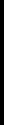 2016 年度企业债券主承销商全面信用评价结果附件 22016 年度企业债券主承销商重点信用评价结果中国人民银行 银监会关于设立欧盟中间母公司的联合意见书日期：2018年1月30日 来源：沟通交流、中国人民银行（人民银行、银监会针对欧盟拟出台的中间母公司监管新规向欧洲议会、欧盟理事会及欧盟委员会递交了联合意见书，以下为全文）中国人民银行 银监会关于设立欧盟中间母公司的联合意见书此意见书是对欧盟委员会2016年11月发表的《关于进一步增强欧盟银行业风险抵御能力的政策提议》所做的评论，特别针对《资本要求指令》（CRD）第21b条款。该条款要求在欧总资产超过一定标准的非欧盟金融集团在欧盟设立中间母公司（Intermediate Parent Undertaking，IPU）。我们欢迎欧盟理事会2017年11月27日发布的相关意见，尤其是取消任何系统重要性金融机构无论在欧有几家子行，均需成立IPU的要求。我们相信，这一调整将有利于实现其监管目标，使IPU相关要求更有弹性，并降低非欧盟金融集团相应组织架构调整的复杂程度。但是，CRD修改方案及欧盟理事会、欧洲央行相关意见中仍有部分内容需再斟酌。具体而言，我们想提醒各位注意以下几点：1.目前，中国监管当局尚未对在华外资金融机构提出任何类似设立IPU的要求。2.考虑到潜在合规成本可能高于预期监管效果，我们希望欧盟当局能够重新考虑设立IPU门槛为300亿欧元的要求（相比之下，美国对外资金融机构设立中间控股公司的门槛为在美总资产超过500亿美元，且分行不纳入计算范围）。3. 我们希望欧盟当局能够重新考虑，不将非欧盟金融集团分行的总资产纳入资产计算范围，且分行不纳入新成立的IPU。主要有以下四点原因：首先，按国际惯例，中国监管当局作为母国监管当局，负责监管中资银行境外分行，并与境外监管当局保持密切合作。目前，中国监管当局已与多个欧盟国家的监管当局签署合作谅解备忘录，并举办了中国全球系统重要性银行的监管联席会议。这促进了母国和东道国监管当局及时有效的监管合作，从而确保了中资银行境外分行的良好稳健运行。此外，欧盟委员会也在2014年12月承认了中国对信贷机构、投资公司和交易所的监管能力对等性。因此，目前暂无必要将中资银行在欧分行纳入IPU进行监管。其次，鉴于中资银行在欧分行主要为在欧中资企业提供批发业务，其零售业务规模很小。这些分行资本规模有限，如果纳入IPU并表管理，其大额敞口限额将受到严重制约。分行将不得不与现有客户重新商谈贷款条款，其客户和声誉将受到负面影响，为新客户提供贷款的能力也将受限。这还有损分行提供贸易融资、促进双边贸易的能力，不符合当前中欧经贸关系欣欣向荣的势头。再次，IPU政策的制定出台，应避免与FSB现有要求产生政策叠加，以免导致计划外的负面效果。中国监管当局按照巴塞尔III和FSB相关要求对全球系统重要性银行进行监管，实现了更高的监管强度和监管标准。我们愿意与欧盟监管当局就此问题保持对话与合作。目前,中国的全球系统重要性银行已按照监管要求，制定了恢复和处置计划，采取了单点处置的策略，也已准备好实施总损失吸收能力原则（TLAC）。在此框架下，银行的海外分支机构在陷入困境时，能够从母行得到足够的损失吸收能力实现“内部纾困”而非请求“外部援助”，以确保其核心功能的正常运行。最后，多方认为，欧盟拟出台的IPU要求是对此前美国中间控股公司要求的回应。但是，欧盟设立IPU的资产门槛要求较低，为300亿欧元（美国相关要求的门槛为500亿美元）。这样更为严格的要求可能会引发其它监管当局相继出台类似规定，进一步降低银行为实体经济和贸易提供融资的能力。4. 金融控股公司和混合金融控股公司的相关监管规定需进一步明确。尽管在欧中资银行主要通过拥有银行牌照的子行、分行开展业务，但还设有少数非银机构。我们与欧洲央行有同样的关切，认为需要进一步明确金融控股公司和混合金融控股公司的监管要求。我们了解这些提议将由欧盟委员会，欧洲议会和欧洲理事会协调确定。我们希望上述关切能够得到充分考虑，并期待就此问题继续与有关方面进行对话。周小川:关于改革国际货币体系的思考日期：2018年1月29日 来源：千寻生活编者语:自2007年8月始，随着美国次贷危机不断升级，风暴不断蔓延并席卷欧洲、日本等主要金融市场。全球金融经济陷入流动性不足的漩涡，汇率市场也云谲波诡。这一全球金融危机反映出国际货币体系的内在缺陷和系统性风险。2009年，周小川行长撰文《关于改革国际货币体系的思考》，指出了国际货币体系存在严重缺陷，提议创造一种与主权国家脱钩、并能保持币值长期稳定的国际储备货币。考虑到创造新的国际储备货币将需要很长时间。短期内，应特别考虑充分发挥SDR的作用。从某种程度上来看，这也是人民币2016年被正式纳入SDR的渊源和发端。敬请阅读!文/周小川(中国人民银行行长) 此次金融危机的爆发与蔓延使我们再次面对一个古老而悬而未决的问题，那就是什么样的国际储备货币才能保持全球金融稳定、促进世界经济发展。历史上的银本位、金本位、金汇兑本位、布雷顿森林体系都是解决该问题的不同制度安排，这也是国际货币基金组织(IMF)成立的宗旨之一。但此次金融危机表明，这一问题不仅远未解决，由于现行国际货币体系的内在缺陷反而愈演愈烈。理论上讲，国际储备货币的币值首先应有一个稳定的基准和明确的发行规则以保证供给的有序;其次，其供给总量还可及时、灵活地根据需求的变化进行增减调节;第三，这种调节必须是超脱于任何一国的经济状况和利益。当前以主权信用货币作为主要国际储备货币是历史上少有的特例。此次危机再次警示我们，必须创造性地改革和完善现行国际货币体系，推动国际储备货币向着币值稳定、供应有序、总量可调的方向完善，才能从根本上维护全球经济金融稳定。一、此次金融危机的爆发并在全球范围内迅速蔓延，反映出当前国际货币体系的内在缺陷和系统性风险对于储备货币发行国而言，国内货币政策目标与各国对储备货币的要求经常产生矛盾。货币当局既不能忽视本国货币的国际职能而单纯考虑国内目标，又无法同时兼顾国内外的不同目标。既可能因抑制本国通胀的需要而无法充分满足全球经济不断增长的需求，也可能因过分刺激国内需求而导致全球流动性泛滥。理论上特里芬难题仍然存在，即储备货币发行国无法在为世界提供流动性的同时确保币值的稳定。当一国货币成为全世界初级产品定价货币、贸易结算货币和储备货币后，该国对经济失衡的汇率调整是无效的，因为多数国家货币都以该国货币为参照。经济全球化既受益于一种被普遍接受的储备货币，又为发行这种货币的制度缺陷所害。从布雷顿森林体系解体后金融危机屡屡发生且愈演愈烈来看，全世界为现行货币体系付出的代价可能会超出从中的收益。不仅储备货币的使用国要付出沉重的代价，发行国也在付出日益增大的代价。危机未必是储备货币发行当局的故意，但却是制度性缺陷的必然。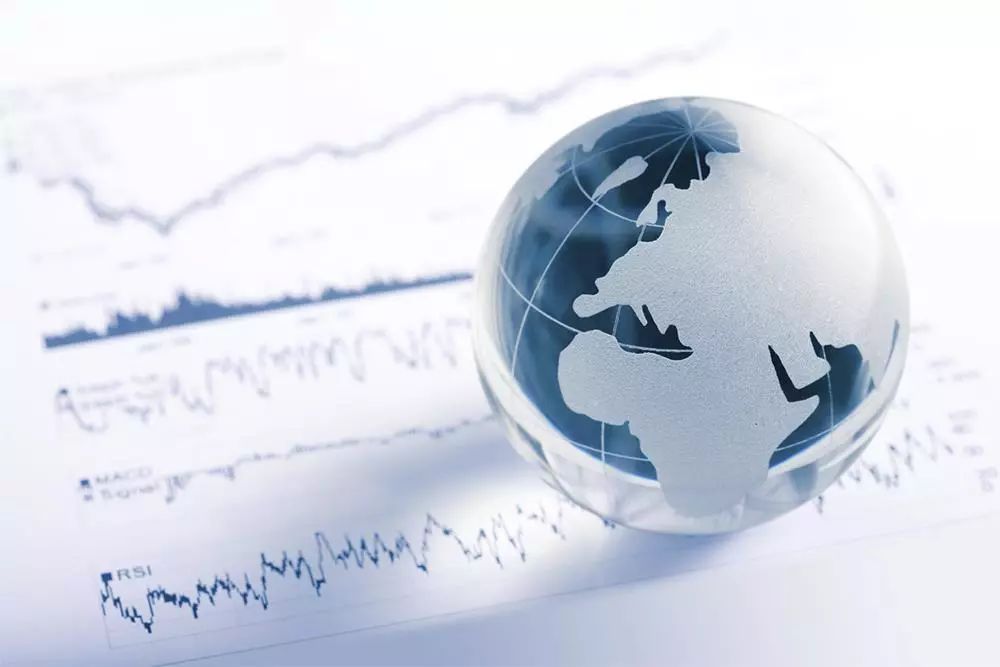 二、创造一种与主权国家脱钩、并能保持币值长期稳定的国际储备货币，从而避免主权信用货币作为储备货币的内在缺陷，是国际货币体系改革的理想目标1、超主权储备货币的主张虽然由来以久，但至今没有实质性进展。上世纪四十年代凯恩斯就曾提出采用30种有代表性的商品作为定值基础建立国际货币单位"Bancor"的设想，遗憾的是未能实施，而其后以怀特方案为基础的布雷顿森林体系的崩溃显示凯恩斯的方案可能更有远见。早在布雷顿森林体系的缺陷暴露之初，基金组织就于1969年创设了特别提款权(下称SDR)，以缓解主权货币作为储备货币的内在风险。遗憾的是由于分配机制和使用范围上的限制，SDR的作用至今没有能够得到充分发挥。但SDR的存在为国际货币体系改革提供了一线希望。2、超主权储备货币不仅克服了主权信用货币的内在风险，也为调节全球流动性提供了可能。由一个全球性机构管理的国际储备货币将使全球流动性的创造和调控成为可能，当一国主权货币不再做为全球贸易的尺度和参照基准时，该国汇率政策对失衡的调节效果会大大增强。这些能极大地降低未来危机发生的风险、增强危机处理的能力。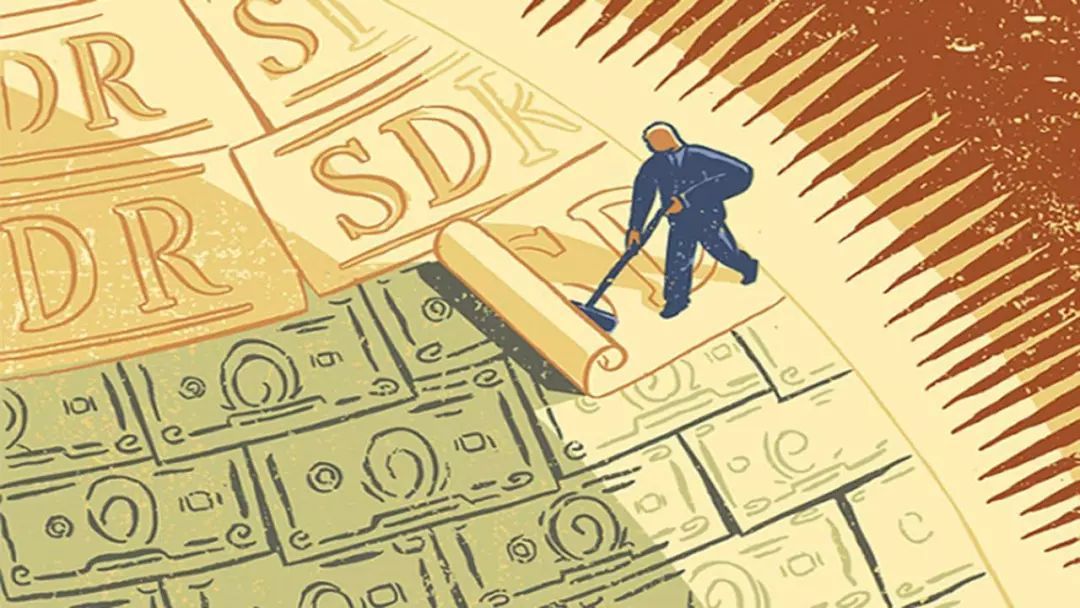 三、改革应从大处着眼，小处着手，循序渐进，寻求共赢重建具有稳定的定值基准并为各国所接受的新储备货币可能是个长期内才能实现的目标。建立凯恩斯设想的国际货币单位更是人类的大胆设想，并需要各国政治家拿出超凡的远见和勇气。而在短期内，国际社会特别是基金组织至少应当承认并正视现行体制所造成的风险，对其不断监测、评估并及时预警。同时还应特别考虑充分发挥SDR的作用。SDR具有超主权储备货币的特征和潜力。同时它的扩大发行有利于基金组织克服在经费、话语权和代表权改革方面所面临的困难。因此，应当着力推动SDR的分配。这需要各成员国政治上的积极配合，特别是应尽快通过1997年第四次章程修订及相应的SDR分配决议，以使1981年后加入的成员国也能享受到SDR的好处。在此基础上考虑进一步扩大SDR的发行。SDR的使用范围需要拓宽，从而能真正满足各国对储备货币的要求。●建立起SDR与其他货币之间的清算关系。改变当前SDR只能用于政府或国际组织之间国际结算的现状，使其能成为国际贸易和金融交易公认的支付手段。●积极推动在国际贸易、大宗商品定价、投资和企业记账中使用SDR计价。不仅有利于加强SDR的作用，也能有效减少因使用主权储备货币计价而造成的资产价格波动和相关风险。●积极推动创立SDR计值的资产，增强其吸引力。基金组织正在研究SDR计值的有价证券，如果推行将是一个好的开端。●进一步完善SDR的定值和发行方式。SDR定值的篮子货币范围应扩大到世界主要经济大国，也可将GDP作为权重考虑因素之一。此外，为进一步提升市场对其币值的信心，SDR的发行也可从人为计算币值向有以实际资产支持的方式转变，可以考虑吸收各国现有的储备货币以作为其发行准备。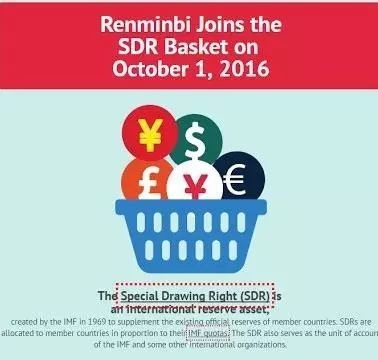 四、由基金组织集中管理成员国的部分储备，不仅有利于增强国际社会应对危机、维护国际货币金融体系稳定的能力，更是加强SDR作用的有力手段1、由一个值得信任的国际机构将全球储备资金的一部分集中起来管理，并提供合理的回报率吸引各国参与，将比各国的分散使用、各自为战更能有效地发挥储备资金的作用，对投机和市场恐慌起到更强的威慑与稳定效果。对于参与各国而言，也有利于减少所需的储备，节省资金用于发展和增长。基金组织成员众多，同时也是全球唯一以维护货币和金融稳定为职责，并能对成员国宏观经济政策实施监督的国际机构，具备相应的专业特长，由其管理成员国储备具有天然的优势。2、基金组织集中管理成员国储备，也将是推动SDR作为储备货币发挥更大作用的有力手段。基金组织可考虑按市场化模式形成开放式基金，将成员国以现有储备货币积累的储备集中管理，设定以SDR计值的基金单位，允许各投资者使用现有储备货币自由认购，需要时再赎回所需的储备货币，既推动了SDR 计值资产的发展，也部分实现了对现有储备货币全球流动性的调控，甚至可以作为增加SDR发行、逐步替换现有储备货币的基础。(完)周小川:大型商业银行改革的回顾与展望日期：2018年1月29日 来源：金融读书会编者语:2012年初，周小川行长为《大行蝶变:中国大型商业银行复兴之路》做序--《大型商业银行改革的回顾与展望》，文章回顾了我国大型商业银行改革的历史背景、系统设计、初步成效;历数了自93年起，我国商业银行在97金融危机、03股份制改革等等历史关口的蝶变瞬间，并就后次贷危机背景下我国大型商业银行的未来进行展望。敬请阅读!文/周小川(中国人民银行行长)商业银行是我国金融业的主体，商业银行改革是整个金融改革的核心组成部分。工商银行、农业银行、中国银行、建设银行和交通银行等大型商业银行股份制改革启动于1997年亚洲金融危机冲击之后，在本次国际金融危机爆发之时已初见成效。而这次国际金融危机的爆发和蔓延则提示我们，大型商业银行改革的道路仍然没有走完，有必要进一步深化商业银行改革。大型商业银行改革的背景大型商业银行的改革是1993年十四届三中全会决定的。当四大专业银行转为商业银行还没有完成的时候，1997年亚洲金融危机爆发，大型商业银行的很多负面情况暴露出来，很大程度上将大型商业银行改革的不利因素变成了有利因素。一方面，亚洲金融危机的爆发，提高了中国社会各界对银行体系稳健经营重要性的认识，坚定了决策层推进大型商业银行改革的决心。另一方面，中国顺利度过亚洲金融危机的冲击，在20世纪90年代中后期实现了持续、稳定的经济增长及其所带来的资源优势，为大型商业银行改革创造了有利条件，提高了改革的可行性。另外，亚洲金融危机的爆发，更提示监管机构和大型商业银行自身开始高度重视当时所存在的种种问题，尤其是不良资产比例问题。当时很多国际国内主流媒体对中国金融都有非常严峻的描述，比如“中国的金融是一个大定时炸弹，随时都可能爆炸”，“中国的商业银行技术上已经破产”。当时，大型商业银行报告的不良资产率是25%，市场的估计基本在35%~40%。还有一些人指出，如果按照贷款的科学分类，大型商业银行的不良资产比例可能超过50%。这很大程度上使得国际国内很多人对中国银行业的发展比较悲观，失去了信心，外资也不敢进入中国金融业。根据调查分析，大型商业银行不良资产的历史形成主要还是来自政府干预、法律环境薄弱、大型商业银行客户群管理不善等原因，与当时的信贷文化有密切关系。当然，大型商业银行自身公司治理不规范、经营管理不善、金融压抑、金融市场发展滞后、外部监管不足、考核机制不健全等也是重要原因。具体来看，大型商业银行的不良贷款，约30%是受到各级政府干预，包括中央和地方政府的干预导致的;约30%是对国有企业的信贷支持所形成的;约10%是国内法律环境不到位、法制观念薄弱以及一些地区执法力度较弱所致;约有10%是政府通过关停并转部分企业进行产业(包括军工产业)结构调整所形成。总的来看，20%的不良贷款是大型商业银行自身信贷经营不善造成的。值得注意的是，上述因素在亚洲金融危机后都得到了重视，在一些方面有了较大的改善。首先，对大型商业银行的行政干预大大减少，政府部门已经从法律角度明确了商业银行决定贷款的自主性。其次，大型商业银行的客户群体开始多元化，早期要求大型商业银行必须对国有企业提供信贷支持的做法被逐步放弃。人民银行2003年的调查统计显示，大型商业银行所发放的贷款中，超过50%的贷款是向非国有企业(包括外商投资企业和民营企业)以及居民个人(包括住房抵押贷款和个人消费贷款)发放的。再次，随着国有企业改革的不断深入并取得一定的进展，一些国有大型企业逐步成为上市公司，国有企业经营状况的改善也为商业银行解决不良资产比例过高的问题带来了可能。此外，金融生态不断改善，有关法律法规，包括《破产法》《证券法》和《公司法》等也都在进一步的修订和完善之中。总体来看，当时虽然大型商业银行的不良贷款总体规模较大，但是比较而言，由于大型商业银行自身原因形成的不良贷款比重并不过高，各种外部制约因素也在不断改善，改革是有希望的。改革的系统设计和主要内容在这样一种情况下，我们下定决心进行改革。同时，既然问题是多方面的，就需要一个整体的、系统的、全面的考虑和设计，需要对不同领域的改革有务实的策略，以确保金融改革有组织地、分步骤地实行。大型商业银行改革在改革中所处的次序问题，始终是一个改革的战略选择问题，需要历史地分析。改革早期，我们拿出财政和金融资源，优先使用到农业改革、国有企业改革、对外经济改革方面，通过让利方式促进上述领域的改革。各个领域的改革需要消耗相当多的资源，当财政资源很紧、体制上又缺少灵活性时，主要就是金融业承担了改革的成本，其后果之一就是在银行业积累了大量的不良贷款，同时也使金融改革滞后。无疑，当改革发展到一定阶段，我们就应该把改革的重点转到金融行业，解决这些历史包袱。在改革的节奏上，亚洲金融危机加大了中国金融改革的紧迫感，加快了改革的步伐，但还要有所区分，有些是快节奏的，有一些则是慢节奏的。对于慢节奏的事物，就是不能“拔苗助长”。那么，哪些改革不可能指望太快见效呢?比如说，像信贷文化的转变、机构投资者的培养和成长、投资者教育和投资理性化、公司治理结构的完善等，都需要较长的时间。也有一些是非常紧迫的，需要加快进行并能够较快见效的改革。第一，要坚决果断地切断政策性金融和商业性金融之间的浑浊状态，使商业性金融确实能够走入商业性轨道。第二，要坚决果断清理金融机构的资产负债表。亚洲金融危机和日本等国的经验教训都表明，对金融机构资产负债表的清理要坚决果断，否则会拖很多年都解决不了。第三，要抓紧建立现代化的各种金融企业标准，包括有关的法律法规，涉及会计准则、披露标准、贷款分类、拨备及税收规则，同时要建立对公司治理的指引。第四，强化监督。接受历史经验和教训，改变金融监管组织结构的同时，要求金融监管大力强化人才、激励、目标等方面的工作。第五，必须尽快建立资本充足率约束机制。在银行体系强化《巴塞尔协议》的资本充足率约束机制，在保险和证券机构建立类似的资本约束机制。亚洲金融危机后，国家采取了一系列措施来推进大型商业银行改革。1998年，通过财政发行2700亿元特别国债补充大型商业银行资本金。1999年，成立四家金融资产管理公司剥离大型商业银行和开发银行不良资产1.4万亿元。从2001年起逐步推行贷款五级分类制度、实行审慎的金融会计原则、逐步降低商业银行营业税等。总体而言，这一阶段的改革主要在处置不良资产、加强内部管理等技术层面上进行，尚未触及体制机制等深层次问题。2003年以后，国家决定启动大型商业银行股份制改革，创造性地运用国家外汇储备注资大型商业银行，按照核销已实际损失掉的资本金、剥离处置不良资产、外汇储备注资、境内外发行上市的财务重组“四步曲”方案，全面推动大型商业银行体制机制改革。一是核销已实际损失掉的资本金。一家公司如果已经有了大量亏损，就必须用资本核销掉，否则就要把这个负担转嫁到别的地方。2003年改革前，我国银行业没有实行规范的资产五级分类制度，银行没有计提相应拨备，没有及时核销不良资产。实际上，商业银行的自身积累本来就应该拿出一部分用于核销坏账和计提坏账准备金。改革过程中，中国银行、建设银行动用准备金、拨备前利润和资本金等现有资源核销了部分资产损失。二是按照市场化原则剥离处置不良资产。与1999年按照账面值剥离不良资产不同，2003年以来的不良资产处置主要通过四家资产管理公司以市场化方式进行处置，体现了公平、公正、公开原则，最大限度地引入了市场竞争机制，强化了激励与约束机制，有利于待处置不良资产的价值回收最大化。股份制改革过程中，四家大型商业银行共核销、剥离处置不良资产约2万亿元。三是外汇储备注资。进行财务重组时，当然首先考虑利用银行自身资源，但耗时长，且存在一定的不确定性;也可以考虑通过财政直接注资，但当时财政能力有限，客观上无力拿出大笔资源。这种情况下，我们创造性地考虑动用国家外汇储备。我国持有外汇储备的目的之一，就是要维护金融体系的稳定。自2003年12月起，国家运用外汇储备先后向中国银行、建设银行、工商银行和农业银行注资近800亿美元。这一改革举措充分表明了中国政府实施金融改革的坚强决心，获得了国内外舆论的正面评价。四是境内外公开发行上市。上市是彻底改造大型商业银行公司治理机制的重要环节。通过发挥资本市场的外部约束、监督和促进作用，将建立一整套新的市场激励和约束机制，从而促使大型商业银行进一步转换经营机制，成为真正的市场化经营的主体。从2005年10月起，几家大型商业银行相继启动首次公开发行工作，均取得了巨大成功，先后全部完成A股+H股两地上市。在大型商业银行改革过程中，比较注重改进各项标准和准则。在会计准则方面，做了数次修改，使得我国的会计准则比过去好了很多，也更为接近国际准则。在贷款分类方面，要求严格执行五级分类，要求执行《巴塞尔协议》对商业银行的资本充足率要求，并提出了明确的时间表来加以落实。另外，在披露标准和公司治理准则方面也都做了改进。同时，进一步强化了监管。2003年成立了银监会，强化了监管组织体系，同时也进一步明确了监管原则。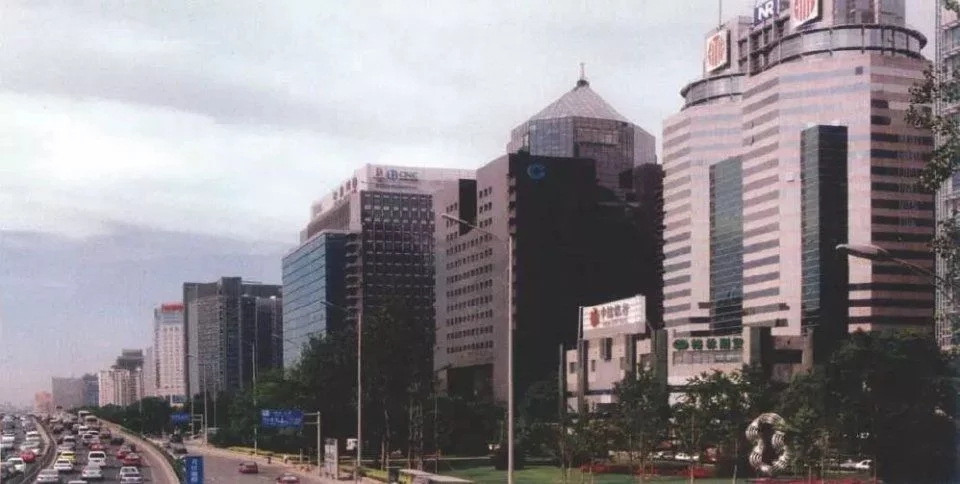 改革初见成效总体看，大型商业银行改革按预先设定的方案稳步推进，初见成效。建设银行首先在2005年10月在香港成功上市，中国银行和工商银行于2006年先后分别在香港和内地市场成功上市，农业银行于2010年7月分别在内地和香港成功上市。在此过程中，一方面，我国银行业整体实力大幅提升，资本实力、资产质量和经营效益不断提高，一些商业银行跻身全球大银行之列。截至2011年末，我国银行业总资产达到111.5万亿元，是2003年改革前的4倍多;银行业金融机构不良贷款余额和比率实现持续“双降”，不良贷款比率从2002年末的23.6%下降到2011年末的1.8%。2011年末，工商银行、农业银行、中国银行、建设银行、交通银行五家大型商业银行的资本充足率分别达到12.0%、11.7%、12.9%、12.9%和12.4%，均高于11.5%的监管要求;不良贷款率为0.9%、1.5%、1.1%、1.1%和0.86%，呈逐年下降趋势。另一方面，商业银行内部风险管理能力持续增强。大型商业银行坚持推进改革和加强经营管理并重，公司治理架构不断规范，新的体制和机制日益发挥重要作用。中小商业银行公司治理不断改进，差异化、特色化经营取得明显进展。商业银行主动完善各项风险管理制度，改进风险识别、计量和评估方法，进一步强化监管和市场约束。商业银行经营的金融产品和服务方式发生了深刻变化，金融产品和服务创新得到大力推进。同时，积极参与国际银行业监管改革和标准制定，金融监管体制不断完善。2009年，我国金融管理机构代表中国正式加入了巴塞尔银行监管委员会，标志着我国开始全面参与国际银行业监管标准与准则的研究制定工作。总体看，经过这轮改革，我国初步建立了较为全面、系统的金融法规体系，全面推行了贷款质量五级分类等一系列审慎监管制度，加强法人监管，改进监管手段，实施国际标准的资本充足率管理办法，强化对信用风险、市场风险和操作风险的监管，加强对创新业务的监管和指导，基本形成了审慎监管的法规框架。2008年下半年，美国次贷问题蔓延和加深、演化成为一场席卷全球的国际金融危机。由于我国经济发展健康强劲，我国商业银行改革启动及时、持续推进，我国金融业整体抗风险能力得到显著增强，使我国经受住了这轮国际金融危机的严重冲击。应该说，这也从一个侧面体现了大型商业银行改革的成效。进一步深化改革的展望这次国际金融危机的爆发、蔓延和加深，让我们认识到，我国银行业改革的道路还没有走完，需要进一步深化改革。一是银行业深化改革的重点要转向转变发展方式和调整结构。一方面，要继续推进已改制大型商业银行完善公司治理结构、建立现代金融企业制度，转变主要依靠资产规模扩张的粗放发展方式。这次国际金融危机的一个重要原因，是一些金融机构的公司治理和风险管理存在严重缺陷，并形成“大而不倒”格局。对我国而言，仍然需要十分注重加强商业银行的公司治理:形成有效的决策、执行和制衡机制，如进一步厘清股东大会、董事会、监事会和高管层的职责边界，完善重大事项的决策机制和程序，加强信息披露，提高透明度，防止内部人控制等;健全资本约束机制，推进股权多元化，切实打破垄断，放宽准入，鼓励、引导和规范民间资本进入金融领域;建立健全有效的选人用人机制;健全科学合理的激励约束机制，加强薪酬监管。另一方面，要进一步健全和完善多元化的金融组织体系，特别是加快发展主要为“三农”和小微企业服务的金融机构。2012年全国金融工作会议要求，金融业要“为经济社会发展提供更多优质金融服务，加大对薄弱领域的金融支持”，“特别要加快解决农村金融服务不足、小型微型企业融资难问题”。为此，要进一步深化农村金融改革，特别是农村信用社改革，放宽市场准入，培育和发展新型农村金融机构，发展小型社区类金融机构，形成竞争充分、服务优良、风险可控的金融服务体系。二是继续完善逆周期的金融宏观审慎管理制度框架。在应对本轮国际金融危机过程中，国际社会对加强宏观审慎管理达成高度共识。在总结以往经验的基础上，党的十七届五中全会明确提出，构建逆周期的金融宏观审慎管理制度框架。总体上看，构建逆周期的宏观审慎管理制度框架，关键就是要建立宏观审慎管理和微观审慎监管协调配合、相互补充的体制机制，发挥中央银行在加强逆周期宏观审慎管理中的主导作用，进一步加强中央银行与监管部门的信息交流和共享机制，建立逆周期的动态资本缓冲和前瞻性拨备安排，加强对流动性、杠杆率的监管，完善系统性重要金融机构、市场和行业的管理制度，维护金融稳定，提高金融支持经济增长的可持续性。人民银行除了用好存款准备金率、利率等传统工具外，还灵活运用信贷政策、差别存款准备金率、住房抵押贷款按揭比例等手段加强宏观审慎管理。这些措施能够为商业银行提供一种自我约束、自我把握的弹性机制，有助于提高商业银行的风险防范能力。三是扩大对外开放，提高商业银行国际竞争力。经过改革，我国商业银行的整体经营水平和市场竞争力有了很大提高，但与国际先进银行相比，我国商业银行的经营环境、经营管理水平和整体竞争力还有相当大的差距。已经完成的商业银行改革重点解决了资本充足水平和质量的问题，资本质量是一个健康性的总指标，未来我们还要继续强调金融产品和金融服务的质量，这些最终要取决于客户的评价。提高我国商业银行国际竞争力，一方面，要鼓励国内符合条件的银行业金融机构“走出去”，积极参与全球金融市场竞争;另一方面，要在风险可控的前提下，在更大范围、更高层次上开放国内金融市场，完善人民币汇率形成机制，增强人民币汇率双向浮动弹性，稳妥有序推进人民币资本项目可兑换，推进贸易投资便利化，逐步拓宽资本流出渠道，放宽境内居民境外投资限制等。这些无疑会加大我国商业银行提高国际竞争力的外部压力。四是加快配套改革，改善商业银行发展环境。要加快推进利率市场化建设。商业银行财务重组和股份制改革取得阶段性成果，在很大程度上消除了财务软约束问题、开始在市场竞争中产生产品和服务的定价，为我们推进下一轮的利率市场化改革奠定了重要基础。目前，进一步推进利率市场化的条件基本具备，下一步人民银行将按照中央会议精神继续积极推进。要加快建立存款保险制度。存款保险制度是金融安全网的重要组成部分，在这次国际金融危机中，存款保险制度防范、控制和处置风险的作用得到了进一步的验证和肯定。2012年全国金融工作会议指出，当前建立存款保险制度的条件已基本具备，要抓紧研究完善方案，择机出台并组织实施。此外，还要进一步加强金融法制建设，加快社会信用体系建设，完善登记、托管、支付、清算和银行卡等金融基础设施建设。回顾我国银行业改革历程，可以说，完成股份制改革的大型商业银行已经成为中国金融体系的基石，但改革的顺利收官，只意味着中国金融业改革近期目标的实现。我们应当看到，中国大型金融机构改革的路还很漫长。在未来，中国商业银行仍然面临着如何继续深化改革的艰巨挑战，完善现代公司治理、增强风险控制能力、提升综合竞争实力仍是永不结束的话题。最后，我们一定要注意风险，提高风险防范的能力极端重要。金融这个行业要特别强调与时俱进，强调风险意识，什么时候都不能自满。(完)周小川:关于推进利率市场化改革的若干思考日期：2018年1月29日 来源：金融读书会编者语:2012年初，人民银行召开工作会议，传达中央经济工作会议和全国金融工作会议精神，部署下一阶段人民银行重点工作。周小川行长先后接受了部分国内媒体采访，对若干经济金融热点问题进行了阐述，其中提出要进一步推进利率市场化改革，国内外媒体对此广泛关注。长期以来，人民银行积极推进利率市场化改革，并取得了明显成效。目前，进一步推进利率市场化的条件基本具备，下一步人民银行将按照中央会议精神继续积极推进。在此过程中，人民银行充分考虑当前国内外经济金融形势，以及各方面的条件和影响因素。现将周小川行长《关于推进利率市场化改革的若干思考》一文再次刊出，供大家研究、参考。敬请阅读!文/周小川(中国人民银行行长)党的十七届五中全会提出的关于“十二五”规划建议中，专门有一段谈金融体制改革。其中，第一句话是“构建逆周期的金融宏观审慎管理框架”，对此前天我在北京大学做了一些分析和阐释。今天，我想就其中的第二句话“逐步推进利率市场化改革”谈几点看法。一、为什么要推进利率市场化改革一是利率市场化是发挥市场配置资源作用的一个重要方面。1992年，我国确立了建立社会主义市场经济体制的改革目标，要让市场在资源配置中起基础性作用，以此实现资源配置优化。利率作为非常重要的资金价格，应该在市场有效配置资源过程中起基础性调节作用，实现资金流向和配置的不断优化。同时，利率也是其他很多金融产品定价的参照基准。二是利率市场化的要点是体现金融机构在竞争性市场中的自主定价权。我国市场化改革从一开始就强调尊重企业的自主权，其中最主要的一条是尊重企业定价权。在金融业，除个别政策性金融机构外，目前我国金融机构都是按照企业来运行的，反映金融企业自主经营权的一个重要环节正是其对自身产品和服务的自主定价权。三是利率市场化也反映客户有选择权。金融机构的客户既有居民，也有企业，还有各种各样的其他类型实体。这些客户在竞争性市场中有选择权，他们对金融机构提供的服务和价格，可以表示满意或不满意，可以选择这家或那家，也可以选择不同价格的类似金融产品作为替代。通过利率市场化，金融机构会提供各不相同的多样化的金融产品和服务。四是利率市场化反映了差异性、多样性金融产品和服务的供求关系以及金融企业对风险的判断和定价。在市场经济条件下，就像其他商品一样，金融产品会出现更多的差异化，同类产品可能有不同的品牌、规格和目标群体。同时，不同金融机构对同一项目、同一客户的风险判断也会出现差异，这些差异在其金融产品的定价中会得到反映。五是利率市场化反映了宏观调控的需要。宏观调控，特别是在我国社会主义市场经济条件下以间接调控为基本特征的中央银行货币政策，需要有一个顺畅、有效的传导机制，并对市场价格的形成产生必要的影响。二、我国的利率市场化进程利率市场化是一个过程，这个过程中的进展是承上启下的。亚洲金融危机之后，我国利率市场化有这样几个内容可以回顾一下。第一，外币存贷款利率。分几步放开国内外币存贷款利率，这主要发生在2004年之前。第二，扩大银行的贷款定价权和存款定价权。2003年之前，银行定价权浮动范围只限30%以内，2004年贷款上浮范围扩大到基准利率的1.7倍。2004年10月，贷款上浮取消封顶;下浮的幅度为基准利率的0.9倍，还没有完全放开。与此同时，允许银行的存款利率都可以下浮，下不设底。第三，在企业债、金融债、商业票据方面以及货币市场交易中全部实行市场定价，对价格不再设任何限制。随着各种票据、公司类债券的发展，特别是OTC市场和二级市场交易不断扩大使价格更为市场化，很多企业，特别是质量比较好的企业，可以选择发行票据和企业债来进行融资，其价格已经完全不受贷款基准利率的限制了。第四，扩大商业性个人住房贷款的利率浮动范围。2006年8月，浮动范围扩大至基准利率的0.85倍;2008年5月汶川特大地震发生后，为支持灾后重建，人民银行于当年10月进一步提升了金融机构住房抵押贷款的自主定价权，将商业性个人住房贷款利率下限扩大到基准利率的0.7倍。但是，我们也看到，实际上金融企业并不是特别地愿意自己对住房抵押贷款定价。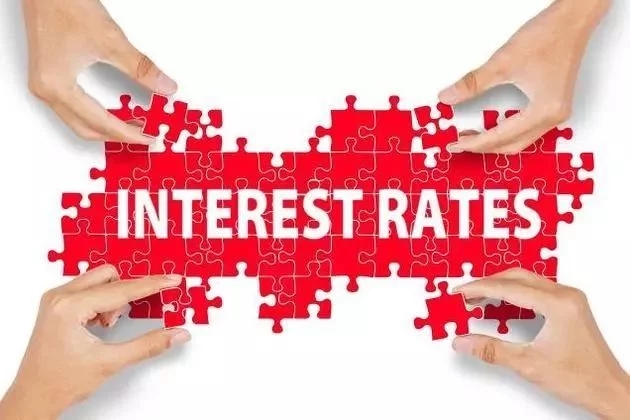 三、进一步推进利率市场化改革的条件利率市场化改革与其他改革都有关联，下一步推进这一改革需要讨论一下，应培育哪些条件，在哪些方面建立配合关系。一是利率市场化是在市场竞争中产生的，因此要有一个充分公平的市场竞争环境。金融机构在正当的市场竞争条件下通过竞争来定价，虽然定价可能会有偏差，但是因为有竞争，有多样化、多元化的产品和服务，有多个机构，总体来讲会产生合理的均衡价格。市场竞争首先一个条件是要有财务硬约束，而不是软约束。有财务硬约束的企业与只有软约束的企业放在一起竞争，会出现大量问题。2003年-2004年间，我们曾讨论过，如果有的银行是政策性银行，另外一部分虽称之为商业银行，但尚不服从资本充足率的约束，它们与合规银行之间的竞争会有问题。商业银行和现存政策性银行的财务约束完全不一样，有补贴的机构和没有补贴的机构之间、受资本约束和不受资本约束的机构之间是没有办法放在一起公平竞争的，因此首先一个条件是财务硬约束。特别是我国，优胜劣汰的市场退出机制尚未建立起来，市场约束并不是十分有效，对存款人的隐性担保还普遍存在。除了硬约束，还要防止“病号型”或者“重病型”竞争，就是有问题的机构可能更加冒险，用不正常的利率进行竞争。通过这次金融危机，我们发现，一些金融机构在出现问题时，往往通过高息揽储或发行一些高收益产品获取资金，以掩盖资产负债表出现的问题，企图继续残喘，并寄希望未来有机会缓过气来。在危机中有很多这样的机构，我国也出现过类似现象。如过去一些证券公司出问题后，大量发行柜台债，利息很高，但这是违规的。这属于“病号型竞争”，扰乱了正常的竞争秩序。二是银行的客户要接受和认可利率市场化。在一般商品市场，消费者对价格差异和自主选择已习以为常。人们去商店购买物品时，如果不满意产品价格，可以“货比三家”，到其他商店看看，比比价格。但在金融市场上，由于过去多年的计划经济体制，一些客户还没有适应银行服务的差别化定价。如果客户对银行某一定价不满意，仍习惯于马上向政府表达或归罪于政府，希望政府来干预。政府如果回归到大规模干预，市场化定价就得走回头路，还可能导致金融产品定价成为商业银行的“政治表现”，而不是市场竞争的结果，利率市场化所需要的竞争机制和自主定价权的条件就不具备。三是商业银行要敢于承担风险定价的责任。商业银行要对风险溢价作出独立判断，并以此确定价格。在此过程中，定价高了，就可能导致客户流失，损失市场份额。对此，商业银行要做好自主定价和维系客户(涉及市场份额)之间的权衡，而客户也不再简单地把价格的对与错推到央行或政府身上。从国际发展趋势看，商业银行竞争重点已从追求客户数量、追求市场份额转向其他更为综合的目标。从我国的情况看，客户数量和市场份额仍是商业银行竞争的主要目标。这一状况应该有所改变，否则银行即使有更大的定价权，也会担心承担责任而不去运用。四是要推动整个金融产品与服务价格体系的市场化。价格历来是一个体系，很多价格互相关联。在一般商品领域，企业定价面对的是一个包括了多个上、下游产品和可替代产出品的价格体系。如果这个价格体系中有些价格是固定的，或者由政府高度管制的，而有些价格是市场化的，企业就难以真正进行市场化定价。同样，商业银行在经营中要逐步降低利差收入在总收入中的比重，就需要不仅考虑存贷款利率的确定，还要考虑与存贷款有关联或有替代性的中间业务金融产品和服务的定价。对于一些中间产品和服务的定价，总有些人主张要继续进行高度管制，或者一些客户出于对定价的不满而批评银行，并寄希望于找政府干预。因此，如果利率名义上市场化了，而与中间业务相关的产品和服务定价却不放开，则会出现新的扭曲，商业银行也没有足够的激励去发展中间业务。可见，利率本身是涉及由多种价格构成的整体，涉及很多相关金融产品和服务的价格，利率市场化需要事前有思想准备对这个相互关联的定价体系进行改革。五是需要进一步完善货币政策传导机制。无论是在正常经济环境下，还是在危机时期，只有当中央银行货币政策得到充分有效的传导，政策意图作用于金融系统和实体经济的路径才会通畅，才能实现微观利益与宏观、整体利益的相互协调，社会效果才能最大化，负作用也最小化。六是利率市场化还涉及过去推进银行改革过程中的成本分摊问题。银行改革成本如何承担、消化，与利率市场化改革有很大关系。把历史问题解决好了，就为进一步改革创造了条件。七是利率市场化过程中政府和媒体的作用也非常重要。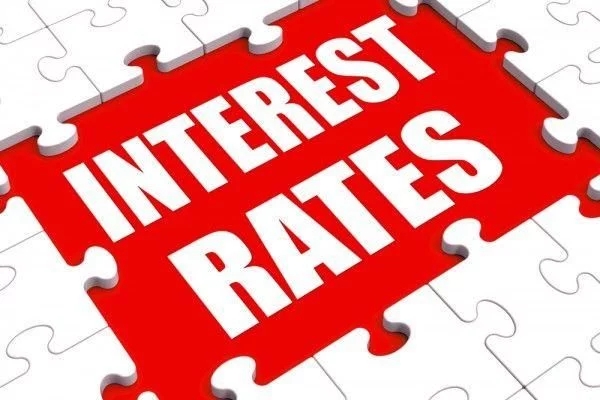 四、进一步推进利率市场化改革的几点考虑“十二五”时期如何进一步推进利率市场化改革?目前对此已经有一些讨论，“十二五”规划纲要也正在制定过程中。这里我初步谈几点考虑。一是选择具有硬约束的金融机构，让它们在竞争性市场中产生定价，在一定程度上把财务软约束机构排除在外。前面提到过，2003年开始推进国有商业银行改革时，由于改革进程不同，各家银行的自我约束很不一样:部分银行已经实现财务重组，资本充足率较高，资本约束较强;而有的银行资本充足率为负数，也不受资本约束。在这种情况下，竞争就很成问题。现在经过这一轮大规模的金融机构改革，情况已有很大变化。几乎所有大中型商业银行不仅资本得到了补充，而且已成为上市公司，公司治理也得到了很大的改善。2010年，农业银行、光大银行上市后，商业银行财务重组和股份制改革取得阶段性成果，这为我们推进下一轮的利率市场化改革奠定了重要基础。二是按照宏观审慎管理的要求，确立达标金融企业必须具备的硬约束条件，不达标的企业就是约束程度不够。利率市场化过程中，对于软约束的金融机构，或者一些“病号型”、“重病型”金融机构，暂时还不能给予过大的定价权，否则还是缺乏自我约束，还会出现高息揽储、搅乱市场等问题。这就是说，只有达到自我约束标准的金融机构方可给予更多的定价权。那么，达到自我约束有什么标准呢?可以结合这一轮改革方向，把宏观审慎性几项标准作为一个标尺，建立一个适应宏观审慎管理需要的稳健性标准，同时还要区别系统重要性机构和非系统重要性机构，也要区分资本类型和质量，这关系到公平竞争的基础和损失吸收能力。对于达到宏观审慎性标准的金融企业，就应该有更大的自主定价权。三是要有实现正当公平的竞争主体，既包括银行，也包括客户等市场竞争者。在选择具备正当公平竞争能力的市场主体时，还要审视其是否还有未消化的历史包袱和未暴露的表外包袱。无论是银行还是客户，如果还有若干历史问题没有消化，这些机构的定价行为就可能有违真正的公平竞争，需要被排除在选择范围之外。四是要考虑逐步放开替代性金融产品的价格。这也许无法一步到位，但总体而言，利率市场化改革应整体推进，在放开存贷款利率的同时，其他一系列上、下游产品和替代产品的定价权也应同时交由市场决定。这还涉及行政与监管当局对套戥行为的态度。五是尽量避免银行产品的过分交叉补贴。有的金融机构为了在竞争中保持市场份额，采取业务交叉补贴的做法，表面上某种产品定价是按规矩确定的，但同时通过其他手段对这一价格进行补贴，从而获得不正当的竞争力，扰乱定价体系。产品市场也有类似的情况，表面上某种产品的定价没有问题，但如通过配件或易耗品价格对产成品价格实施补贴，就会导致产品市场的定价和竞争出现问题。六是要大力加强对客户的宣传教育。除了一些大型客户对金融产品具有一定议价能力外，多数中小企业和居民客户只是价格的接受者，他们要去适应竞争性市场的价格形成，也要让他们了解他们有自主选择和自我保护的权利，而不是指望政府行政干预来实现自己的期望值。这与证券市场上的投资者教育是一个道理。这里还要讲一下，中央银行征信系统能够为此发挥作用，这个系统包含了客户信息和进行风险定价的判据。需要进一步解决的问题，第一，健全系统本身;第二，系统中如果有些信息出了问题，要有一个合适的纠正机制。现在是网络时代，往往由于难以确知的差错来源而出现一些错误信息并被来回复制，最后很难澄清，使得客户不满意。而这些信息关系到银行与具体客户之间有关产品和服务的价格确定。七是建立健全自律性竞争秩序。怎么能够达到公平、公正的竞争及其所形成的价格呢?当然也需要有人维持秩序，也需要考虑到有些时候竞争会是不正当的，有时候竞争是恶性的，有时候会用交叉补贴的办法来从事不正当的竞争，也仍有可能在经济下滑的阶段，会有一些机构陷入困难，它们会采用“病号型”或者“重病型”的竞争方式。自律组织的作用和自律管理在这方面具有无法替代的功能，自律性管理能够在一定程度上管理正常的价格竞争区间，制约违规行为。八是进一步确立市场定价权，使金融机构进一步增强风险定价的能力。要为金融机构实现财务硬约束和自主经营、自担风险提供正向激励机制，促使其健康地朝这一方向发展，更好地推动利率市场化。总之，要有规划、有步骤、坚定不移地推进利率市场化改革。我国还是转轨经济，可能仍然还存在着一定程度上的财务软约束，政府的角色定位也有一个转型的过程，货币政策传导机制还不充分畅通和健全，一些客户对某些金融产品和服务定价的理解还不到位等问题，进一步推进利率市场化改革也要求在多个领域互动和相互促进，这些都是整个经济转轨过程中必须面对的问题。要把这些相关问题的解决看成是利率市场化改革过程的组成部分，强调它们之间的相互联系。在下一步讨论“十二五”规划纲要过程中，需要在划定范围、提供激励、加强自律的思路下，把利率市场化改革向前推进。谢谢大家!(完)易纲：探索将影子银行互金等纳入宏观审慎政策框架日期：2018年1月30日 来源：中国经营网本报记者 谭志娟 北京报道央行副行长易纲近期在《中国金融》杂志上撰文称，回顾2017年，人民银行牢牢把握我国社会主要矛盾和经济发展阶段的变化，坚定不移贯彻新发展理念，坚持质量第一、效益优先，实施稳健中性的货币政策，更好地平衡稳增长、调结构、去杠杆、抑泡沫和防风险之间的关系，为供给侧结构性改革和高质量发展营造中性适度的货币金融环境，在促进杠杆稳定的同时，保持了经济平稳较快增长。2018年是贯彻党的十九大精神的开局之年，也是实施“十三五”规划承上启下的关键一年。展望2018年，文章指出，按照高质量发展要求，实施好稳健中性的货币政策，保持流动性合理稳定，健全货币政策和宏观审慎政策双支柱调控框架，守住风险底线，积极推动金融改革，促进信贷结构优化，做好稳增长、促改革、调结构、惠民生、防风险各项工作，继续为供给侧结构性改革和高质量发展营造中性适度的货币金融环境。令市场关注的是，文章还指出，人民银行将深入贯彻落实党的十九大精神，进一步完善宏观审慎政策框架，探索将影子银行、房地产金融、互联网金融等纳入宏观审慎政策框架，将同业存单、绿色信贷业绩考核纳入MPA考核，优化跨境资本流动宏观审慎政策，对资本流动进行逆周期调节。这引发了业界的关注。这意味着什么？对此，昆仑健康保险资管中心首席宏观研究员张玮1月30日对《中国经营报》记者解读称，文章中提到几个金融标的大致可归结为两类：一类是多年来杠杆高企和助长金融泡沫的罪魁祸首，如房地产金融、同业存单；另一类是传统监管盲区，如影子银行、互联网金融。在他看来，短期监管的目的无外乎有两个：一是坚持不懈地去泡沫、降杠杆；二是督促资金流向“透明化”，便于监管统计。张玮还表示，上述提到的两个短期目标（去泡沫和“透明化”）仅仅是金融监管“归本溯源”道路上的两个阶段性举措，并非全部。从目前的“去杠杆”措施来看，手段主要是“堵通道”“抬门槛”“引流向”，这样做的直接结果就是一部分陈旧企业资金来源的“紧张”化，很可能导致不良资产增多。所以，在监管统计“透明化”之外，年内另一个重要工作很可能就是对不良资产的集中处置。如果监管长期延续，这对金融市场影响如何？张玮认为发展机会仍然存在。他指出，现在监管精神多是“前瞻性指引”，政策层指明一个方向，给市场设立一个“过渡期”，多为一年。这种“过渡期”实际上是金融产品和机构的“消化期”，政策层通过“沟通”实现前瞻性指引的目的，避免了对市场的过度冲击。对于政策层来讲，自然是监管细则越早出台，越有利于不同子市场的“集中消化”，有利于市场变动的协调性和一致性。如果如此，包含大资管新规在内的各项监管细则预计很可能在今年上半年集中出台，集中“轰炸”之后，市场的负面情绪会有所消散，可以迎来短暂性机会。事实上，张玮之前也曾提到，中长期来讲，金融监管的主旨精神就是强调“归本溯源”。这有两层含义：一是已经老生常谈的——“去杠杆”；二是包含银行、保险、证券、信托等各个子行业的“各司其职”。多年金融深化和金融广化助长了混业经营，产品嵌套愈演愈烈，联代关系越加复杂，加大了金融体系的脆弱性。中央经济工作会议上也提到“三大攻坚战”，其中最重要的是防范“系统性”金融风险。“这个‘系统性’很重要，或多或少存在‘逆’混业经营的意味。只有把多年来伸得过长的‘混业触手’缩回去，降低不同性质金融机构之间的资金联代关系，各司其职，各自回归主业，才能真正做到‘系统性’风险隔离。” 张玮说。文章也指出，预计2018年中国经济仍有望保持平稳增长。但也要看到，经济中仍存在一些问题和隐患，内生增长动力仍待强化，结构调整任重道远，债务和杠杆水平还处在高位，资产泡沫“堰塞湖”的警报尚不能完全解除，金融乱象仍然存在，金融监管构架还有待进一步完善。面对复杂的内外部环境，我们既要坚定理想信念、不畏艰难险阻，也要心存风险意识、时刻保持警惕。编辑：孟庆伟 ；校对：彭玉凤易纲：管住货币供给总闸门 资产泡沫“堰塞湖”警报尚未完全解除日期：2018年1月30日 来源：中国网财经中国人民银行副行长易纲近日撰文表示，2017年的货币政策保持稳健中性，取得了较好的效果，在金融体系稳步去杠杆的同时，有力促进了我国经济平稳健康发展，稳定了市场预期。银行体系流动性基本稳定，货币信贷平稳增长，金融对实体经济的支持力度较为稳固，稳杠杆初见成效。展望2018年，既有机遇也有挑战。易纲表示，从国际上看，在全球经济复苏背景下外需回暖，对国内经济具有一定的支撑作用。但来自外部的不确定变化也可能向国内经济金融领域传导，全球经济复苏和大宗商品价格回暖还可能给国内物价形成一些压力。主要发达经济体货币政策取向变化也会对政策空间形成一定挤压，增大货币政策操作的难度。从国内看，预计2018年中国经济仍有望保持平稳增长。但也要看到，经济中仍存在一些问题和隐患，内生增长动力仍待强化，结构调整任重道远，债务和杠杆水平还处在高位，资产泡沫“堰塞湖”的警报尚不能完全解除，金融乱象仍然存在，金融监管构架还有待进一步完善。易纲指出，一是保持货币政策的稳健中性，管住货币供给总闸门，保持货币信贷和社会融资规模合理增长。人民银行将按照稳健中性货币政策的要求做好总量调控，根据调控需要和流动性形势变化，综合运用多种货币政策工具，进一步增强流动性管理的灵活性和有效性，保持银行体系流动性合理稳定，促进货币信贷和社会融资规模合理增长，为经济高质量发展营造适宜的流动性环境。二是健全货币政策和宏观审慎政策双支柱调控框架，守住不发生系统性金融风险的底线。人民银行将深入贯彻落实党的十九大精神，进一步完善宏观审慎政策框架，探索将影子银行、房地产金融、互联网金融等纳入宏观审慎政策框架，将同业存单、绿色信贷业绩考核纳入MPA考核，优化跨境资本流动宏观审慎政策，对资本流动进行逆周期调节。三是适当发挥货币信贷政策的结构引导作用，进一步优化信贷结构。受制于投资收益率和回报周期等因素，社会资本在国民经济重点领域、薄弱环节和社会事业等方面参与热情相对较低。在控制好总量的前提下，货币政策可以在这些领域适当使用结构性工具为推动经济结构调整发挥一定的辅助作用。四是继续稳妥推进各项金融改革，充分发挥市场在资源配置中的决定性作用。人民银行将按照“放得开、形得成、调得了”的基本要求，进一步推进利率市场化改革，提高金融资源配置效率，完善金融调控机制。人民银行将继续深化人民币汇率形成机制改革，完善以市场供求为基础、参考一篮子货币进行调节、有管理的浮动汇率制度，加大市场决定汇率的力度，增强人民币汇率弹性，保持人民币汇率在全球货币体系中的稳定地位。( 编辑：段思琦 )易纲详解货币政策新思路：资产泡沫堰塞湖不能完全解除日期：2018年1月30日 来源：上海证券报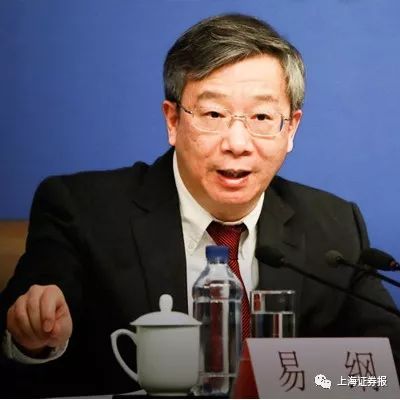 央行副行长易纲近日撰文，剖析2018年货币政策调控面临的挑战，勾勒货币政策总体思路。文章透露，人民银行将探索把影子银行、房地产金融、互联网金融等纳入宏观审慎政策框架。易纲指出，要保持货币政策稳健中性，管住货币供给总闸门，保持货币信贷和社会融资规模合理增长。“不能依靠货币信贷的‘大水漫灌’来拉动经济增长，货币政策要保持稳健中性，为转变发展方式、优化经济结构、转换增长动力创造条件。”他明确表示。具体而言，央行将按照稳健中性货币政策的要求做好总量调控，根据调控需要和流动性形势变化，综合运用多种货币政策工具，进一步增强流动性管理的灵活性和有效性，保持银行体系流动性合理稳定，促进货币信贷和社会融资规模合理增长，为经济高质量发展营造适宜的流动性环境。关于健全货币政策和宏观审慎政策双支柱调控框架，易纲表示，宏观审慎政策是对货币政策的有益补充，二者的协同互补能够有效应对系统性金融风险，把保持币值稳定和维护金融稳定更好地结合起来。他透露，人民银行将进一步完善宏观审慎政策框架，探索将影子银行、房地产金融、互联网金融等纳入宏观审慎政策框架，将同业存单、绿色信贷业绩考核纳入央行宏观审慎评估体系（MPA）考核，优化跨境资本流动宏观审慎政策，对资本流动进行逆周期调节。在金融改革方面，易纲称，继续稳妥推进各项金融改革，充分发挥市场在资源配置中的决定性作用。利率市场化改革是金融体制改革的核心内容之一，央行将按照“放得开、形得成、调得了”的基本要求，进一步推进利率市场化改革。易纲介绍，央行将督促金融机构健全内控制度，增强自主合理定价能力和风险管理水平，从提高金融市场深度入手，继续培育市场基准利率和完善国债收益率曲线，不断健全市场化的利率形成机制。同时，央行将探索和完善利率走廊机制，增强利率调控能力，进一步疏通央行政策利率向金融市场及实体经济的传导。对于汇率市场化，易纲表示，央行将继续深化人民币汇率形成机制改革，完善以市场供求为基础、参考一篮子货币进行调节、有管理的浮动汇率制度，加大市场决定汇率的力度，增强人民币汇率弹性，保持人民币汇率在全球货币体系中的稳定地位。对于信贷政策，易纲介绍，央行将落实好普惠金融定向降准的相关工作，继续运用信贷政策支持再贷款、再贴现、PSL等工具支持引导金融机构加大对国民经济重点领域和薄弱环节的支持力度，同时加大对深度贫困地区的扶贫再贷款支持力度，向全国推广信贷资产质押和央行内部（企业）评级试点，将符合标准的小微企业贷款、绿色贷款纳入货币政策操作的合格担保品范围。“展望2018年，既有机遇也有挑战。”易纲如此描述今年货币政策调控面临的环境。从国际上看，全球经济复苏态势仍可能延续，主要发达经济体货币政策将进一步趋向正常化。易纲称，主要发达经济体货币政策取向变化也会对我国的政策空间形成一定挤压，增大货币政策操作的难度。从国内看，易纲表示，一方面要看到我国经济增长质量提高、经济结构优化的趋势，预计2018年中国经济仍有望保持平稳增长。另一方面，经济中仍存在问题和隐患，内生增长动力仍待强化，结构调整任重道远，债务和杠杆水平还处在高位，资产泡沫“堰塞湖”的警报尚不能完全解除，金融乱象仍然存在，金融监管构架还有待进一步完善。编辑：陈羽制作：何永欣┃ 图编：比由央行副行长易纲:加大市场决定汇率力度日期：2018年1月30日 来源：新快报（广州）（原标题：央行副行长易纲:加大市场决定汇率力度）新快报讯 央行副行长易纲日前撰文,详细剖析了2018年货币政策调控面临的挑战,并介绍了央行的货币政策思路。他介绍,人民银行将探索把影子银行、房地产金融、互联网金融等纳入宏观审慎政策框架,将同业存单、绿色信贷业绩考核纳入MPA考核。同时,人民银行将继续深化人民币汇率形成机制改革,加大市场决定汇率的力度,增强人民币汇率弹性,保持人民币汇率在全球货币体系中的稳定地位。易纲指出,今年人民银行将实施好稳健中性的货币政策,保持流动性合理稳定,健全货币政策和宏观审慎政策双支柱调控框架,守住风险底线,积极推动金融改革,促进信贷结构优化,做好稳增长、促改革、调结构、惠民生、防风险各项工作,继续为供给侧结构性改革和高质量发展营造中性适度的货币金融环境。关于人民币汇率,易纲表示,当前我国经济继续保持稳中向好态势,人民币汇率有条件继续在合理均衡水平上保持基本稳定,当然国内外市场还存在不确定性。在此背景下,人民币汇率双向波动将成为常态。汇率能够发挥宏观经济“自动稳定器”的作用,人民币汇率形成机制市场化改革的有序推进和汇率弹性的增强能够有效提升我国经济金融体系应对外部冲击的韧性。人民银行将继续深化人民币汇率形成机制改革,完善以市场供求为基础、参考一篮子货币进行调节、有管理的浮动汇率制度,加大市场决定汇率的力度,增强人民币汇率弹性,保持人民币汇率在全球货币体系中的稳定地位。(朱安倩)相关链接人民币中间价昨日再度上调169点,报6.3267,已是连续第七天调升,升值至2015年11月2日以来最高。专家表示,需要密切关注人民币升值过快对经济和出口的负面影响。今年以来,人民币对美元汇率中间价累计上涨1906个基点,涨幅达2.92%。值得一提的是,除对美元上涨之外,人民币对一篮子货币中的其它非美货币也实现了全线上涨,分别对欧元、日元和英镑汇率中间价报7.8621、5.7881和8.9759,分别上涨375个基点、439个基点和902个基点。中金公司最新研报显示,人民币过去12个月兑美元的累积升幅为2008年以来最高。预计人民币汇率将继续走强。对此,英科医疗称将通过提高产品售价和对冲手段来减轻影响;光莆股份称,受汇率波动2017年公司照明出口的盈利受一定影响,正逐步与大客户洽谈汇率捆绑等;沙隆达A称,如人民币对美元升值,则会对公司人民币口径财报数据有负面影响;赛腾股份称,如人民币短期内大幅升值,公司产品出口以及经营业绩或受到不利影响。 本文来源：金羊网-新快报 责任编辑：王晓易_NE0011央行副行长易纲:探索将影子银行互金等纳入宏观审慎政策框架 日期：2018年1月29日 来源：雷锋网央行副行长易纲:探索将影子银行互金等纳入宏观审慎政策框架雷锋网消息，中国央行副行长易纲在《中国金融》杂志撰文称，探索将影子银行、房地产金融、互联网金融等纳入宏观审慎政策框架，将同业存单、绿色信贷业绩考核纳入MPA考核，优化跨境资本流动宏观审慎政策，对资本流动进行逆周期调节。他表示，中国债务和杠杆水平还处在高位，资产泡沫“堰塞湖”的警报尚不能完全解除，金融乱象仍然存在，金融监管构架还有待进一步完善。2018年一是保持货币政策的稳健中性，管住货币供给总闸门，保持货币信贷和社会融资规模合理增长。二是健全货币政策和宏观审慎政策双支柱调控框架，守住不发生系统性金融风险的底线。三是适当发挥货币信贷政策的结构引导作用，进一步优化信贷结构。四是继续稳妥推进各项金融改革，充分发挥市场在资源配置中的决定性作用。星巴克计划将区块链纳入其长期发展战略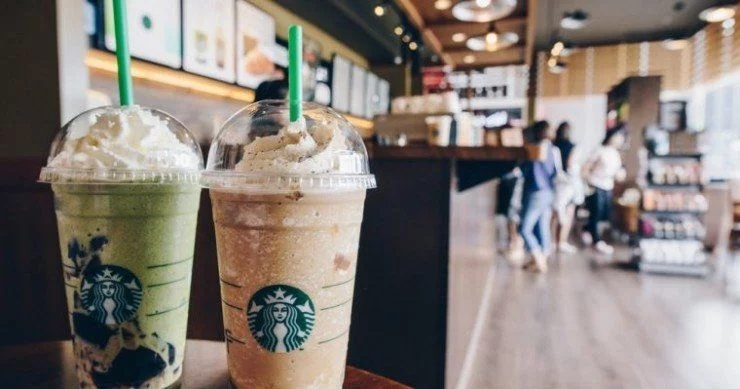 雷锋网AI金融评论报道，据外媒CCN报道，星巴克董事长霍华德•舒尔茨表示:星巴克计划将区块链技术与加密货币纳入其长期发展战略中，并希望能扩大和加密货币客户之间的关系。但他对比特币并不感冒，认为其不可能扮演货币的角色。霍华德·舒尔茨进一步透露，在数字货币创新过程中，星巴克可以充分利用区块链技术优势。他补充说道:“对于那些正在追求区块链技术的企业而言，我们觉得星巴克可以提供一些帮助，因为利用星巴克门店优势，我们可以构建一个受理数字货币支付的可信网络，而且我们的移动支付数字平台也能给区块链技术公司提供支持。”日本一交易所巨额加密货币被盗:将赔偿约4.25亿美元雷锋网()AI金融评论报道，据路透社消息，日本东京一家加密货币交易所Coincheck上周日表示，他们将因两天前的黑客事件向投资者返还约463亿日元(约合4.25亿美元)。这也成为有史以来规模最大的数字货币盗窃案之一。Coincheck被盗的NEM币总额约为580亿日元，而赔偿额约占丢失总额的90%。此次事件也迫使该公司在上周五暂停了除比特币之外的所有加密货币提款业务。Coincheck在声明中表示，他们将用日元赔偿约26万NEM币所有者，但具体时间和方式仍在规划中。日本金融厅发布公告称，该公司必须在2月13日之前提交一份报告，详细说明事件的起因、对客户的回应及其有关加强风险管理和内部控制的提议。NIST发布区块链报告，为行业新人解释技术雷锋网AI金融评论报道，据Coindesk消息，美国国家标准与技术研究院(National Institute of Standards and Technology，NIST)是直属美国商务部的一家机构，最近发布了一份区块链技术概述，旨在阐明该技术的核心特征、局限性和常见的理解误区。该文件的目标群体是那些区块链的初学者，特别是考虑采用该技术的企业，以及那些试图利用区块链炒作的企业。它提醒读者，企业时常会受到新技术的诱惑，但是在采用区块链之前他们应该先确保这种技术适合自己的运营。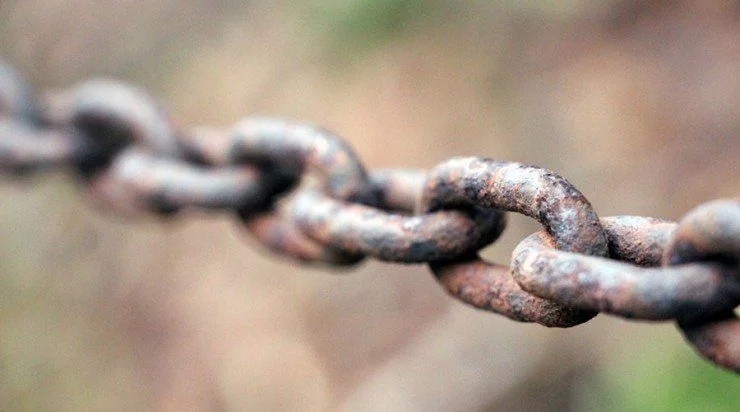 该报告指出了关于区块链最常见的理解误区，提到了控制、身份验证和信任，并解释道，虽然区块链是去中心化的，并且不受中央机构控制，但开发者作为系统的创建者和维护者，是能够在一定程度上控制区块链的。同样，区块链对用户的行为缺乏控制，只有执行“交易规则和规范”的权限。NIST指出，区块链的驱动所需要的巨大能量是问题之一。此外，由于用户必须自己管理其私钥，因此失去私钥的风险比在中心化平台上丢失用户名或密码的风险还要高。韩国25家比特币交易所参与自律计划，拟学习日本监管框架韩国区块链协会一直在引导韩国加密货币交易所进行自律监管。据当地媒体报道，该组织于今年1月16日正式成立，共有66名成员公司，其中包括25家加密货币交易所，例如Upbit、Bithumb、Korbit、Coinone以及Coinplug。据悉，韩国前信息及通信部长Chin Dae jae成为该协会的首任主席。他们将研究日本的监管框架，确保整个生态系统的稳定，也会主动去创造一种环境，使得投资者可以学习如何使用虚拟货币。索尼将于2018年推出基于区块链的教育平台索尼全球教育最近开发了一个基于区块链的集中式现代账本来存储教育记录。它可以作为当今教育机构中分散的记录流程的替代方案。索尼提到，区块链技术有可能构建一个全新的基础设施系统，通过网络安全地共享记录，为学习记录的可能性以及评估方式打开新的大门。央行副行长范一飞:发行央行数字货币是复杂工程日期：2018年1月29日 来源：太平洋电脑网【PConline资讯】近年来，各主要国家和地区央行及货币当局均在对发行央行数字货币开展研究，新加坡央行和瑞典央行等已经开始进行相关试验，人民银行也在组织进行积极探索和研究。本文提出了有关我国央行数字货币发行安排的一些思考。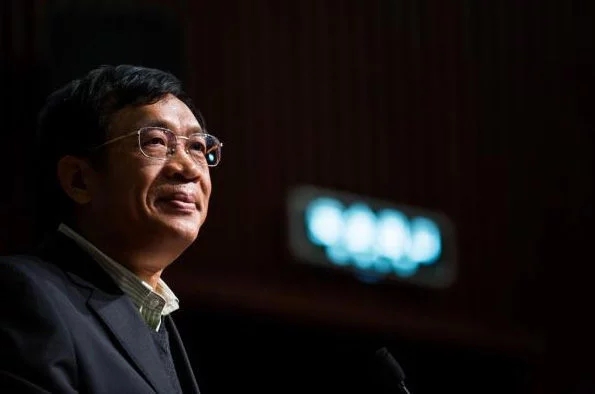 中国人民银行副行长范一飞一、中国央行数字货币应采用双层投放体系大国发行央行数字货币是一个复杂的系统工程。 我国幅员辽阔、人口众多，各地区经济发展、资源禀赋和人口受教育程度差异较大，在设计和投放(发行)、流通央行数字货币过程中，要充分考虑系统、制度设计所面临的多样性和复杂性。比如，需要考虑网络覆盖不足的偏远地区的使用问题。如果采用单层(one-tier)投放，将面临上述因素所带来的极大考验。为提升央行数字货币的便捷性和服务可得性，增强公众使用意愿，可考虑采用双层(two-tier)投放，来应对上述困难。“双层投放”有利于充分利用商业机构现有资源、人才、技术等优势，通过市场驱动、促进创新、竞争选优。 商业银行等机构的IT基础设施应用和服务体系已比较成熟，系统的处理能力较强，在金融科技应用等方面已经积累了一定的经验，人才储备较为充分。因此，在商业银行现有的基础设施、人力资源及成熟的应用和服务体系之外，另起炉灶、重复建设，对社会资源是巨大的浪费。在安全、可靠的前提下，中央银行与商业银行等机构可以密切合作，不预设技术路线，充分调动市场力量，通过竞争来实现系统优化，共同开发、共同运行。这既有利于整合资源、发挥合力，也有利于促进创新。而且，大众已习惯通过银行等商业机构处理金融业务，双层投放也有助于提升社会公众对央行数字货币的接受度。“双层投放”有助于分散化解风险。 在以往银行间支付清算系统的开发过程中，央行积累了丰富的经验，但银行间清算支付系统是直接服务金融机构，央行数字货币是直接服务公众，涉及千家万户。如果仅靠央行自身力量进行研发，支撑如此庞大的系统，既要满足安全、高效、稳定的目标，还要满足用户体验需求，很不容易。同时，央行还受制于预算、资源、人员和技术等客观约束，通过两级投放的设计，可避免将风险过度集中。“双层投放”可以避免“金融脱媒”。 “单层投放”下，央行直接对公众投放数字货币，央行数字货币与商业银行存款货币将形成竞争关系。显然，由央行背书的央行数字货币的信用等级高于商业银行存款货币，会对商业银行存款产生挤出效应，可能出现“存款搬家”，进而影响商业银行的贷款投放能力。此外，商业银行吸纳存款能力降低会增加其对同业市场的依赖，抬高资金价格，增加社会融资成本，损害实体经济，引发“金融脱媒”。为保持其放贷能力和金融稳定，央行将不得不对商业银行进行补贴。极端情况下，还会颠覆现有金融体系，出现央行包打天下的“大一统”局面。综上，“中央银行-代理投放的商业机构”的双层投放模式是既适合我国国情，又能够充分利用现有资源、调动商业银行积极性的选择。首先，不改变流通中货币的债权债务关系。为保证货币不超发，代理投放机构需要向央行按100%全额缴纳准备金。所以，公众所持有的央行数字货币依然是中央银行负债，由中央银行信用担保，具有无限法偿性。其次，不改变现有货币投放体系和二元账户结构，不会构成对商业银行存款货币的竞争，不会增加商业银行对同业拆借市场的依赖，不会影响商业银行的放贷能力，也就不会导致“金融脱媒”现象。再次，由于不影响现有货币政策传导机制，不会强化压力环境下的顺周期效应，因此也不会对现行实体经济运行方式产生负面影响。最后，该模式更有利于发挥央行数字货币的优势，节约成本、提高货币流通速度，提升支付便捷性和安全性。此外，由于具有央行背书的信用优势，有利于抑制公众对私有加密数字货币的需求，巩固我货币主权。二、在双层投放体系安排下，我国的央行数字货币应以账户松耦合的方式投放，并坚持中心化的管理模式为保持央行数字货币的属性，实现货币政策和宏观审慎管理目标，我国的央行数字货币双层投放体系应不同于各种代币的去中心化发行模式。第一，因为央行数字货币仍然是中央银行对社会公众的负债，其债权债务关系并未随着货币形态而改变，因而仍必须保证央行在投放过程中的中心地位。第二，需要保证并加强央行的宏观审慎与货币政策调控职能。第三，不改变二元账户体系，保持原有货币政策传导方式。第四，为避免代理投放机构超发货币，需要有相应安排实现央行对数字货币投放的追踪和监管。因此，央行数字货币应坚持中心化投放模式。不过，这里所说的中心化投放模式与传统电子支付工具也有所不同。电子支付工具的资金转移必须通过账户完成，采用的是账户紧耦合方式。央行数字货币则应基于账户松耦合形式，使交易环节对账户的依赖程度大为降低。这样，既可和现金一样易于流通，又能实现可控匿名。央行数字货币持有人可直接将其应用于各种场景，有利于人民币流通和国际化。另外，如果没有交易第三方匿名，会泄露个人信息和隐私;但如果允许实现完全的第三方匿名，会助长犯罪，如逃税、恐怖融资和洗钱等犯罪行为。所以为取得平衡，必须实现可控匿名，只对央行这一第三方披露交易数据。在松耦合账户体系下，可要求代理投放机构每日将交易数据异步传输至央行，既便于央行掌握必要的数据以确保审慎管理和反洗钱等监管目标得以实现，也能减轻商业机构的系统负担。三、中国现阶段的央行数字货币设计应注重M0替代，而不是M1、M2替代现阶段，M1和M2基于商业银行账户，已实现电子化或数字化，没有用数字货币再次数字化的必要。支持M1和M2流转的银行间支付清算系统(如大小额支付系统和网上支付跨行清算系统等)、商业银行行内系统以及非银行支付机构的各类网络支付手段等运转正常，且在不断完善升级、日益高效，能够满足我国经济发展的需要。用央行数字货币替代M1和M2，既无助于提高支付效率，还会造成对现有系统和资源的巨大浪费。相比之下，现有纸钞和硬币的发行、印制、回笼和贮藏等环节成本较高，流通体系层级多，且携带不便、易被伪造、匿名不可控，存在被用于洗钱等违法犯罪活动的风险，实现数字化的必要性与日俱增。另外，非现金支付工具，如传统的银行卡和互联网支付等，都基于账户紧耦合模式，无法完全满足公众对易用和匿名支付服务的需求，不可能完全取代M0，特别是在账户服务和通信网络覆盖不佳的地区，民众对现钞的依赖程度仍然很高。央行数字货币保持了现钞的属性和主要特征，满足了便携和匿名的需求，将是替代现钞的最好工具。正因为央行数字货币是对M0的替代，不应对其计付利息。这样既不会引发“金融脱媒”，也不会由此引致通胀预期。相应地，也不会对现有货币体系、金融体系和实体经济运行产生大的冲击。同理，由于央行数字货币是M0替代，所以也应遵守现行所有关于现钞管理和反洗钱、反恐融资等的规定。为配合反洗钱等相关工作，可要求相关机构就央行数字货币的大额及可疑交易向央行报告。同时，为引导央行数字货币应用于小额零售业务场景、不对存款产生挤出效应，避免套利和压力环境下的顺周期效应，可对其设置每日及每年累计交易限额，并规定大额预约兑换。必要时，也可考虑对央行数字货币的兑换实现分级收费，对于小额、低频的兑换可不收费，对于大额、高频兑换和交易收取较高费用以增加兑换成本和制度摩擦。在利率零下界的情况下，这种安排还可为央行实施负利率政策创造条件。四、对央行数字货币加载智能合约应保持审慎态度根据尼克·萨博(Nick Szabo)给出的定义，智能合约是一套以数字形式定义的承诺，包括合约参与方可以在上面执行这些承诺的协议。智能合约被写入计算机可读的代码中。一旦达到触发条件，由计算机自动执行。可以加载时间、信用等前置条件，也可以被应用于缴税、反恐融资等多种场景中。然而，如前所述，央行数字货币是对M0的替代，具有无限法偿性，即承担了价值尺度、流通手段、支付手段和价值贮藏等职能。原有现钞并未承载任何其他的社会与行政职能。《中华人民共和国人民币管理条例》规定，禁止故意损毁人民币。所以，在现钞上添加额外社会或行政功能实际上有损毁人民币之嫌。为保持无限法偿性的法律地位，央行数字货币也不应承担除货币应有的四个职能之外的其他社会与行政职能。加载除法定货币本身功能外的智能合约，将影响其法偿功能，甚至使其褪化为有价票证，降低我国央行数字货币的可自由使用程度，也将对人民币国际化产生不利影响。还会降低货币流通速度，影响货币政策传导和央行履行宏观审慎职能。同时，还可能侵犯公民隐私权，不利于个人权益保护。央行范一飞：对数字货币加载智能合约应谨慎！日期：2018年1月28日 来源：广东互联网金融协会 在去年传出央行旗下的数字货币研究所低调运营的消息后，近日央行副行长范一飞在第一财经上撰文谈到了对央行数字货币的思考，在智能合约、去中心化等关键问题上都进行了解读。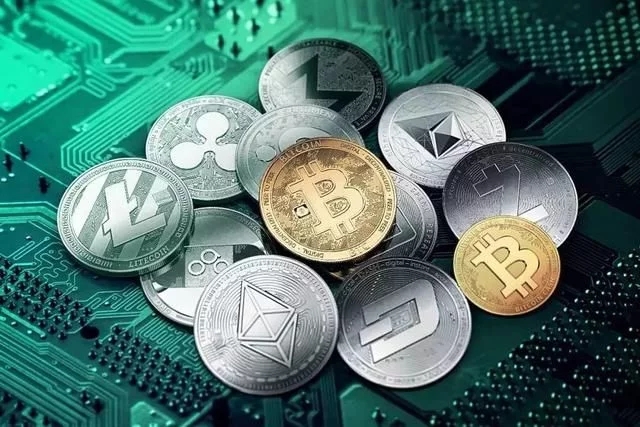 总的来看，范一飞认为，中国央行数字货币应采用双层投放体系，而在该体系安排下，我国的央行数字货币应以账户松耦合的方式投放，并坚持中心化的管理模式;此外中国现阶段的央行数字货币设计应注重M0替代，而不是M1、M2替代，且对央行数字货币加载智能合约应保持审慎态度。范一飞指出，为保持央行数字货币的属性，实现货币政策和宏观审慎管理目标，我国的央行数字货币双层投放体系应不同于各种代币的去中心化发行模式。他解释：第一，因为央行数字货币仍然是中央银行对社会公众的负债，其债权债务关系并未随着货币形态而改变，因而仍必须保证央行在投放过程中的中心地位;第二，需要保证并加强央行的宏观审慎与货币政策调控职能;第三，不改变二元账户体系，保持原有货币政策传导方式;第四，为避免代理投放机构超发货币，需要有相应安排实现央行对数字货币投放的追踪和监管。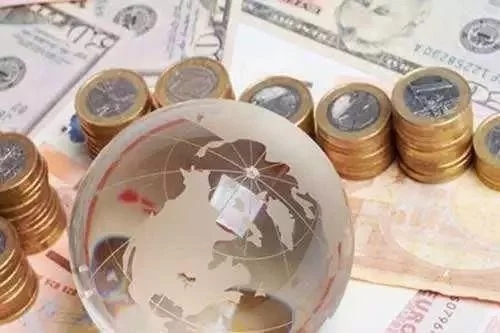 另外他也指出，这里所说的中心化投放模式与传统电子支付工具也有所不同。电子支付工具的资金转移必须通过账户完成，采用的是账户紧耦合方式。央行数字货币则应基于账户松耦合形式，使交易环节对账户的依赖程度大为降低。这样，既可和现金一样易于流通，又能实现可控匿名。在智能合约的问题上，根据尼克·萨博(NickSzabo)给出的定义，智能合约是一套以数字形式定义的承诺，包括合约参与方可以在上面执行这些承诺的协议。智能合约被写入计算机可读的代码中。一旦达到触发条件，由计算机自动执行。可以加载时间、信用等前置条件，也可以被应用于缴税、反恐融资等多种场景中。在范一飞眼里，央行数字货币是对M0的替代，具有无限法偿性，即承担了价值尺度、流通手段、支付手段和价值贮藏等职能。原有现钞并未承载任何其他的社会与行政职能。《中华人民共和国人民币管理条例》规定，禁止故意损毁人民币。所以，在现钞上添加额外社会或行政功能实际上有损毁人民币之嫌。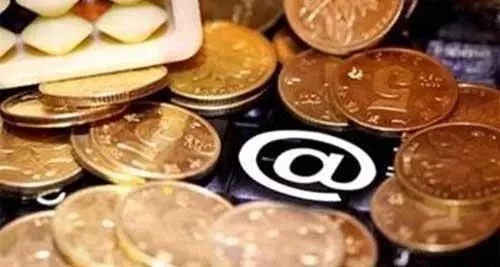 他认为，为保持无限法偿性的法律地位，央行数字货币也不应承担除货币应有的四个职能之外的其他社会与行政职能。加载除法定货币本身功能外的智能合约，将影响其法偿功能，甚至使其褪化为有价票证，降低我国央行数字货币的可自由使用程度，也将对人民币国际化产生不利影响。还会降低货币流通速度，影响货币政策传导和央行履行宏观审慎职能。同时，还可能侵犯公民隐私权，不利于个人权益保护。来源 | 整理自新京报2017年地区社会融资规模增量统计表日期：2018年1月29日 来源：沟通交流、中国人民银行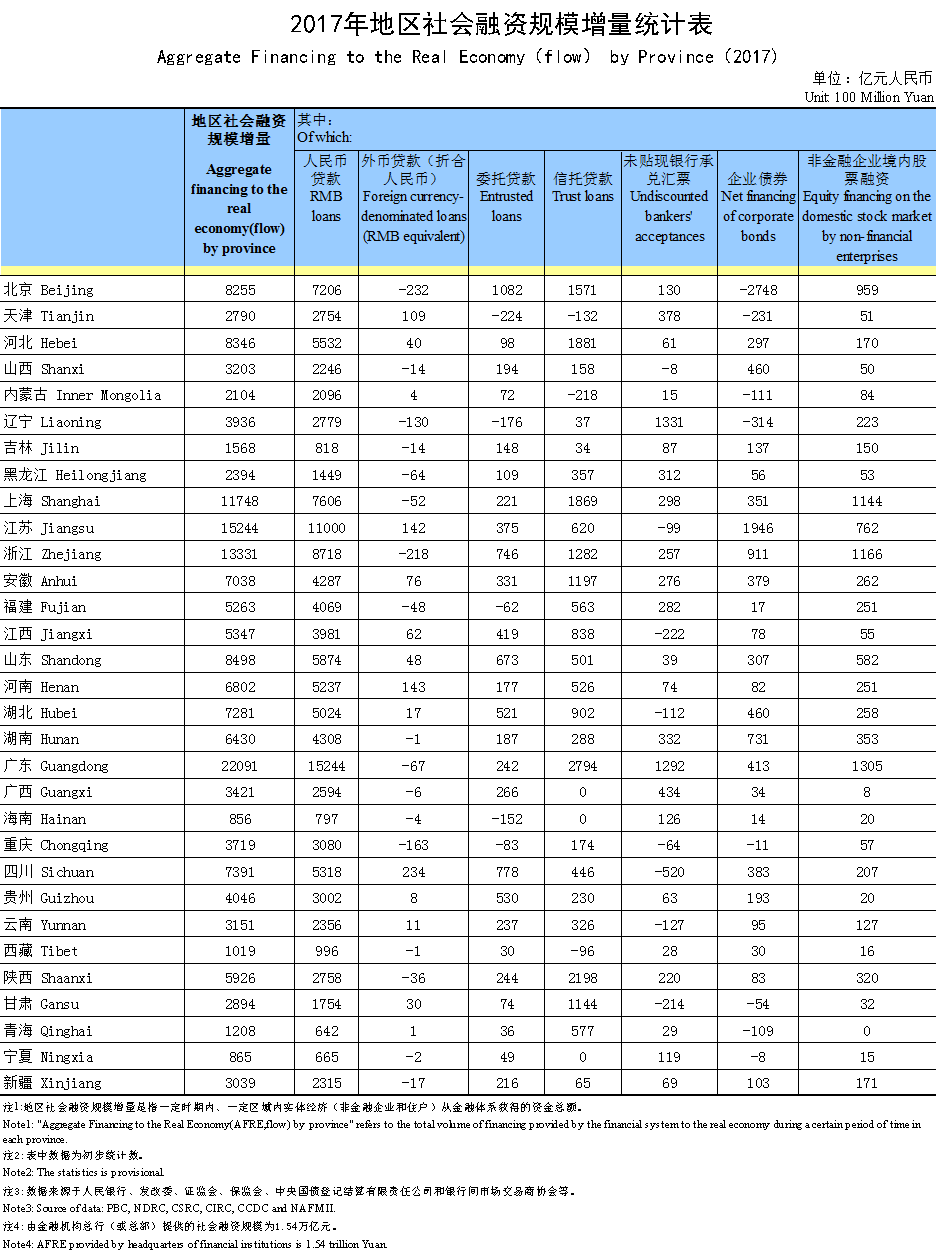 人民银行党委中心组进行专题学习研讨 深入学习领会习近平新时代中国特色社会主义思想和党的十九大精神日期：2018年1月31日 来源：沟通交流、中国人民银行2018年1月29日，人民银行党委理论学习中心组召开专题学习研讨会，围绕2017年度党员领导干部民主生活会主题，进一步深入学习领会习近平新时代中国特色社会主义思想和党的十九大精神。人民银行党委书记、行长周小川主持学习会，党委班子成员结合各自思想和工作实际交流学习体会，为开好2017年度党委民主生活会进一步打牢理论和思想基础。人民银行党委一致认为，党的十九大总结了党的十八大以来的历史性成就和历史性变革，确立了习近平新时代中国特色社会主义思想的历史地位，明确了决胜全面建成小康社会、开启全面建设社会主义现代化国家新征程的目标，就新时代坚持和发展中国特色社会主义的一系列重大理论和实践问题阐明了大政方针、作出了战略部署。人民银行党委和全系统各级党组织将持续把学习贯彻党的十九大精神当成首要政治任务抓紧抓好，切实弘扬理论联系实际的学风，着力“六个聚焦”，围绕统筹推进“五位一体”总体布局和协调推进“四个全面”战略布局的要求，既把握整体、全面系统，又抓住关键、突出重点，把自己摆进去，把职责摆进去，把工作摆进去，做到学用结合，知行合一，切实提高发现和解决突出问题、推动金融改革发展的能力。人民银行党委深刻认识到，习近平新时代中国特色社会主义思想，以全新的视野深化了对共产党执政规律、社会主义建设规律、人类社会发展规律的认识，开辟了马克思主义新境界、中国特色社会主义新境界、治国理政新境界、管党治党新境界，是当代中国的马克思主义，是全党全国人民为实现中华民族伟大复兴而奋斗的行动指南。人民银行党委和全系统各级党组织将进一步深刻领会“八个明确”的精神实质和思想精髓、“十四个坚持”基本方略的核心要义和创新观点，牢固树立“四个意识”，坚定“四个自信”，坚决维护习近平总书记在党中央和全党的核心地位，坚定维护以习近平同志为核心的党中央权威和集中统一领导，自觉在思想上政治上行动上同以习近平同志为核心的党中央保持高度一致，自觉用习近平新时代中国特色社会主义思想武装头脑、指导实践、推动工作。人民银行党委一致认为，党的十九大通过的党章修正案把习近平新时代中国特色社会主义思想同马克思列宁主义、毛泽东思想、邓小平理论、“三个代表”重要思想、科学发展观一并确立为党的行动指南和必须长期坚持的指导思想，实现了党的指导思想的又一次与时俱进。党章以及《关于新形势下党内政治生活的若干准则》《中国共产党党内监督条例》《中共中央政治局关于加强和维护党中央集中统一领导的若干规定》《中共中央政治局贯彻落实中央八项规定实施细则》等党内法规制度，为全面加强党的领导、坚定不移全面从严治党、深入推进党的建设新的伟大工程提供了强大的制度保障。人民银行党委和全系统各级党组织将结合实际深入学习贯彻，把党的制度建设贯穿政治建设、思想建设、组织建设、作风建设、纪律建设全过程，为着力营造风清气正的良好政治生态、不断增强各级党组织的领导核心和政治核心作用、有效履行中央银行职责提供坚强的制度保证。人民银行党委深刻认识到，习近平新时代中国特色社会主义经济思想，是党的十八大以来推动我国经济发展实践的理论结晶，是中国特色社会主义政治经济学的最新成果。人民银行党委和全系统各级党组织将深入学习贯彻习近平新时代中国特色社会主义经济思想，深刻理解把握“七个坚持”的基本理论框架和“创新、协调、绿色、开放、共享”新发展理念的主要内容，不断提高政治站位和政治担当，深化对金融调控、金融改革开放和发展稳定规律的认识，不断探索符合习近平新时代中国特色社会主义经济思想要求的体制机制，不断增强中央银行工作的科学性、预见性、主动性和创造性，切实落实党的十九大、中央经济工作会议、全国金融工作会议的各项决策部署，完成好服务实体经济、防控金融风险、深化金融改革三大任务，推动新时代中央银行工作迈上新台阶、达到新水平。（完）中国银行业监督管理委员会令日期：2018年1月30日 来源：银监会法规部2018年第2号中国银监会关于废止部分规章的决定已经中国银监会2017年第20次主席会议通过。现予公布，自公布之日起施行。                              主席：郭树清                            2018年1月30日中国银监会关于废止部分规章的决定为贯彻落实中共中央、国务院关于简政放权、放管结合、优化服务改革措施要求，进一步提高银行业服务实体经济能力，中国银监会决定废止以下两部规章：一、《关于调整银行市场准入管理方式和程序的决定》（中国银行业监督管理委员会令2003年第1号）二、《融资性担保公司董事、监事、高级管理人员任职资格管理暂行办法》（中国银行业监督管理委员会令2010年第6号）本决定自公布之日起施行。郭树清掌舵银监会这一年：媒体梳理了四个关键字日期：2018年2月1日 来源：新浪综合郭树清掌舵银监会这一年：敢监管 精监管 严问责来源：南方都市报“查处违规经营力度空前，市场乱象治理成效显著，资金脱实向虚势头得到遏制，银行业风险总体可控”，银监会党委书记、主席郭树清在1月26日至27日召开的全系统党风廉政建设暨纪检监察工作会议上这样点评2017年的银行业监管。一年前的2月，郭树清入主银监会时面对的是异常复杂的局面———利率市场化处于转型期，混业经营渐成气候，金融系统内明暗杠杆丛生，水面之下究竟潜藏着多少风险，极难识别。对曾有过“7天一新政”的“郭旋风”来说，亦是一个不小的挑战。如今，从山东省重返金融街(10.100, -0.66, -6.13%)不过340天，郭树清带来的新气象十分明朗：恪尽职守、敢于监管、精于监管、严格问责的监管氛围逐渐形成。在郭树清掌舵银监会将满一年之际，南都记者梳理了四个关键词，以回顾银行业这浓墨重彩的一年。关键词：“三三四十”2017年3月2日，首次以银监会主席身份在国新办新闻发布会上正式亮相的郭树清就敢于亮剑，直斥“没有完善的监管制度，银行业经营必然引发严重的风险暴露”，要筑好“篱笆”，加强监管履职制度。第一把火从3月末的“三三四十”专项整治行动开始。“三三四十”专项整治行动，是指在银行业全系统开展的“三违反、三套利、四不当、十乱象”大检查。其中，“三违反”指违反金融法律、违反监管规则、违反内部规章；“三套利”指监管套利、空转套利、关联套利；“四不当”指不当创新、不当交易、不当激励、不当收费；“十乱象”指股权和对外投资、机构及高管、规章制度、业务、产品、人员行为、行业廉洁风险、监管履职、内外勾结违法、涉及非法金融活动等十个方面市场乱象。专项整治行动收官后，银监会给出了自我评价———“是对银行业经营管理标准的一次全面梳理和体检”，“对我国银行业的发展产生了深远影响”。数据是最好的佐证。据银监会披露，自2017年3月末以来，“三三四十”专项整治行动共查出问题5.97万个，涉及金额17.65万亿元。强监管让套利者无利可图，让违规者得到应有惩处。2018年监管依然不手软，“务必严格监管、精于监管，坚决刹住乱象，坚决治愈沉疴”，郭树清在1月25日至26日召开的2018年全国银行业监督管理工作会议上这样表示。关键词：问责大案检查要深入，问责也有力度。近一年特别是近半年来，一大批罚单被密集公布。可以说，在郭树清治下，银监系统的罚单也出现了新的特色：大金额、高频次、常态化。从“侨兴债”开始，银监会开启重罚模式，亿元罚单并不鲜见。根据银监会通报的“侨兴债”处罚结果，对广发银行开出7.22亿的天价罚单———这个数额，超过了2017年前10个月银监会对所有金融机构的罚没总额。在此之后，浦发银行(12.780, -0.32, -2.44%)成都分行违规授信被处罚4.62亿，而上周末再爆出邮储银行票据案，12家涉事机构总计被罚2.95亿元。被问责的不仅是银行业金融机构，银监系统内监管不力、监管失职问题也一样不手软。其中，因对浦发银行成都分行的“有组织造假案”监管督导不力，银监会责成四川银监局党委深刻反省，吸取教训，并对四川银监局原主要负责人和其他相关责任人进行了严肃问责，给予党纪政纪处分。“有责必问，问责必严”，郭树清日前在全系统党风廉政建设暨纪检监察工作会议上表示，坚持雷厉风行和久久为功相结合，严查由明到暗的隐形“四风”问题，查摆形式主义、官僚主义的“十种新表现”，整治表态多调门高、行动少落实差等突出问题。对于这些大案要案，监管的风格也更显开放，不仅仅是公开一张张行政处罚表，银监会也以公开文章的形式对外通报案件细节、查处情况等，用阳光操作刹住不正之风，让银行业金融机构引以为鉴。关键词：高频发文在郭树清上任以来，“高频发文”备受关注。据南都记者不完全统计，从去年3月以来，银监会系统提出了70项制度调整政策。仅银监会官网公开发布的各项通知、征求意见稿等监管文件就有19条。为了及时整治银行业市场乱象，在去年4月左右，银监会先后发布了被金融界号称“八道金牌”的4份银监发文和4份银监办发文，开启了“三三四十”专项整治行动。为了弥补监管短板，“筑好篱笆”，银监会在去年4月发布的《关于切实弥补监管短板提升监管效能的通知》（7号文）提出，按照“问题导向”“急用先行”和“协调配套”的原则，研究制定26项重点规制，其中制定类16项，推进类6项，研究类4项。截至目前，银监会完成了制定类中的7项，还有3项在征求意见中。包括《商业银行股权管理暂行办法》和《商业银行委托贷款管理办法》等已经完成公开征求意见并于今年年初印发。而银监会频频祭出大招，不少市场人士也将这些密集出台的政策文件视为郭树清履新银监会主席之后释放出的“强监管”信号。“在‘三三四十’专项整治行动之初，市场担心强监管压力下会影响银行业务开展，引发新的风险”，某上市银行高层向南都记者表示，但随着监管政策越来越公开透明，以及监管指标的不断细化，对银行业务影响并没有市场想象的大，反而提高了银行在公司治理和风险管理方面的能力。进入2018年，中国银行(4.290, -0.13, -2.94%)业强监管态势仍在继续，开年不到1个月时间，监管文件纷至沓来。1月13日，银监会印发《关于进一步深化整治银行业市场乱象的通知》，明确2018年将重点整治公司治理不健全、违反宏观调控政策、影子银行和交叉金融产品风险等八个方面的乱象。关键词：穿透式监管“相较过往，去年以来贯穿各类监管行动、文件的新内核是什么？”南都记者近期带着这个问题采访了多位银行人士、信托人士以及私募人士，“穿透底层（资产）”、“穿透式监管”成为不少受访人士给出的答案。例如，“四不当”进行专项治理中着重检查的业务包括同业业务、理财业务、信托业务。其中同业业务，银行要自查是否对特定目的载体投资实施了穿透管理至基础资产，是否存在多层嵌套难以穿透到基础资产的情况。同业融资中买入返售（卖出回购）业务项下金融资产是否符合规定；卖出回购方是否存在将业务项下的金融资产转出资产负债表等行为。事实上，郭树清上任这一年来银监会发布的文件里，“实质重于形式”也是时常强调的监管原则，监管不仅长牙齿，还咬得住要害。针对大资管行业，贯彻“穿透原则，限制嵌套”原则，银监会要求商业银行将各类表内外业务以及实质上由银行承担信用风险的业务纳入统一授信管理。这仅仅只是郭树清掀起的“穿透式监管”的开端。在1月17日《人民日报》刊发的专访中，郭树清严肃表态：“有的股东甚至把银行当做自己的提款机，肆意进行不正当关联交易和利益输送。少数不法分子通过复杂架构，虚假出资，循环注资，违规构建庞大的金融集团，已经成为深化金融改革和维护银行体系安全的严重障碍，必须依法予以严肃处理。”采写：南都记者 吴梦姗 田姣 实习生 王露责任编辑：马龙 SF061郭树清：清理规范金融控股公司日期：2018年1月30日 来源:中国证券报银监会主席郭树清近日表示，银行业要加强对各类风险的防范和化解，努力促进形成金融和实体经济、金融和房地产、金融体系内部三个方面的良性循环。为此，需要着力降低企业负债率，抑制居民部门杠杆率；严格规范交叉金融产品，继续拆解“影子银行”；清理规范金融控股公司，有序处置高风险银行业机构；深入整治各种违规金融行为，坚决打击各种非法集资活动；继续遏制房地产泡沫化倾向，主动配合地方政府整顿隐性债务。郭树清表示，2017年，经过共同努力，银行业资金脱实向虚势头得到初步遏制，金融内部的杠杆率持续降低，有100多家银行主动缩表。在全年新增贷款12.6%的情况下，银行业总资产只增长8.7%，增速同比下降7.1个百分点，相当于在向实体经济多投入的同时少扩张约16万亿元。同业资产负债自2010年以来首次收缩，同业理财比年初净减少3.4万亿元。银行理财因增速大幅下降而少增5万多亿元，银行通过“特殊目的载体”投资少增约10万亿元。表外业务总规模增速逐月回落，总体呈现收缩态势。交叉金融产品的野蛮生长趋于停止。郭树清强调，深化银行业改革的重点是完善公司治理结构。要加强股权管理和董事会建设。要厘清股权关系，开展股东履约和依法履职情况评估，加强对股东的穿透监管，大力整治隐形股东和股权代持现象。强化董事履职评价、考核和问责，提升独立董事的独立性和专业能力，同时要进一步发挥好监事会的作用。积极探索有中国特色的现代银行制度，把党的领导嵌入公司治理结构之中。与此同时，还要进一步完善银行业机构体系，促进金融市场体系健康发展，通过整治同业业务，统一资管产品监管标准，把更多资金以规范形式引导到多层次股本市场和债券市场。（记者 陈莹莹）郭树清：全系统要恪尽职守 进一步严监管强监管日期：2018年1月27日 来源：中国证券网中国证券网（见习记者 张琼斯）1月26日至27日，银监会召开全系统党风廉政建设暨纪检监察工作会议，总结2017年党风廉政建设暨纪检监察工作，部署2018年重点任务。银监会党委书记、主席郭树清指出，2017年银监会系统持之以恒正风肃纪，构建公私分开、履职回避“防火墙”，加大监管履职问责力度。从严监督执纪，恪尽职守、敢于监管、精于监管、严格问责的监管氛围逐渐形成，查处违规经营力度空前，市场乱象治理成效显著，资金脱实向虚势头得到遏制，银行业风险总体可控。郭树清表示，2018年，全系统要恪尽职守，进一步严监管强监管。重点查纠防范化解重大风险、精准脱贫、污染防治攻坚战以及金融信贷中涉及银行业监管的失职失责问题。对监管职责履行不到位、监管权力行使不规范、监管处罚不严不实的机构或部门，有责必问、问责必严。中央纪委驻银监会纪检组组长、银监会党委委员李欣然对2018年银监会系统党风廉政建设和纪检监察工作重点任务进行了部署，要求全系统各级纪检监察部门把与被监管对象零物质往来当作铁律；在继续整治享乐主义、奢靡之风的同时，在查纠形式主义、官僚主义上下功夫；以严问责做实强监管，将防风险、治乱象等监管重点工作落到实处。李欣然要求，紧盯选人用人、审批监管、金融信贷等重点领域和关键环节的腐败问题，重点查处“猫鼠一家”“监守自盗”的腐败案件，不断增强震慑遏制。强化政治巡视，将常规巡视、巡视“回头看”和专项巡视、机动巡视结合起来，拓展巡视深度，强化整改问责，形成警示效应。刘士余首提“资本市场强国”2018年是推进年日期：2018年2月2日 来源：搜狐近日，中国证监会主席刘士余首次提出“建设资本市场强国”这一概念。他在系统内部青年座谈会时表示，“建设资本市场强国是实现中华民族伟大复兴中国梦的重要任务”。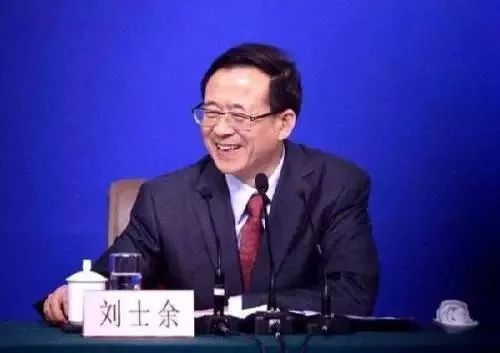 有关专家指出，要实现“资本市场强国”目标，尤其要加强基础制度建设，在不断营造稳定健康发展环境的基础上，完善资本市场层次设计，提高资本市场覆盖率，稳步推进市场双向开放。壮大交易所市场，深化新三板改革近年来，证监会紧紧围绕多层次资本市场体系建设这条主线，不断拓展市场的广度和深度。在主板、中小板、创业板规范发展的同时，新三板市场也已打造成规范中小微企业运作、畅通中小微企业融资渠道的重要平台。区域性股权市场的规范化程度也得到提升。截至目前，沪深交易所上市公司接近3500家，新三板市场挂牌企业达到11600多家，全国40家区域性股权市场挂牌企业超过2.1万家。至此，多层次资本市场已有超过3.6万家企业，资本市场覆盖面大幅扩大。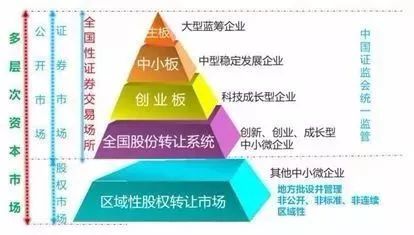 上海股份制与证券研究会副会长曹俊表示， 2017年，包括交易所市场、新三板市场、区域性股权交易市场在内的多层次资本市场罕见地出现了齐头并进扩容的态势，形成了扩容共振效应，各板块间联动效应明显。这是我国资本市场发展历史值得记载的一笔。证监会主席助理张慎峰表示，下一步将积极拓展多层次股权融资渠道，继续发展壮大交易所市场，持续深化新三板改革。多层次资本市场扩容有利于满足不同类型及不同规模的投融资需求，促进经济发展，有效提高社会资金使用效率。随着市场运行更加规范，多层次资本市场将在经济运行中发挥更加重要的作用。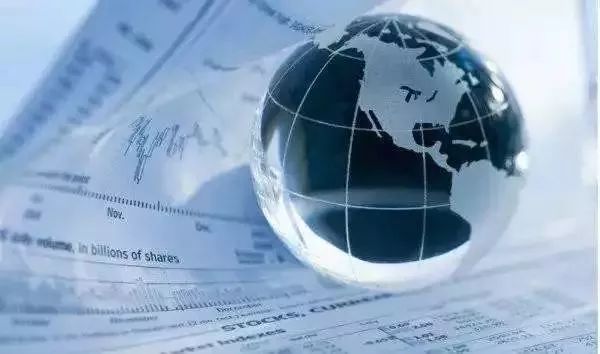 强化交易所一线监管，促进多层次联动发展多层次资本市场扩容离不开健康的市场环境。今年以来，证监会依然按照“依法全面从严”的监管理念，为资本市场扩容保驾护航。近日，证监会副主席李超强调，“把主动防范化解风险放在更加重要的位置，全力维护市场稳定运行。”为了发挥交易所一线监管作用，今年证监会还修订发布《证券交易所管理办法》，将于2018年起实施。这意味着充分发挥交易所一线监管作用，将成为明年资本市场监管补短板的重要举措。在法律调整以及行政监管、自律监管的多层次监管制度体系下，2018年交易所市场将强化一线监管。而万家企业时代的新三板，进入了“从量的积累到质的飞跃”的新阶段。在这一阶段强化监管，辅以差异化制度供给将成为常态。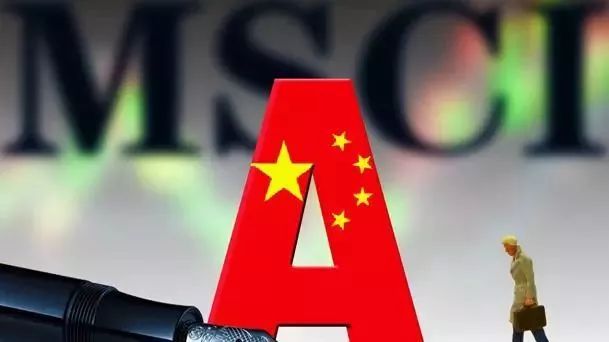 另外，今年以来，区域性股权交易市场开始走向规范，2018年将进一步推进区域内市场整合、清理异地挂牌企业以及提升挂牌企业规范治理水平。 请关注“淘金视角”OR"taojinshijiao"，我们一起去淘金吧！)中国人民大学法学院教授刘俊海表示，2018年，交易所市场、新三板市场、区域性股权交易市场三大板块的改革与发展，要坚持诚信、创新、法治、监管、透明等基本原则，积极稳妥地有序发展市场。特别是要防止风险外溢和不必要的金融风险冲击，各类市场主体要对市场心存敬畏之心。参与“一带一路”建设，推进市场双向开放2018年，我国多层次资本市场将保持扩容并将全面提质，强监管将优化市场环境，净化市场生态。而在市场环境进一步优化的基础上，多层次资本市场双向开放将实现稳步推进。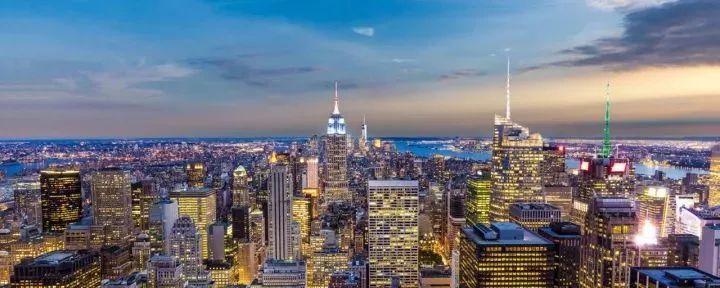 相关人士表示，下一步，证监会将进一步优化资本市场对外开放的发展规划和政策举措。请关注“淘金视角”OR"taojinshijiao"，我们一起去淘金吧！)包括落实细化放宽证券行业外资准入的政策；推进境外上市备案制度改革；稳步推进沪伦通的论证工作；完善QFII、RQFII的相关政策等等。在资本市场双向开放过程中，中国的资本市场要融入资本市场全球化，同时也要引领资本市场全球化，鼓励中国企业到境外市场上市融资，还要加大引进来的力度，引入更多国际资金进入中国资本市场。随着“一带一路”建设持续推进，资本市场对外开放的步伐会同步加快，在沪港通、深港通开通平稳运行和基金互认的基础上，借道香港国际金融区域中心市场实现互联互通试点，从而融入全球金融体系、对接国际资本市场。证监会副主席姜洋:着力拓展直接融资渠道日期：2018年1月30日 来源： 中国经济网—《经济日报》经济日报讯 （记者温济聪）1月15日，在香港召开的第十一届亚洲金融论坛上，中国证监会副主席姜洋表示，要深化资本市场改革开放，助推高质量发展。他表示，目前，境内上市公司近3500家，股票融资规模、并购重组金额均居全球前列。资本市场在促进转型升级、脱贫攻坚、创新驱动、绿色发展等方面取得突破性进展。但要清醒地认识到，资本市场仍是中国金融体系的短板，还有很大的发展空间。姜洋表示，要着力拓展直接融资渠道。证监会将把发展直接融资特别是股权融资放在突出位置，拓展多层次、多元化、互补型股权融资渠道。发挥资本市场在并购重组中的主渠道作用，鼓励支持基于产业整合的并购重组。积极推进债券市场品种创新，发展可交换债、绿色债、项目收益债等，实现债券市场数量与质量并重发展。责任编辑：晴天姜洋：唱响资本市场主旋律日期：2018年1月29日 来源：中金网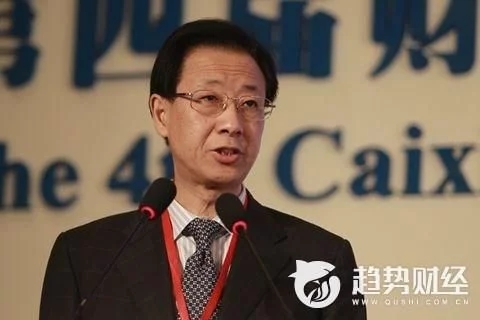 近日，中国资本市场新闻报道主题座谈会在京召开，证监会副主席姜洋出席并讲话。会议介绍了中国资本市场新闻报道优秀作品评选情况，揭晓评选结果。证监会主席助理张慎峰主持会议。　　姜洋指出，做好资本市场新闻报道，要以新时代中国特色社会主义思想为指导，深入贯彻落实党的十九大，十九届一中、二中全会精神，中央经济工作会议和全国金融工作会议精神，增强“四个意识”，坚定“四个自信”，充分运用新媒体等多种媒体形式，理直气壮宣传资本市场改革发展成就。例如“穿透式”监管是中国资本市场20多年改革中借鉴国外经验，依据中国国情研究出来的“土办法”，具有中国特色。现在美国、加拿大等一些发达国家都认为这个制度在防范风险和保护投资者合法权益上是比较有效的制度，国际证监会组织邀请中国证监会向成员国介绍经验。随着我国综合国力的发展，我国资本市场行之有效的做法可以转变成国际惯例，从而把我们的综合实力转变为制度性话语权。我们要有这样的自信。　　姜洋强调，证监会党委高度重视新闻舆论工作，评选资本市场新闻报道优秀作品并召开主题座谈会，就是要进一步加强沟通协调，唱响资本市场主旋律。与其他领域相比，资本市场新闻报道具有特殊性。特别是深度报道，往往会改变市场的博弈力量，甚至产生重要的不平衡影响。因此，媒体在报道中更要广泛听取各方面意见，坚持实事求是，全面准确地反映情况，处理好新闻报道“快”和“准”的关系，自觉维护市场秩序，维护市场稳定。　　姜洋指出，2017年资本市场的成绩来之不易，2018年的工作更加艰巨。2017年，根据媒体朋友们的意见，证监会的新闻舆论工作在完善新闻发布制度、重大政策和事件宣传深度合作、组织开展深度调研、加强媒体培训力度、获取更多新闻资源等方面都做了改进。2018年，证监会将进一步做好自身工作，希望新闻媒体多理解多支持，围绕资本市场改革发展稳定大局和重点工作，充分运用新媒体手段，创新传播方式，让投资者及时全面完整地掌握信息，更清晰更准确地认识和理解市场，防止信息传播的扭曲，共同维护市场平稳运行。　　媒体代表表示，一年来，有关媒体聚焦金融与资本市场风险防范、服务实体经济、深化金融改革等重点领域，对资本市场开展了广泛的报道和传播。本次评选出的优秀作品充分反映了资本市场过去一年的发展变化。近年来，证监会不断完善例行发布制度，在政策解读、监管执法报道等领域做了很多创新，为媒体提供了丰富的报道资源，提高了预期管理有效性。下一步，与证监会共同努力，提高对热点问题的回应效率，加强议题设置的策划和沟通，创新报道形式，全面做好新形势下的资本市场新闻舆论工作。　　张慎峰表示，近年来，奋战在新闻报道和媒体传播第一线的广大新闻工作者，秉持崇高价值追求、恪守职业操守，传递资本市场好声音，为资本市场健康稳定发展营造了良好的舆论环境。进入新时代，中国资本市场肩负新使命，证监会愿与广大新闻工作者一起，携手同行，勠力同心，讲好资本市场故事，唱响资本市场主旋律。本次会议由上海证券交易所、深圳证券交易所，上海期货交易所、郑州商品交易所、大连商品交易所，中国金融期货交易所，全国中小企业股份转让系统有限责任公司，中国证券业协会、中国期货业协会、中国上市公司协会、中国证券投资基金业协会共同主办，中国证券投资基金业协会承办。包括期货日报有关负责人在内的近百名媒体代表参加了座谈会。期货日报《“喜迎十九大砥砺奋进的期货市场”特别报道》喜获2017中国资本市场新闻报道优秀作品二等奖。姜洋：中国资本市场行之有效的做法可转变成国际惯例日期：2018年1月29日 来源：上海证券报⊙记者 王雪青中国资本市场新闻报道主题座谈会近日在京召开，证监会副主席姜洋指出，我国资本市场行之有效的做法可以转变成国际惯例，从而把我们的综合实力转变为制度性话语权。姜洋表示，做好资本市场新闻报道，要以习近平新时代中国特色社会主义思想为指导，深入贯彻落实党的十九大和十九届一中、二中全会精神，落实中央经济工作会议和全国金融工作会议精神，增强“四个意识”，坚定“四个自信”，充分运用新媒体等多种媒体形式，理直气壮宣传资本市场改革发展成就。例如“穿透式”监管是中国资本市场20多年改革中借鉴国外经验，依据中国国情研究出来的“土办法”，具有中国特色。现在美国、加拿大等一些发达国家都认为这个制度在防范风险和保护投资者合法权益上是比较有效的制度，国际证监会组织邀请中国证监会向成员国介绍经验。“随着我国综合国力的发展，我国资本市场行之有效的做法可以转变成国际惯例，从而把我们的综合实力转变为制度性话语权。我们要有这样的自信。”姜洋说。姜洋强调，证监会党委高度重视新闻舆论工作，与其他领域相比，资本市场新闻报道具有特殊性。特别是深度报道，往往会改变市场的博弈力量，甚至产生重要的不平衡影响。因此，媒体在报道中更要广泛听取各方面意见，坚持实事求是，全面准确地反映情况，处理好新闻报道“快”和“准”的关系，自觉维护市场秩序，维护市场稳定。姜洋指出，2017年资本市场的成绩来之不易，2018年的工作更加艰巨。2017年，证监会的新闻舆论工作在完善新闻发布制度、重大政策和事件宣传深度合作、组织开展深度调研、加强媒体培训力度、获取更多新闻资源等方面都作了改进。2018年，证监会将进一步做好自身工作，希望新闻媒体多理解多支持，围绕资本市场改革发展稳定大局和重点工作，充分运用新媒体手段，创新传播方式，让投资者及时全面完整地掌握信息，更清晰更准确地认识和理解市场，防止信息传播的扭曲，共同维护市场平稳运行。证监会主席助理张慎峰表示，近年来，奋战在新闻报道和媒体传播第一线的广大新闻工作者，秉持崇高价值追求、恪守职业操守，传递资本市场好声音，为资本市场健康稳定发展营造了良好的舆论环境。进入新时代，中国资本市场肩负新使命，证监会愿与广大新闻工作者一起，携手同行，勠力同心，讲好资本市场故事，唱响资本市场主旋律。中国资本市场新闻报道主题座谈会在京召开日期：2018年1月28日 来源：证监会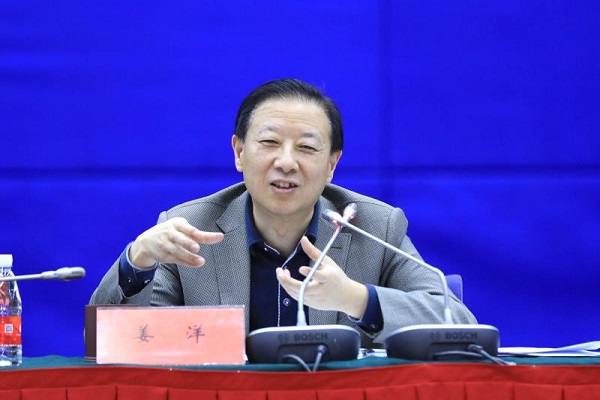 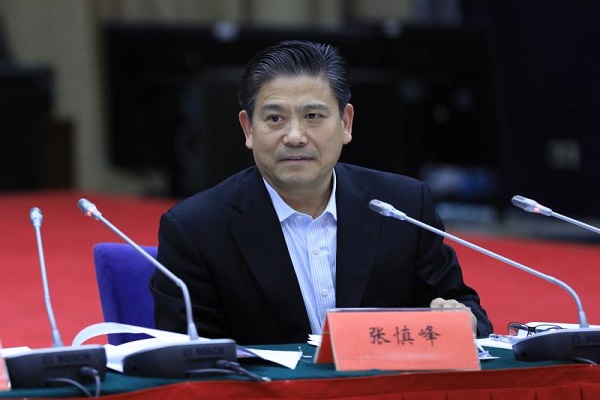 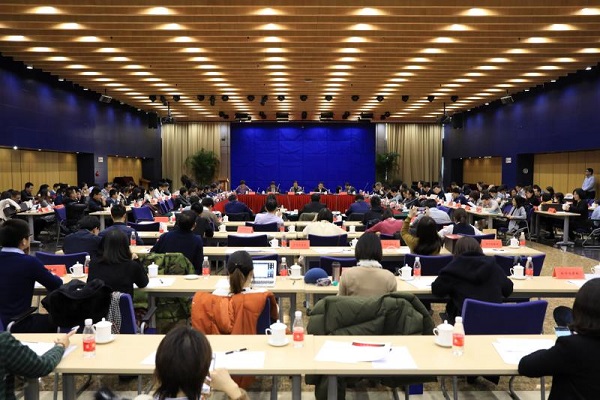 近日，中国资本市场新闻报道主题座谈会在京召开，证监会副主席姜洋出席并讲话。会议介绍了2017年中国资本市场新闻报道优秀作品评选情况，揭晓评选结果。部分获奖媒体负责同志作了发言。证监会主席助理张慎峰主持会议。姜洋指出，做好资本市场新闻报道，要以习近平新时代中国特色社会主义思想为指导，深入贯彻落实党的十九大、十九届一中、二中全会精神、中央经济工作会议和全国金融工作会议精神，增强“四个意识”，坚定“四个自信”，充分运用新媒体等多种媒体形式，理直气壮宣传资本市场改革发展成就。例如“穿透式”监管是中国资本市场20多年改革中借鉴国外经验，依据中国国情研究出来的“土办法”，具有中国特色。现在美国、加拿大等一些发达国家都认为这个制度在防范风险和保护投资者合法权益上是比较有效的制度，国际证监会组织邀请中国证监会向成员国介绍经验。随着我国综合国力的发展，我国资本市场行之有效的做法可以转变成国际惯例，从而把我们的综合实力转变为制度性话语权。我们要有这样的自信。姜洋强调，证监会党委高度重视新闻舆论工作，评选资本市场新闻报道优秀作品并召开主题座谈会，就是要进一步加强沟通协调，唱响资本市场主旋律。与其他领域相比，资本市场新闻报道具有特殊性。特别是深度报道，往往会改变市场的博弈力量，甚至产生重要的不平衡影响。因此，媒体在报道中更要广泛听取各方面意见，坚持实事求是，全面准确地反映情况，处理好新闻报道“快”和“准”的关系，自觉维护市场秩序，维护市场稳定。姜洋指出，2017年资本市场的成绩来之不易，2018年的工作更加艰巨。2017年，根据媒体朋友们的意见，我们的新闻舆论工作在完善新闻发布制度、重大政策和事件宣传深度合作、组织开展深度调研、加强媒体培训力度、获取更多新闻资源等方面都做了改进。2018年，证监会将进一步做好自身工作，希望新闻媒体多理解多支持，围绕资本市场改革发展稳定大局和重点工作，充分运用新媒体手段，创新传播方式，让投资者及时全面完整地掌握信息，更清晰更准确地认识和理解市场，防止信息传播的扭曲，共同维护市场平稳运行。媒体代表表示，一年来，有关媒体聚焦金融与资本市场风险防范、服务实体经济、深化金融改革等重点领域，对资本市场开展了广泛的报道和传播。本次评选出的优秀作品充分反映了资本市场过去一年的发展变化。近年来，证监会不断完善例行发布制度，在政策解读、监管执法报道等领域做了很多创新，为媒体提供了丰富的报道资源，提高了预期管理有效性。下一步，与证监会共同努力，提高对热点问题的回应效率，加强议题设置的策划和沟通，创新报道形式，全面做好新形势下的资本市场新闻舆论工作。张慎峰表示，近年来，奋战在新闻报道和媒体传播第一线的广大新闻工作者，秉持崇高价值追求、恪守职业操守，传递资本市场好声音，为资本市场健康稳定发展营造了良好的舆论环境。进入新时代，中国资本市场肩负新使命，证监会愿与广大新闻工作者一起，携手同行，戮力同心，讲好资本市场故事，唱响资本市场主旋律。本次会议由上海证券交易所、深圳证券交易所，上海期货交易所、郑州商品交易所、大连商品交易所，中国金融期货交易所，全国中小企业股份转让系统有限责任公司，中国证券业协会、中国期货业协会、中国上市公司协会、中国证券投资基金业协会共同主办，中国证券投资基金业协会承办。近百名媒体代表参加了座谈会。证监会系统2018年工作会议在京召开日期：2018年1月31日 来源：证监会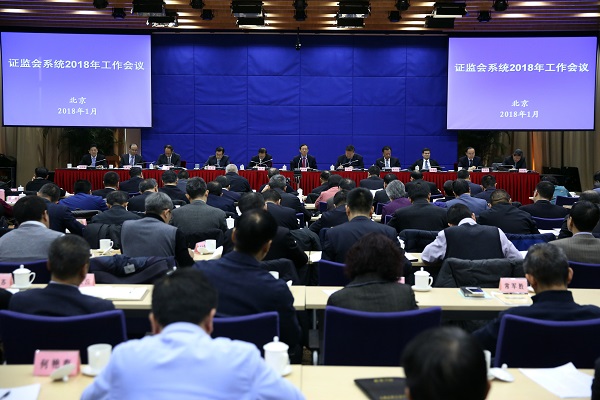 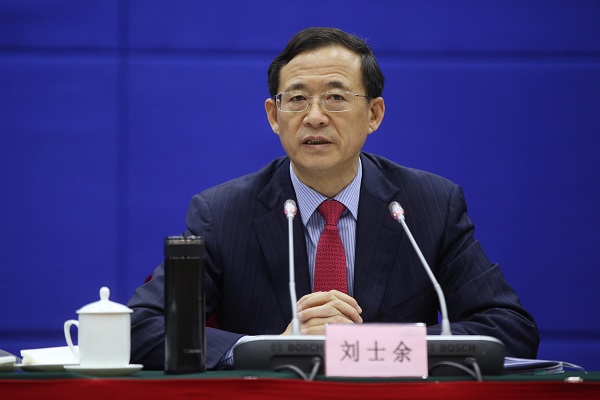 日前，证监会系统2018年工作会议在北京召开。会议深入学习贯彻党的十九大精神，以习近平新时代中国特色社会主义思想为指引，全面贯彻落实中央经济工作会议、全国金融工作会议部署，进一步深刻领会习近平总书记关于资本市场的一系列指示批示精神，总结2017年主要工作，研究部署2018年重点任务。证监会党委书记、主席刘士余代表党委作了工作报告。会议认为，2017年在以习近平同志为核心的党中央坚强领导下，证监会系统牢固树立“四个意识”，坚定“四个自信”，认真学习宣传贯彻党的十九大精神，持续强化党委主体责任和纪委监督责任，推进系统全面从严治党进一步深化。坚持稳中求进工作总基调，抓重点、补短板、强弱项，资本市场改革发展稳定各项工作迈出坚实步伐。服务实体经济的直接融资功能进一步增强，“IPO堰塞湖”现象有效缓解。多层次市场体系进一步完善，新三板分层和交易制度改革取得重要突破。股票发行、减持、退市等基础制度进一步夯实。市场双向开放水平进一步提高，A股纳入明晟（MSCI）新兴市场指数。依法全面从严监管的态势进一步巩固，市场生态呈现积极变化。市场运行进一步稳健。保护投资者合法权益的能力和水平进一步提升。资本市场新闻舆论工作水平和市场沟通能力进一步增强。会议深刻认识到，中国特色社会主义进入新时代，党的十九大描绘的宏伟蓝图，对资本市场改革发展提出了更高要求。全系统必须深刻认识新时代赋予我们的历史使命，深刻认识资本市场在大国崛起中的战略支撑作用，深刻认识资本市场发展面临的难得历史机遇。要以时不我待、只争朝夕的精神，加快建设富有国际竞争力的中国特色资本市场。会议强调，证监会系统广大干部职工要始终用习近平新时代中国特色社会主义思想武装头脑、指导实践、全面推进资本市场稳健发展。2018年要坚持稳中求进工作总基调，坚持新发展理念，坚持以服务供给侧结构性改革为主线，以保护投资者合法权益为根本使命，切实抓好服务实体经济、防范风险和深化改革三大任务，按照高质量发展的要求，促进多层次资本市场体系健康发展，推动经济发展实现质量变革、效率变革、动力变革。会议要求，全系统上下要坚定不移地落实全面从严治党各项要求。坚持以政治建设为统领，努力打造政治过硬、本领高强的人才队伍，持之以恒地修炼“八种本领”，为资本市场的改革开放和稳定发展提供坚强的政治保证和专业本领支撑。要坚决打好防范化解资本市场重大风险攻坚战，加强股市、债市、期货市场风险监测和应对能力建设，坚决守住不发生系统性风险的底线。以服务国家战略、建设现代化经济体系为导向，吸收国际资本市场成熟有效有益的制度与方法，改革发行上市制度，努力增加制度的包容性和适应性，加大对新技术新产业新业态新模式的支持力度。加快多层次资本市场体系建设，继续深化新三板改革，促进区域性股权市场规范发展，大力发展创业投资、天使投资。引导期货与衍生品市场健康发展。以深化改革和扩大双向开放促进各类市场主体核心竞争力的全面提升。大力推进监管智能化科技化。持续强化稽查执法，严厉打击各类违法违规行为，把保护投资者合法权益的工作提高到一个新水平。证监会党委委员、副主席姜洋主持会议。证监会党委成员，中央纪委驻证监会纪检组，证监会机关各部门、系统各单位主要负责人参加会议，会机关正处级以上干部列席会议。证监会确定铁矿石期货为境内特定品种日期：2018年2月2日 来源：证监会　根据《境外交易者和境外经纪机构从事境内特定品种期货交易管理暂行办法》的有关规定，日前，证监会确定大连商品交易所的铁矿石期货为境内特定品种。大连商品交易所将引入境外交易者参与境内铁矿石期货交易。相关准备工作正在有序推进。证监会对5宗案件作出行政处罚日期：2018年2月2日 来源：证监会近日，证监会依法对5宗案件作出行政处罚，其中包括：1宗信息披露违法违规案，1宗超比例减持未披露及限制期内交易股票案，1宗操纵市场案，1宗内幕交易案,1宗短线交易案。1宗信息披露违法违规案中，方正证券股份有限公司、北大方正集团有限公司（简称方正集团）等因信息披露违法违规，前期已被我会行政处罚（《行政处罚决定书》〔2017〕42号）。其中，方正集团时任董事长魏新是对方正集团违法行为直接负责的主管人员。经公告依法履行《行政处罚事先告知书》送达程序，依据《证券法》第193条规定，我会决定对魏新给予警告，并处以30万元罚款。1宗超比例减持未披露及限制期内交易股票案中，杜佳林是持有浙江艾迪西流体控股有限公司（简称艾迪西，现变更为申通快递股份有限公司）5%以上股份的股东。2016年2月，杜佳林在累计减持比例达到上市公司已发行股份的5%时，没有依法停止卖出，且未履行信息披露义务，违反法律规定减持的股份数为5,011,200股，违反法律规定减持金额为161,861,760元。杜佳林的上述行为违反了《证券法》第86条、《证券法》第38条规定，依据《证券法》第193条、第204条规定，我会决定对杜佳林超比例减持未披露及在限制转让期限内减持的行为给予警告；对其超比例减持未披露行为处以40万元罚款，对其限制转让期限内减持行为处以约971万元罚款。1宗操纵市场案中，2015年9月14日至9月15日期间，朱彬控制使用“朱彬”“朱某宏”和“林某丽”3个个人账户，利用资金优势将“特力A”股价封至涨停，后连续、大额以涨停价申报买入，强化涨停趋势，又进行虚假申报，影响“特力A”价格和交易量，获利约33.5万元。朱彬的上述行为违反了《证券法》第77条规定，依据《证券法》第203条规定，我会决定没收朱彬违法所得约33.5万元，并处以约100.5万元罚款。1宗内幕交易案中，徐晗坤系中牧实业股份有限公司（简称中牧股份）收购广西扬翔股份有限公司饲料板块业务相关内幕信息的知情人。在内幕信息敏感期内，徐晗坤使用其本人证券账户买入“中牧股份”105,700股，没有违法所得。徐晗坤的上述行为违反了《证券法》第73条、第76条规定，依据《证券法》第202条规定，我会决定对徐晗坤处以60万元罚款。1宗短线交易案中，2017年1月10日，安徽山鹰纸业股份有限公司（简称山鹰纸业）召开第六届董事会第二十一次会议，表决通过韩玉红担任山鹰纸业财务负责人，并于同日与韩玉红签订书面劳动合同，合同当日生效。2017年1月10日至2017年8月25日期间，韩玉红控制使用“韩玉红”证券账户多次买卖“山鹰纸业”股票，买卖行为间隔均短于6个月，累计买入54,100股，累计卖出53,700股。韩玉红的上述行为违反了《证券法》第47条规定，构成短线交易行为，依据《证券法》第195条规定，安徽证监局决定对韩玉红给予警告，并处以3万元罚款。上述行为违反了证券期货法律法规，破坏了市场秩序，必须坚决予以打击。我会将坚持依法全面从严监管，发挥好资本市场服务实体经济的功能，保护好广大投资者的合法权益。证监会：加强市场风险监测和应对能力建设日期：2018年2月1日 来源：北京市金融工作局、经济参考报日前，证监会系统2018年工作会议在北京召开，证监会党委书记、主席刘士余作了工作报告。在部署2018年重点任务时，证监会强调，要改革发行上市制度，努力增加制度的包容性和适应性，加大对新技术新产业新业态新模式的支持力度。     会议对证监会2018年重点任务作了部署。证监会强调，要坚决打好防范化解资本市场重大风险攻坚战，加强股市、债市、期货市场风险监测和应对能力建设，坚决守住不发生系统性风险的底线。以服务国家战略、建设现代化经济体系为导向，吸收国际资本市场成熟有效有益的制度与方法，改革发行上市制度，努力增加制度的包容性和适应性，加大对新技术新产业新业态新模式的支持力度。     数据显示，2017年全年A股共计有419家企业IPO上市融资2186亿元，再实现融资8002亿元，并购重组交易规模1.87万亿元，交易所市场发行各类债券3.91万亿元，新增私募股权基金2.4万亿元。尽管资本市场服务实体经济的能力明显提升，但如何让优秀的公司在境内市场快速上市，仍然是现行发行制度面临的一个重大课题。根据中国互联网络信息中心（CNNIC）1月31日发布的第41次《中国互联网络发展状况统计报告》，截至2017年12月，我国境内外上市互联网企业数量达到102家，总体市值为8.97万亿元人民币。其中，腾讯、阿里巴巴和百度公司的市值之和占到总体市值的73.9%。     武汉科技大学金融证券研究所所长董登新对记者表示，目前IPO的标准是一个工业版本，主要特征是以大为美，过分看重企业净利润和有形资产。但新经济新业态大多是轻资产型，以高成长性为主要特征，这样就很容易把这类公司挡在资本市场门外。他认为，要改变这一状态，需要提高IPO标准的包容性，应当考虑设定多元的IPO标准，适应不同类型企业。对于新经济轻资产类的公司，可以考虑设立淡化净利润和有形资产、强化营收高增长的指标。这个工作可以率先在创业板进行试点，在IPO标准上进行重大改革。中国保监会关于印发《全国性保险业社团组织收费管理暂行办法》的通知日期：2018年1月30日 来源：保监会保监财会〔2018〕47号各保监局，中国保险行业协会、中国保险学会、中国精算师协会、中国保险资产管理业协会： 为加强全国性保险业社团组织收费管理，规范收费行为，促进其健康有序发展，根据《关于进一步规范行业协会商会收费管理的意见》（发改经体〔2017〕1999号）等有关规定，我会制定了《全国性保险业社团组织收费管理暂行办法》。现印发给你们，请遵照执行。 各全国性保险业社团组织应按照本暂行办法要求，对现行收费项目和收费标准进行自查，有不符合本暂行办法规定的，应及时进行调整或纠正，并向中国保监会报告。 各保监局可参照本暂行办法，研究制定辖区内地方性保险社团组织收费管理办法。   中国保监会 2018年1月24日保监会副主席陈文辉：险资要培育审慎稳健投资文化日期：2018年1月31日 来源：凤凰网财经凤凰网财经讯 1月31日据保监会官网消息，1月29日，保险资金运用贯彻落实全国保险监管工作会议精神专题培训会议在厦门召开。保监会副主席陈文辉在会上强调，未来一个时期，保险资金运用应当遵循的基本规律和原则主要包括：一是要提高政治站位。坚持“监管姓监”的基本理念；坚持“保险业姓保”的发展方向。二是要牢牢树立依法合规意识。决不允许出现所谓的“特殊”公司，任何机构挑战法律的权威和监管的底线，都要付出追悔莫及的代价。三是要坚持服务保险主业。坚定不移地把服务保险主业作为保险资金运用的发展目标，保障是根本功能，投资是辅助功能，不能本末倒置。四是要加强资产负债管理理念。五是要把握服务国家战略和实体经济的方向。六是要用制度和机制守住风险底线。这才是防范风险的根本所在。七是要坚持改革创新。对于脱离实体经济、逃避监管的假创新、伪创新，将予以坚决禁止。八是要培育审慎稳健的投资文化。投资标的应当以固定收益类产品为主，股权等非固定收益类产品为辅；股权投资应当以财务投资为主、战略投资为辅；即使进行战略投资，也应当以参股为主。九是要坚持价值投资的行为准则。必须坚持长期投资、价值投资和多元化投资。十是要加强资金运用能力建设。以下保监会官网发布全文：《陈文辉：深刻反思个别激进公司教训 切实落实保险资金运用基本原则》2018年1月29日，保险资金运用贯彻落实全国保险监管工作会议精神专题培训会议在厦门召开。中国保监会副主席陈文辉出席会议并作主题辅导报告。陈文辉指出，2017年，保监会以习近平新时代中国特色社会主义思想为指导，深入贯彻落实党的十九大精神和全国金融工作会议、中央经济工作会议精神，彻底肃清项俊波流毒，以“1+4”系列文件为总抓手，着力治乱象、防风险、补短板和服务实体经济，牢牢守住不发生系统性风险底线。当前，保险行业已经呈现高质量发展的积极变化。一是保险业发展稳中向好。2017年为全社会提供风险保障4154万亿元。全年保费收入3.66万亿元，同比增长18.2%。业务结构持续优化，保险产品保障功能进一步提升，万能险占比同比下降16.9个百分点。二是保险资金配置更加多元,结构更加合理，投资收益稳步增长，投资运作更加稳健审慎。三是保险业增量风险得到有效遏制，存量风险正在稳妥处置。激进经营、激进投资等乱象得到有效管控。四是保险业服务国家战略和实体经济力度持续加大。保险资金参与市场化债转股、混合所有制改革、核电、大飞机等项目，成效较好，得到社会积极评价。五是重塑监管工作取得积极进展。陈文辉强调，在看到行业积极变化的同时，必须深刻反思过去一段时间行业个别激进公司存在的问题，各保险机构应系统总结、深入剖析、举一反三，充分汲取教训，避免重蹈覆辙。具体包括以下十个方面问题：个别公司股权结构复杂及公司治理失效，实际控制人凌驾于公司治理和内部控制之上；个别公司资本不实和股东占款，实际控制人挪用占用保险资金，自我注资、循环使用、虚增资本；有的公司激进经营和高风险偏好，把保险公司异化为融资平台，脱离保险保障功能；有的公司资产负债管理理念缺失；有的公司违规关联交易和利益输送；个别公司非理性举牌和大肆跨境并购；有的公司将保险资金投向层层嵌套产品，放大杠杆，形成资金池，底层资产不清，具体投向模糊；有的公司对财务投资和控股投资认识不清，不顾保险资金运用规律，为实现控制权不惜成本、不计代价；有的公司守法合规意识淡漠，打“政策擦边球”，甚至违规投资；有的公司考核激励机制扭曲。陈文辉强调，当前保险业进入新时代，既面临前所未有的良好外部环境，又面对严峻的风险挑战，在坚定信心的同时，须进一步增强忧患意识和底线思维，牢牢把防范风险放在首位。一是党中央为保险业和保险资金运用指明了方向，要系统深刻理解党中央对金融工作的要求，回归本源，服从服务经济社会发展；找准方向，从国家战略大局出发；稳中求进，把防范风险放在首位；深化改革，着力疏通渠道，降低成本；监管部门要守土有责，守土负责，守土尽责；要加强党对金融工作的集中统一领导。二是当前国内外宏观经济运行稳中趋好，外部发展环境总体有所改善。三是保险业面临转型发展的机遇期，在我国经济由高速度增长转向高质量发展阶段，保险商业化风险管理的职能和作用将进一步凸显。四是要高度关注流动性和重点公司风险、信用风险、地方债务风险、资产负债错配风险等突出风险，必须一以贯之做好风险防范工作。陈文辉强调，未来一个时期，保险资金运用应当遵循的基本规律和原则主要包括：一是要提高政治站位。坚持党中央的集中统一领导；坚持以人民为中心的发展思想；坚持“监管姓监”的基本理念；坚持“保险业姓保”的发展方向。二是要牢牢树立依法合规意识。国家法律和监管制度是红线，决不允许出现所谓的“特殊”公司，任何机构挑战法律的权威和监管的底线，都要付出追悔莫及的代价。三是要坚持服务保险主业。坚定不移地把服务保险主业作为保险资金运用的发展目标，保障是根本功能，投资是辅助功能，不能本末倒置。四是要加强资产负债管理理念。以《保险资产负债管理监管办法》和五项监管规则为重要抓手，在理念、组织、技术、监管等方面迈出实质性步伐，全面提升保险行业资产负责管理能力和水平。五是要把握服务国家战略和实体经济的方向。紧紧围绕供给侧结构性改革，拉直和拓宽保险资金支持国家重大战略的渠道，同时积极探索保险资金参与支农支小、普惠金融和乡村振兴战略，解决金融服务不平衡不充分问题。六是要用制度和机制守住风险底线。这才是防范风险的根本所在。七是要坚持改革创新。改革创新是保险业发展的内在动力，但对于脱离实体经济、逃避监管的假创新、伪创新，将予以坚决禁止。八是要培育审慎稳健的投资文化。投资标的应当以固定收益类产品为主，股权等非固定收益类产品为辅；股权投资应当以财务投资为主、战略投资为辅；即使进行战略投资，也应当以参股为主。九是要坚持价值投资的行为准则。必须坚持长期投资、价值投资和多元化投资。十是要加强资金运用能力建设。建立健全资产负债管理和大类资产配置能力，提升具体投资领域的专业投资能力。陈文辉强调，当前及今后一段时期，保险资金运用监管工作要以习近平新时代中国特色社会主义思想为指导，全面贯彻落实党的十九大、全国金融工作会议和中央经济工作会议精神，按照全国保险监管工作会议部署，围绕“三大攻坚战”和“三大任务”，继续以落实“1+4”系列文件为总抓手，推动保险资金运用高质量发展。一是重塑行业形象，全行业要彻底肃清项俊波流毒，以案为鉴、以案治本，用实际行动重塑保险行业形象。二是从严监管，坚决打击违法违规市场乱象，坚持“严字当头”，从严整治、从快处理、从重问责，坚持高管和机构双罚。三是继续防范重点领域风险和强化监管。强化境外投资监管；规范内保外贷行为；强化资产负债管理监管，根据评估结果，开展分类监管和差异监管；加强投资能力牌照管理；切实防范保险机构违法违规或变相向地方政府融资；持续推进信息披露监管和内部控制监管。四是积极引导保险资金服务实体经济、对接国家战略。推进中国保险投资基金设立服务国家战略专项基金，稳步推进支农支小融资试点，从投资端支持商业保险养老产品、个人税延型养老保险产品发展。五是稳步推进保险资金运用改革创新，支持保险资金运用国债期货等金融衍生品对冲和管理风险；研究保险资金参与长租公寓等领域；研究推进保险资产证券化业务发展；进一步提升保险资产管理产品备案和注册效率，推进股权投资计划注册制改革。六是更好发挥属地监管、协会、中保保险资产登记交易系统有限公司和中国保险投资基金等的积极作用。七是加强基础设施建设。健全完善监管制度，丰富监管工具，提升监管信息化水平。会上，来自中国平安保险（集团）股份有限公司、中国人民财产保险股份有限公司、中国人寿资产管理有限公司、长江养老股份有限公司、中保投资有限责任公司相关负责人作了交流发言。保监会相关部门、部分保监局、中保投资有限责任公司、上海保险交易所股份有限公司、中保保险资产登记交易系统有限公司、中国保险行业协会、中国保险学会、中国保险资产管理业协会、各保险集团、保险公司和保险资产管理公司的主要负责人参加了本次会议。营业管理部召开辖内征信机构座谈会日期：2018年2月1日 来源：中国人民银行营业管理部（北京）近期，征信管理处根据《关于进一步加强个人信息安全保护工作的通知》，对辖内企业征信机构的个人业务情况进行排查，根据排查结果，征信管理处于2017年12月28日组织辖内10家企业征信机构召开座谈会,会议上强调企业征信机构应重点关注合规经营问题，高度重视个人信息安全保护工作，高度谨慎涉足个人信息业务，严守个人信息保护的底限。与会机构结合自身情况分别汇报了征信业务开展情况、市场应用场景情况以及工作建议。北京银监局开展重大税收违法案件当事人联合惩戒工作日期：2018年1月29日 来源：中国银行业监督管理委员会北京监管局作为北京市社会信用体系建设联席会议成员单位，北京银监局认真落实《关于印发<对重大税收违法案件当事人实施联合惩戒措施的合作备忘录>的通知》（发改财金〔2014〕3062号）等文件要求，及时通过北京银行业监管信息网通报市国税局、市地税局推送的重大税收违法案件信息；印发《关于切实做好银行业诚信建设工作的提示》，要求辖内银行业金融机构关注税收违法案件信息，在开展授信等业务时关注重大税收违法案件当事人的相关风险。同时配合相关部门采取有效措施开展失信惩戒。在联合惩戒的压力下，已有数十件偷税和逃避追缴欠税的当事人缴清税款、滞纳金和罚款，工作取得积极成效。北京市第十五届人民代表大会第一次会议 关于北京市2017年预算执行情况和2018年预算的决议日期：2018年1月31日 来源：北京日报(2018年1月30日北京市第十五届人民代表大会第一次会议通过)北京市第十五届人民代表大会第一次会议审查了市人民政府提出的《关于北京市2017年预算执行情况和2018年预算草案的报告》及2018年市级预算草案，同意国民经济、社会发展计划和财政预算审查委员会的审查结果报告。会议决定，批准《关于北京市2017年预算执行情况和2018年预算草案的报告》，批准北京市2018年市级预算。北京市第十五届人民代表大会第一次会议 关于北京市2017年国民经济和社会发展计划 执行情况与2018年国民经济和社会发展计划的决议日期：2018年1月31日 来源：北京日报(2018年1月30日北京市第十五届人民代表大会第一次会议通过)北京市第十五届人民代表大会第一次会议审查了市人民政府提出的《关于北京市2017年国民经济和社会发展计划执行情况与2018年国民经济和社会发展计划草案的报告》及北京市2018年国民经济和社会发展计划草案，同意国民经济、社会发展计划和财政预算审查委员会的审查结果报告。会议决定，批准《关于北京市2017年国民经济和社会发展计划执行情况与2018年国民经济和社会发展计划草案的报告》，批准北京市2018年国民经济和社会发展计划。北京市将大幅放开外资金融机构市场准入日期：2018年1月29日 来源：北京市金融工作局、北京日报在近日举办的北京金博会的年度金融论坛上，北京市金融工作局局长霍学文表示，北京将大幅度放开外资金融机构市场准入，依托北京作为国际交往中心的优势，利用外资金融机构聚集的优势，扩大金融开放，让外资金融成为首都金融发展新亮点。     据介绍，外资金融已成为支撑首都金融发展的重要力量。截至2017年底，全市外资金融法人机构一共42家。其中，合作银行9家，外资证券公司5家，外资基金管理公司8家，外资期货公司2家，外资保险7家等。由中国政府发起推动支持的亚洲基础设施投资银行、丝路基金、中非基金、亚洲金融合作协会等国际金融机构和组织也在北京设立。外资金融机构积极参与了首都经济金融的发展，在服务实体经济、促进对外开放方面做出了重要贡献。     值得关注的是，金融业大幅度放开市场准入，将为首都金融业发展带来新的机遇。为此，需要打开国际视野，提升专业水平，加强风险控制，做好迎接外资银行进入中国发展、进入北京发展的准备。     在政策方面，霍学文透露，“我们制定了新的北京市金融发展优惠政策，这个政策是我们认为到目前为止国内外最优的政策。”在市场方面，北京已成为全国最大的债券发行市场，新三板市场落在北京，机构间私募产品报价与服务系统落在北京，北京的四板市场也愿意跟外资金融机构展开合作。     数据显示，截至2017年前三季度，北京市金融产业实现增加值3408亿元，增长7.4%，金融业作为核心支柱产业占地区生产总值的比重达到17.4%，对经济增长的贡献率达到19.5%。严字当头以稳为主深化改革 三细节透露监管新动向日期：2018年1月29日 来源：北京市金融工作局、中国证券报进入2018年以来，资本市场监管层密集发声，先是首个工作日证监会主席刘士余到证监会稽查局、稽查总队进行工作调研，接着证监会副主席姜洋、阎庆民、主席助理张慎峰分别就深化资本市场改革开放、维护好中小投资者合法权益以及加快推进建设富有国际竞争力资本市场等多个重要议题发表看法。     同时，新股发审单周“18过3”、17%的IPO周过会率让市场看到了监管层严把上市入口关的决心与定力，连发数文全面梳理稽查执法工作以及单周公布对20宗案件的行政处罚更是向市场重申了证监会将聚焦重点领域和市场关切，严厉打击各类证券期货违法违规活动，全面提升稽查执法综合效能。     专家认为，近一个月来监管层动作频频，从稽查执法、新股发审再到深化资本市场改革开放都出现了新变化，透过这些细节不难看出新时代资本市场监管的新动向：证监会将大力坚持依法监管、从严监管、全面监管的监管理念，“严字当头，以稳为主，改革不停”将成为今后一长段时间的监管主线。     “严字当头”塑造良好市场生态     第一个值得关注的细节是，新年后的第一个工作日（1月2日），证监会主席刘士余到证监会稽查局、稽查总队进行工作调研时强调，资本市场强国的一个重要标志，就是市场的法治化水平。通过法治的手段实现市场透明、规范和有序，需要稽查执法净化市场环境，塑造市场生态。强有力的稽查执法是资本市场高质量发展的根本要求，是资本市场改革开放的基本保证，是建设资本市场强国的必由之路。     南开大学金融发展研究院负责人田利辉认为，这说明证监会对于稽查工作的高度重视，说明证券市场稽查监督是证监会工作中的重中之重，2018年证监会将继续重视稽查监督工作，做到“全面从严监管”。     回顾2017年，证监会全年施行行政处罚决定224件、罚没款金额74.79亿元、市场禁入44人，行政处罚决定数量、罚没款金额、市场禁入人数均创历史新高。“在强监管压力下，2017年金融市场资金多层嵌套、盲目加杠杆等不规范行为有所收敛，创新业务回归理性。”川财证券研究所所长陈雳认为，2018年金融监管和督导会持续加强，年初证监会主席到证监会稽查局、稽查总队调研的行为表明，在新的一年里证监会的金融监管不会松懈，会继续保持“严字当头”，金融反腐力度有所加强。     田利辉表示，全面从严依法监管是2018年证监会工作的主旋律。监管层的工作是监管，监管松弛是工作不力，基于法治的全面从严监管应该是证监会的常态。     具体实施举措方面，刘士余指出，要以查办大案要案为重点，全面落实整治金融乱象的工作要求，精准打击肆意妄为、逃避监管、影响恶劣的个人和机构。要运用大数据、云计算和人工智能为代表的现代信息科技，提升稽查执法的能力与效率。要着力强化稽查执法规范化水平，强化规则制定，完善执法程序，严格执法责任，切实做到严格文明公正执法。要进一步推进法制建设，坚持问题导向，推进法律与制度完善，加大违法成本，加重法律责任，有效打击和惩治市场违法违规。     “以稳为主”防范系统性风险     第二个值得关注的细节是，姜洋1月15日在第十一届亚洲金融（港股00662）论坛上表示，要着力维护资本市场稳健运行。没有稳定的市场环境，服务高质量发展也就无从谈起。证监会将按照打好防范化解重大风险攻坚战的要求，继续推进依法全面从严监管，更好发挥交易所一线监管职能，充分运用现代信息技术提升监管智能化科技化水平，严厉打击市场投机炒作行为，不断净化市场生态。     “2017年监管层对上市公司减持套现、金融机构资金嵌套、金融体系内流动性过剩和实体经济融资难并存等问题进行了重点调控。”陈雳认为，在此基础上，2018年监管层将更加注重资本市场由高速度增长向高质量发展的转型，关注新业务规模的理性扩张、资本的合理分层、竞争的公平有序等方面，目的在于贯彻金融工作会议方针，落实“以稳为主”，在守住不发生系统性金融风险的同时为实体经济提供有力支撑。     就在上周（1月22日至26日），新股发审经历“史上最严发审周”，发审委审核首发申请18家，通过3家，通过率仅为16.67%，引发市场关注。     陈雳表示，进入新年以来，一方面发审委的过会率降低，一方面拟募集资金规模也由每周的六七十亿元降至二十亿元规模。发审委通过新股审核严格把控资本市场入口，是对前述“资本市场由高速增长向高质量发展转型”的进一步实践——发审委通过控制上市资本质量，进一步提升资本市场的整体质量水平。     “高质量的上市公司是我国证券市场能够稳健发展、逐步具有国际竞争力和能够服务人民美好生活的前提和基础。”田利辉认为，证监会汲取了过往的一些教训，认真防范“处置风险的风险”，在“严字当头”的同时开始注重“以稳为主”。全面严监管不是一日之功，不能一蹴而就，监管的加强需要依序而行、逐步而进。     陈雳认为，纵览发审委对未通过标的的反馈意见可以看出，反馈意见集中在对营业收入及利润增长的合理性、技术来源及费用缴纳的合法性等文件的补充说明上。要求上市资本收益的合理合法、有序增长，反映出发审委对拟上市资产质量的重视。低通过率会倒逼资本选择合理的分层市场进行融资，从这一层面上来说，新股发审低通过率是资本市场有序发展、稳定市场预期的阶段性现象。     “改革不停”建设资本市场强国     第三个细节是，证监会副主席阎庆民、主席助理张慎峰分别就维护好中小投资者合法权益以及加快推进建设富有国际竞争力资本市场等多个重要议题发表看法。     阎庆民1月16日赴投资者教育基地调研时表示，保护好广大中小投资者的合法权益是资本市场所有改革和发展的出发点落脚点。     阎庆民强调，亿万中小投资者长期坚持不懈地支持我国资本市场的改革发展，形成了我国市场的鲜明特色与制度优势，是资本市场健康发展的重要动能。如果广大中小投资者的合法权益保护不好，就会损害他们对市场的信心和参与的积极性。我们所有改革发展举措，就是为了营造一个更加公开、公平和公正的市场环境，让中小投资者能够通过参与市场，分享社会经济发展的成果，创造自己美好的生活。     张慎峰到中关村科技园区调研资本市场服务新经济情况时表示，经过27年的改革发展，我国资本市场在各方面都取得了长足进步，但从促进实体经济发展的要求来看，还存在着诸多的不适应，大幅提高市场核心竞争力的改革显得迫在眉睫。     张慎峰强调，要充分发挥我国制度优势，转变观念，深化改革，扩大开放，以时不我待的精神与时俱进地提升我国资本市场体系的制度包容性、市场承载力和国际竞争力。把好企业留在国内、让好企业尽快上市、让融资者得到更快发展、让投资者得到更多回报，应当成为市场各方努力追求的共同目标，为建设资本市场强国注入满满正能量。     田利辉认为，我国监管层会密切关注市场发展和国际形势，在国内资本市场稳定的前提下，依序逐步实现法治基础之上的全面从严监管的目标。     “监管理念的变化和监管措施的推出就是改革，渐进式从严监管需要小步快走，不能停步，所以要改革不停。而且，在我国经济新常态的大背景下，金融业供给侧改革的推进和落实需要监管层领航掌舵。”田利辉表示，为了经济发展和金融稳定，我国监管改革不能停歇，要在“严字当头”的方向下和在“以稳为主”的前提下，勇往直前。     陈雳认为，2018年监管的覆盖面将更加全面，创新业务规模会回归理性，市场竞争更加公平有序。行业层面，金融系统的竞争将出现明显加剧，金融体系内部的腐败违纪问题将得到遏制，人员结构会更加年轻化、专业化和合理化。业务层面，非标资产、通道业务、银行委外业务规模降低，保本理财取消，股债分离，证券、保险业务进一步回归本源。指标层面，金融杠杆率继续下降，在此过程中部分高度依赖金融杠杆开展业务的中小型金融机构可能出现规模缩小、风险爆发、业绩下滑的现象，金融体系的集中度将出现明显上升，从而实现金融风险的逐步消化。     田利辉认为，2018年的中国资本市场可能逐步加快国际化进程，借助沪伦通、债券南向通、证券期货服务业的准入限制放开等举措进一步推进对外开放。开放需要公平和公正，需要维护投资者的合法权益，需要打造富有资金资本吸引力和能够参与国际竞争的中国资本市场。     “2018年是中国改革开放40周年。中国资本市场就是在改革开放中成长和（港股00001）壮大起来的，无论是沪港通、深港通还是加入MSCI，亦或是正在研究中的沪伦通。”陈雳说，中国资本市场发展的每一步都离不开双向开放的推动，新一年必将在开放中成长得更好。遏制“脱实向虚”：监管剑指同业投资日期：2018年1月30日 来源：北京市金融工作局、金融时报在日前召开的2018年全国银行业监督管理工作会议上，银监会主席郭树清强调，2018年将继续压缩同业投资，将特定目的载体投资作为监管检查重点，对委外机构实行名单制管理。     去年底召开的中央经济工作会议指出，要促进金融体系内部的良性循环，即是剑指空转行为。而事实上，市场与监管的态度均表明，同业投资，正是“脱实向虚”的一个环节。     乱象丛生的同业投资     同业投资指的是金融机构购买或委托其他金融机构购买同业金融资产或特定目的载体的投资行为。业内通常认为，同业投资在广义上指的是银行之间及信托、证券等其他金融机构之间的资金融通业务，包括存放同业、拆出资金、买入返售、票据业务、信托收益权转让等；而狭义上则就是指银行自营资金投资特定目的载体，比如商业银行理财产品、信托投资计划、保险业资产管理机构资产管理产品等。     “同业业务中最大的风险聚集地，或者说风险载体就是同业投资，其发展迅速，且问题频现。”国家金融与发展研究室副主任曾刚在接受记者采访时表示。近几年，银行表内业务中，传统贷款占比一定程度在下降，而金融投资类占比上升，除了直接持有的金融债券外，最主要的部分就是同业投资。曾刚认为，作为重要的通道，银行通过同业投资将原来某些表内贷款投入到政策不允许的领域，如房地产、政府融资平台等，有些银行则是利用同业投资业务规避集中度、合意贷款、资本充足率等要求，也就是我们现在经常提到的监管套利。套利之外，为了谋求更高收益，银行也会尝试在同业投资的框架下通过基金公司等加杠杆行为。     此外，在同业投资基础上，此次工作会议还将特定目的载体（SPV）投资列为重点。目前，这类投资多为银行理财借道信托、券商资管计划、基金子公司资管计划、私募ABS（资产证券化产品）等载体，绕过监管进行表外投资，资金去向往往是不符合宏观调控政策的房地产、融资平台和“两高一剩”企业等。     风险高企  监管着手治理     银监会在“四不当”检查中总结道，同业投资特定目的载体（SPV）未做实穿透管理，其实质为银行放贷行为，但未按照表内贷款纳入信用风险管理框架，也未足额计提资本和拨备。     银监会在“三违反”检查中发现，同业业务涉及问题金额7897亿元。主要表现为：同业资金投向房地产、融资平台或“两高一剩”行业等限制性领域；违规接受或提供第三方担保、兜底承诺，违规签订抽屉协议、阴阳合同等。     此外，银监会在“三套利”检查中发现，有的银行在期末时点，将风险权重相对较高的同业资金缴存央行，期初立即转回，人为调节会计报表和风险权重，虚增资本充足率，调节收益。针对资金内部循环的问题，银监会查出同业业务涉及金额1745.48亿元。主要表现为：通过同业投资等充当他行资金管理“通道”，赚取费用；通过同业绕道，虚增资产负债规模、少计资本、掩盖风险。     “上述行为或造成监管体系与宏观调控一定程度上的失效，也会令债券市场波动，最后给银行带来风险。”曾刚强调，考虑到其存在的风险隐患，应从多方面进行监管。     例如，近期银监会重罚的广发银行侨兴案13家出资行，罚款总金额接近始作俑者广发银行，就因为这些出资行通过同业投资放贷，违规接受了交易对手的担保。     遵循穿透原则     事实上，在2014年5月，央行就牵头发布了《关于规范金融机构同业业务的通知》，首次将同业投资纳入监管视野。同时，银监会下发了《关于规范商业银行同业业务治理的通知》，对金融机构发展同业业务，在交易结构、交易标的、会计核算、资本占用等方面采取了比较严格的监管标准。     “现在的一大问题是，很多同业项下的风险并没有真实反映出来。”曾刚强调，多层嵌套的同业投资业务底层资产通常不易看清，令监管层难以掌握风险的真实情况。     记者了解到，目前，同业投资会被银行放在“应收款项类投资”中的“其他投资”科目中，也有银行将其称为同业理财。在2014年下半年后，银行将买入返售科目项下的非标投资，多转至此科目。     “所以下一步的监管措施也会把‘穿透’置于核心位置。现在不少同业投资都是为了绕开监管，一旦实行穿透原则，真实风险在表内就会得以表现。”曾刚表示，从监管此前的方向来看，一方面，将继续实施穿透原则；另一方面，相关的通道管理办法也会不断出台和落地。     在近期出台的相关政策中，不少都将同业业务单列出来，如《商业银行流动性风险管理办法》《商业银行委托贷款管理办法》《关于规范银信类业务的通知》，这些内容中也体现出了穿透的核心。     曾刚认为，一段时期内，同业投资资产比重较高的股份制银行、城商行承压相对较大，不过从过去一年的监管来看，会注意节奏，留有一定的缓冲期，避免给银行造成过大风险。     值得关注的是，在监管趋严和银行主动调整之下，同业业务已出现收缩，其中也包括同业投资。银监会公布的数据显示，2017年，银行理财表外业务总规模增速逐月回落，银行理财少增5万多亿元，通过SPV投资少增约10万亿元。北京金博会力推金融创新成果日期：2018年1月30日 来源：北京市金融工作局、中国贸易报1月25日至28日，第十三届北京国际金融博览会暨北京国际金融投资理财博览会（简称北京金博会）在北京展览馆举办。本届北京金博会由北京国际金融博览会组委会、北京金博会投资有限公司主办，为提升金融运行效率和服务实体经济能力，加强国内外金融业交流合作，推动金融业改革开放，更好地服务首都经济社会。     北京金博会有“中国金融风向标”之称。本届北京金博会以“新时代、新金融、新发展”为主题，聚焦金融服务实体经济，展示了最新成果并传播前沿理念。现场开展了一系列丰富多彩的活动，如展览、论坛、签约、洽谈等，力求推广金融创新成果和传播健康金融理财文化，努力提高金融服务百姓水平。     区域金融成为现场亮点     展会现场设有金融支持实体经济、金融防风险、百姓理财、科技金融、区域金融、智慧金融与未来金融等10个主题展区，吸引百余家金融机构参展。本届北京金博会以丰富智慧金融服务、未来金融前瞻、百姓理财教育、投资风险防范、金融市场推广等为内涵，汇聚了银行业、证券基金业、保险业、期货业、信托业等金融机构，带给观众新奇多样的现代经济生活体验。     其中，区域金融展区亮点纷呈，郑州郑东新区、北京顺义区等区域金融发展“样本”纷纷亮相。在郑东新区展区，记者了解到，作为国务院确定的中原经济区金融集聚核心功能区，郑东新区中央商务区正在加紧完善金融机构体系、延伸金融产业链条。北京顺义区则以“打造北京新兴金融聚集区”为主题，三大金融发展平台、全国双创示范基地、国家产融合作试点城市、北京市服务业扩大开放综合试点示范区等展示内容吸引参观者驻足。     据悉，在区域金融发展方面，不同区域对金融的需求存在差异，每个地区的金融优势也不尽相同。广东、内蒙古、吉林、河北等区域金融发展各具特色，为实体经济发展保驾护航。与此同时，各地政府也推出优惠政策，吸引更多资源与人才，让区域性金融中心发挥更大效能。     防范金融风险受到热议     党的十九大报告中提出，我国经济已由高速增长阶段转向高质量发展阶段，正处在转变发展方式、优化经济结构、转换增长动力的攻关期，建设现代化经济体系是跨越关口的迫切要求和我国发展的战略目标。前不久召开的中央经济工作会议也指出，决胜全面建成小康社会就要打赢防范化解重大风险攻坚战。     在北京金博会期间举办的中国金融年度论坛上，与会专家围绕“新趋势、新挑战、新动力：全球金融业发展新格局”主题，就“服务实体经济，防范金融风险”等内容作了交流。北京市金融工作局局长霍学文表示，金融的格局正随着技术的发展、全球化的推进而深化，金融开放已经成为金融业发展的必然趋势。中国发展研究基金会副理事长刘世锦表示，转入高质量发展阶段，首先要过防范化解金融风险这一关。     除了中国金融年度论坛，在推动金融创新方面，现场还举行了金融行业创新成果发布活动，为重要金融创新成果、合作签约项目搭建权威信息发布和洽谈交流平台。在金融惠民方面，举办了私募基金高峰论坛、金融名家讲坛、证券业投资宣传活动等。     据介绍，北京金博会创办于2005年，经过十几年的发展，已成为中国金融业的年度性成果展示和宣传推广平台，累计有银行业、证券基金业、保险业等320家金融机构、80家外资金融机构、120家科技金融与互联网金融企业，以及近40家有重要金融业务的大型央企、国企、上市公司参加过现场展示、论坛等活动。电商扶贫订单破百万元 基金行业助力汾西农户增收日期：2018年1月31日 来源：中国证券投资基金业协会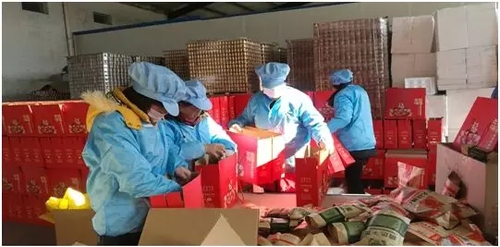 2017年12月29日，中国证券投资基金业协会向基金行业会员单位发起“团购电商扶贫年货、助力汾西农户增收”活动的倡议，截至2018年1月29日，会员单位及所属员工通过汾西县电商平台（微信汾西乐农汇和京东汾西特产馆）的订单总额已突破一百万元。基金行业的电商采购订单，带动了汾西县土特产品电商平台销售的大幅增长，为当地农产品的外销打开了新渠道，为当地贫困人口的就业开创了新门路，有效激发出汾西贫困农户劳动致富的内生动力。十九大报告和中央经济工作会议明确了未来三年脱贫攻坚工作的总目标，助力定点扶贫县汾西人民如期脱贫，基金行业责无旁贷。协会将持续凝聚基金行业智慧和力量，发动行业通过产业扶贫、电商扶贫、教育扶贫等多种方式，实现精准、专业扶贫，帮助汾西县早日实现全面脱贫的目标。关于注销异常经营私募基金管理人登记的公告日期：2018年2月1日 来源：中国证券投资基金业协会2017年12月29日，中国证券投资基金业协会（以下简称协会）发布了《关于要求异常经营私募基金管理人限期提交专项法律意见书的公告》（中基协字〔2017〕196号，以下简称《公告》），要求因涉嫌非法吸收公众存款罪或集资诈骗罪被公安机关立案侦查的北京中房天耀股权投资基金管理有限公司、康汉投资管理（北京）有限公司、汇奉股权投资基金管理（上海）有限公司、鑫达众汇（北京）投资基金管理有限公司、中投互联（北京）股权投资基金管理有限公司、北京银库财富资产管理有限公司、北京天尔投资基金管理有限公司、山东东原创业投资有限公司、湖北君晨博琅资产管理有限公司、永安信（天津）股权投资基金管理有限公司等10家私募基金管理人自《公告》发出之日起1个月内，委托协会的会员律师事务所出具专项法律意见书，同时就公司经营及风险情况予以说明。逾期未提交专项法律意见书或提交的专项法律意见书未通过协会审核的私募基金管理人将被注销登记。  截至2018年1月29日，康汉投资管理（北京）有限公司、汇奉股权投资基金管理（上海）有限公司、鑫达众汇（北京）投资基金管理有限公司、中投互联（北京）股权投资基金管理有限公司、北京天尔投资基金管理有限公司、山东东原创业投资有限公司、湖北君晨博琅资产管理有限公司、永安信（天津）股权投资基金管理有限公司等8家未按《公告》要求向协会提交专项法律意见书，其中康汉投资管理（北京）有限公司、中投互联（北京）股权投资基金管理有限公司因被公示为失联机构满三个月未主动联系协会，已于2018年1月24日被注销登记。其余6家私募基金管理人，协会决定于本公告发布之日注销其私募基金管理人登记。  北京中房天耀股权投资基金管理有限公司、北京银库财富资产管理有限公司等2家私募基金管理人向协会报告称公安机关即将侦结案件，且案件侦办未影响私募基金管理人的持续经营，待公安机关核发《案件撤销通知》后将聘请协会会员律师事务所就公司经营及风险情况出具专项法律意见书。在此之前，协会将暂停上述2家私募基金管理人的基金备案。  特此公告。                                          中国证券投资基金业协会                                                二零一八年二月一日第九十七期“晚间沙龙”——2018年全球市场走势、投资机会和            FOF策略在京举办日期：2018年2月1日 来源：中国证券投资基金业协会为帮助各会员单位了解2018年全球资产管理行业的最新动态和走势，更好地借鉴美国FOF经验，我协会于2018年2月1日在京举办了第九十七期晚间沙龙。罗素投资集团首席经济学家Adam Goff先生以“2018年全球市场走势、投资机会和FOF策略”为主题，系统性地介绍2018年全球市场的最新动态和趋势，并就FOF策略在当前市场环境下的实践与会员单位进行了分享。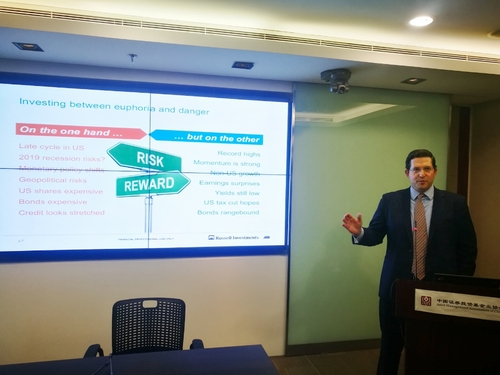 Adam Goff先生首先通过对美国、欧洲、亚太等资本市场的分析展望了2018年全球市场走势。欧美主要资本市场方面，2017年美国经济出现回升，新的一年，美国税改成功落地将会提振经济并对新兴市场产生深远影响。明年美股可能面临通胀复苏、地缘政治紧张和美联储加速收紧货币政策等下行风险。欧洲方面，继2017年整体经济回暖后，虽然退欧谈判是一个不确定因素，但伴随法德大选落幕后的不确定性明显下降，经济复苏有望延续。亚太地区方面，中国经济发展的韧性更强、推动质量和效益提高、加速供给侧结构性改革等举措也为未来中国经济的稳健发展奠定了基础。日本经济复苏有着财政刺激、减税政策及奥运投资支撑内需等利好，但仍可能出现小幅放缓。尽管发达国家经济向好态势超出市场预期，各新兴市场经济也将继续得到改善，但2018年全球经济持续复苏尚存一些风险因素，不宜对长期增长前景过于乐观。美国货币政策回归正常化和税改计划是一个较为重要的因素，要警惕股市风险积聚。此外，巨额债务也在威胁着经济复苏的可持续性。同时，罗素投资集团作为全球领先的FOF管理人，Adam Goff先生对FOF类产品的性质、特征、发展历史以及趋势进行了介绍。FOF作为一类特殊的多重管理人的投资产品组合起源于美国市场，通过构建由不同基金经理管理的、风格各异的基金组合，分散管理人风险和市场风险，为投资者获取相对稳定的收益。经过近30年的发展，FOF在二十一世纪初进入快速发展阶段，主要的原因是当时较低的市场回报率加上前所未有的市场波动使得投资和风险管理比以往任何时候都更具挑战性，投资者意识到自己参与投资决策的局限性，转而寻求独立、专业机构的帮助。在这个过程中，投资者成本意识的增加为具备长期回报、可降低风险以及成本控制等优势的智能贝塔投资创造了市场。本次沙龙是协会今年举办的第一次晚间沙龙，共吸引到会员单位近六十名高级管理人员参加。2018年，协会将继续邀请世界知名机构对宏观经济以及资产管理行业的热点问题进行分享，为行业搭建更加广阔的学习、交流的平台。上市公司股东业务办理指南日期：2018年2月2日 来源：深圳证券交易所（2017 年 1 月 2 日制定，2018 年 2 月 2 日修订）为规范上市公司股东业务办理行为，明晰业务办理程序，提升上市公司股东信息披露效率，保障股东行使合法权利，根据《公司法》、《证券法》、《上市公司信息披露管理办法》、《深圳证券交易所股票上市规则》（2014 年修订）、《深圳证券交易所创业板股票上市规则》（2014 年修订）等有关规定，深圳证券交易所（以下简称“本所）”制定本业务办理指南。一、上市公司股东用户注册流程 为确保股东信息披露业务办理的安全性，上市公司股东及其一致行动人（以下简称“上市公司股东”或“股东”）应当在办理相关业务前完成上市公司股东用户注册流程。 1. 注册方式 上市公司股东可以选择以下两种方式之一进行股东用户注册： （1）	上市公司协助上市公司股东注册 上市公司进入“上市公司业务专区”，选择“系统管理-股东专区注册管理-代理注册账号”，根据股东类型进入相应页面完成信息填报和文件上传。上市公司在信息填报和文件上传前应当审查相关文件是否真实、准确、完整，并做好相关文件备案存档工作。 （2）	上市公司股东自行远程预注册 上市公司股东登录本所官网进入“股东业务专区”，点击“用户注册”链接，根据股东类型进入相应页面填报信息和上传文件，完成股东用户预注册。 2. 文件上传 （1）境内法人股东 ①	营业执照 ②	法定代表人证明书（格式参考附件 1） ③	法定代表人身份证明文件 ④	法定代表人授权委托书（格式参考附件 2） ⑤	经办人有效身份证明文件 ⑥	证券账户卡（须与填写的股东代码对应） ⑦	中证结算公司出具的股份查询信息（开具日期为申请注册时五个工作日以内）扫描文件（拟转让股份涉及多个证券账户卡的，每一个账户卡的查询信息都需要上传） ⑧	一致行动协议（如适用） ⑨	其他本所要求的文件 （2）境外法人股东 ①	所在国（地区）有权机关核发的证明境外法人主体资格的证明文件（如该证明文件未包含该法人合法存续内容，应提供该法人合法存续证明） ②	授权人签署的授权委托书（关于业务办理的授权） ③	境外机构或有权机关出具的能够证明授权人有权签署授权委托书的证明文件 ④	授权人身份证明文件 ⑤	经办人身份证明文件 ⑥	证券账户卡（须与填写的股东代码对应） ⑦	中证结算公司出具的股份查询信息（开具日期为申请注册时五个工作日以内）扫描文件（拟转让股份涉及多个证券账户卡的，每一个账户卡的查询信息都需要上传） ⑧	一致行动协议（如适用） ⑨	其他本所要求的文件 注：第①项—第⑤项文件需经我国驻该国使、领馆认证，或者履行我国与该所在国订立的有关条约中规定的身份证明手续。 境内外非法人机构注册文件参照境内外法人机构执行。 （3）境内自然人股东 ①	身份证明文件 ②	经公证的委托代办书（委托他人代办适用，格式参考附件 2） ③	代办人身份证明文件（委托他人代办适用） ④	证券账户卡（须与填写的股东代码对应） ⑤	中证结算公司出具的股份查询信息（开具日期为申请注册时五个工作日以内）扫描文件（拟转让股份涉及多个证券账户卡的，每一个账户卡的查询信息都需要上传） ⑥	一致行动协议（如适用） ⑦	其他本所要求的文件 （4）境外自然人股东 ①	身份证明文件（至少包括其中一种）：外国（地区）公民身份证或者护照；有外国（地区）永久居留权的中国公民的永久拘留证明及中国护照；台湾居民往来大陆通行证；香港永久性居民身份证、澳门永久性居民身份证； ②	授权委托书（委托他人代办适用） ③	经办人身份证明文件（委托他人代办适用） ④	证券账户卡（须与填写的股东代码对应） ⑤	中证结算公司出具的股份查询信息（开具日期为申请注册时五个工作日以内）扫描文件（拟转让股份涉及多个证券账户卡的，每一个账户卡的查询信息都需要上传） ⑥	一致行动协议（如适用） ⑦	其他本所要求的文件 注：未持有上市公司股份的用户注册时，可不向我所提供其股份查询信息，但应当提供一致行动协议、上述其他相关注册文件资料及一致行动人上述注册文件材料。 3. 申请注册审查 申请注册人完成信息填报和文件上传后系统会形成回执，申请注册人可通过注册用户查询本所对该次注册申请处理的进展及确认信息。提交注册申请后可撤回申请，并可修改相关信息后重新提交。 上市公司协助注册的用户在本所完成申请材料审查后，股东用户即可激活，申请人可登录“股东业务专区”办理股东信息披露业务；上市公司股东自行注册的用户在本所完成申请材料审查后，应当持相关材料前来本所现场办理相关用户正式激活手续。办理激活手续时应当提交前述注册相关材料的原件和复印件，复印件应当加盖法人公章和法定代表人签名。 上市公司股东用户注册完成后即开通对应上市公司的业务办理权限，自激活日起 30 日内有效。未到期的用户可视情况向我所申请延期，每次可申请延期 30 日。超过有效期的用户仍可登录并查询用户历史注册信息，也可以再次激活用户。二、已有股东账户增加其他上市公司业务权限流程 本所股东业务专区通过权限管理控制股东业务办理范围，上市公司股东仅可办理与已开通权限对应的上市公司的相关信息披露业务，股东持有其他上市公司股份并办理该公司相关信息披露业务的可以增加相应权限。 1.	增加权限申请 已有股东账户的上市公司股东可以选择自行申请增加权限或者通过上市公司协助办理申请增加权限。股东应当在“股东业务专区”选择“权限管理”，填写需要办理股东业务的上市公司代码。并按照注册申请文件上传的要求提交中证结算公司出具的股份查询信息（开具日期为增加权限申请时五个工作日以内，拟转让股份涉及多个证券账户卡的，每一个证券账户卡的查询信息都需要上传）。未持有上市公司股份的用户增加权限申请时，可不向我所提供其股份查询信息，但应当提供一致行动协议、上述其他相关注册文件资料及一致行动人上述注册文件材料。除股份查询信息外，股东身份信息（例如公司名称、法定代表人、自然人姓名）如有变更，应当重新填报和上传相关文件。 2.	增加权限审查 （1）	上市公司协助办理申请增加权限 股东选择通过上市公司协助办理申请增加权限并经本次申请权限对应的上市公司确认后，由本所审查。如上市公司拒绝确认股东身份，申请人可重新选择增加权限的办理方式。上市公司暂不确认股东身份时，股东可以查看上市公司暂不确认的原因，并重新提交，或者取消本次股东身份确认申请。 （2）	上市公司股东自行申请增加权限 未经现场认证的股东，提交增加权限申请后，股东应当持注册申请相关文件资料（注册至办理业务期间股东身份信息发生变化的，还需携带信息变更相关资料）前来本所办理现场确认增加权限手续。已经经过现场认证的股东，该次权限申请由本所直接审查，无需再次现场确认。如果股东身份信息发生变化，股东还须携相应已变更文件及复印件前来本所办理现场确认增加权限手续。 未持有上市公司股份的用户，提交增加权限申请后，用户应当持一致行动协议、上述其他相关注册文件资料及一致行动人上述注册文件材料前来本所办理现场确认增加权限手续。 三、股东业务专区办理信息披露业务 上市公司股东通过“股东业务专区”办理信息披露业务，涉及的公告类别为股权变动及相关业务、股东大会和本所认可的其他公告类别。股东的信息披露申请均属于非直通披露的信息披露申请，须经本所事前审查通过后才能披露。 除此之外，股东信息披露业务办理流程与上市公司办理相应信息披露业务的流程相同。完成股东用户注册的股东可以向本所提供一致行动关系证明材料和授权书，经本所同意后，可以为一致行动人通过股东业务专区披露相关公告。 股东提交信息披露申请的时间为交易日收市后至当日下午五点（15：00-17：00）。经本所事前审查后，股东可通过“信息披露结果”栏目，完成“确认并提交媒体”的操作，将信息披露文件通过本所技术平台传送给指定信息披露报刊和指定信息披露网站（以下简称指定媒体）。股东完成该操作后应当及时与指定媒体确认文件是否收悉，并联络披露事宜。 股东在提交媒体前务必认真检查信息披露文件的正确性和披露内容的真实、准确、完整，提交后不得随意更改信息披露文件。股东在“确认并提交媒体”后，如发现披露内容存在错误或遗漏的，应及时向本所报告，并刊登更正或者补充公告。 股东办理信息披露业务的相关具体程序参照本所《上市公司业务办理指南第 1 号——信息披露业务办理》执行。     本业务办理指南自发布之日起立即执行。  附件 1： 法定代表人证明书兹证明，XXX（身份证号：XXXXXXXXXXXXXXXXXX）在本公司 XXX 公司担任 XXX 职务，为本公司法定代表人。 特此证明 XXX 公司（盖章）    年   月   日 附件：法定代表人身份证复印件 附件 2： 法定代表人授权委托书兹授权 XXX（身份证号：XXXXXXXXXXXXXXXXXX）代表 XXX 公司前往深圳证券交易所，办理 XXX 公司相关股东业务手续。 授权期限：自   年   月   日至   年   月   日。 XXX公司（盖章）法定代表人（签字）： 附件：被授权人身份证复印件 互金协会：不能将债务催收作为主要风控措施日期：2018年1月31日 来源：北京市金融工作局、中国互联网金融协会 近日，中国互联网金融协会就《互联网金融逾期债务催收自律公约》召开研讨座谈会，积极开展行业自律，引导互联网金融债务催收规范发展。     随着我国互联网金融快速发展，行业借贷业务规模、覆盖客户数量飞速增长，对应的债务催收相关业务呈野蛮发展态势，侵犯人民群众合法权益的事件频频发生，对社会秩序造成不良影响。在此背景下，中国互联网金融协会认真贯彻落实国务院互联网金融风险专项整治工作相关要求，在人民银行、银监会等金融监管部门的指导下，就如何充分发挥好行业自律作用、引导互联网金融债务催收规范发展进行了一系列积极探索。     协会深入研究比较了国内外经济、法律等领域相关理论学术成果，充分借鉴了美国、英国、澳大利亚、加拿大等西方国家的监管政策和自律制度，并结合我国国情、互联网金融发展特点以及行业实践经验，多次组织从业机构相关专家参与研讨，形成了《互联网金融逾期债务催收自律公约》（以下简称《催收自律公约》）。为确保《催收自律公约》有效落地实施，协会广泛征求政产学研多方意见，分别于1月18日、1月24日组织召开了相关研讨会及座谈会。     李东荣会长、陆书春秘书长以及吕罗文秘书长助理分别出席了研讨座谈会，来自国务院参事室、人民银行、银监会、地方金融监管部门、世界银行、高校等机构专家，以及商业银行、个体网络借贷、互联网消费金融等领域的从业机构代表分别参与了《催收自律公约》的交流研讨。     李东荣会长指出，要充分认识规范互联网金融债务催收行为的重要性和紧迫性，相关从业机构要树立正确的风控意识和理念，不能将债务催收作为主要的风控措施。他强调，要始终坚持“理论与实践结合”“自律与监管联动”的指导思想扎实做好《催收自律公约》制定实施等互联网金融债务催收自律工作，希望政产学研专家对《催收自律公约》提出积极中肯的意见，同时要求从业机构认真审视自身债务催收可能存在的问题，及时纠正不当债务催收行为。     与会专家及从业机构代表积极建言献策，对《催收自律公约》有关内容提出了具体意见和建议，并一致表示，《催收自律公约》的出台非常及时和必要，具有突破性历史意义，将有效引导和规范互联网金融债务催收行为。从业机构代表均表示后续将以身作则，积极自律，为行业正本清源、规范发展作出积极贡献。     下一步，协会将充分吸收政产学研多方意见及建议，进一步完善《催收自律公约》内容，并择机组织开展签约及发布工作，引导互联网金融债务催收规范发展。机构名称总分中诚信国际信用评级有限责任公司85.69大公国际资信评估有限公司84.16联合资信评估有限公司83.90上海新世纪资信评估投资服务有限公司78.88东方金诚国际信用评估有限公司77.98鹏元资信评估有限公司76.48主承销商得分主承销商得分海通证券93.31招商证券83.06申万宏源证券92.35浙商证券83.03东方花旗证券92.11南京证券82.92银河证券92.03安信证券82.68中信建投证券91.26中投证券82.61国开证券90.32国金证券82.42长江证券90.19中山证券82.29广州证券90.08中原证券82.22天风证券89.49光大证券82.02财富证券89.42民生证券81.82国信证券88.45华融证券81.71广发证券88.32德邦证券81.69财通证券88.24国融证券81.59国元证券87.66渤海证券81.56中泰证券87.47银泰证券81.33西南证券87.07东兴证券81.24恒泰长财证券86.58万联证券81.20平安证券86.32信达证券81.11西部证券86.14中航证券81.05民族证券86.14国海证券80.85兴业证券85.93联讯证券80.80华福证券85.88湘财证券80.68国泰君安证券85.31华泰联合证券80.65东海证券84.93江海证券80.63开源证券84.63国盛证券80.60摩根华鑫证券84.55五矿证券80.58一创摩根证券84.27长城证券80.13华英证券84.20红塔证券79.93国都证券83.90九州证券79.84中信证券83.64上海证券79.83东北证券83.35华创证券79.80华西证券83.13金元证券79.20东吴证券83.11华龙证券78.40主承销商得分主承销商得分中金公司55.17东莞证券52.21首创证券54.06华安证券52.11瑞银证券53.13世纪证券52.06高盛高华证券53.06大通证券52.06中银国际证券53.01新时代证券51.46爱建证券52.99英大证券51.44中天证券52.87太平洋证券51.33上海华信证券52.84中德证券51.17瑞信方正证券52.71华林证券50.04